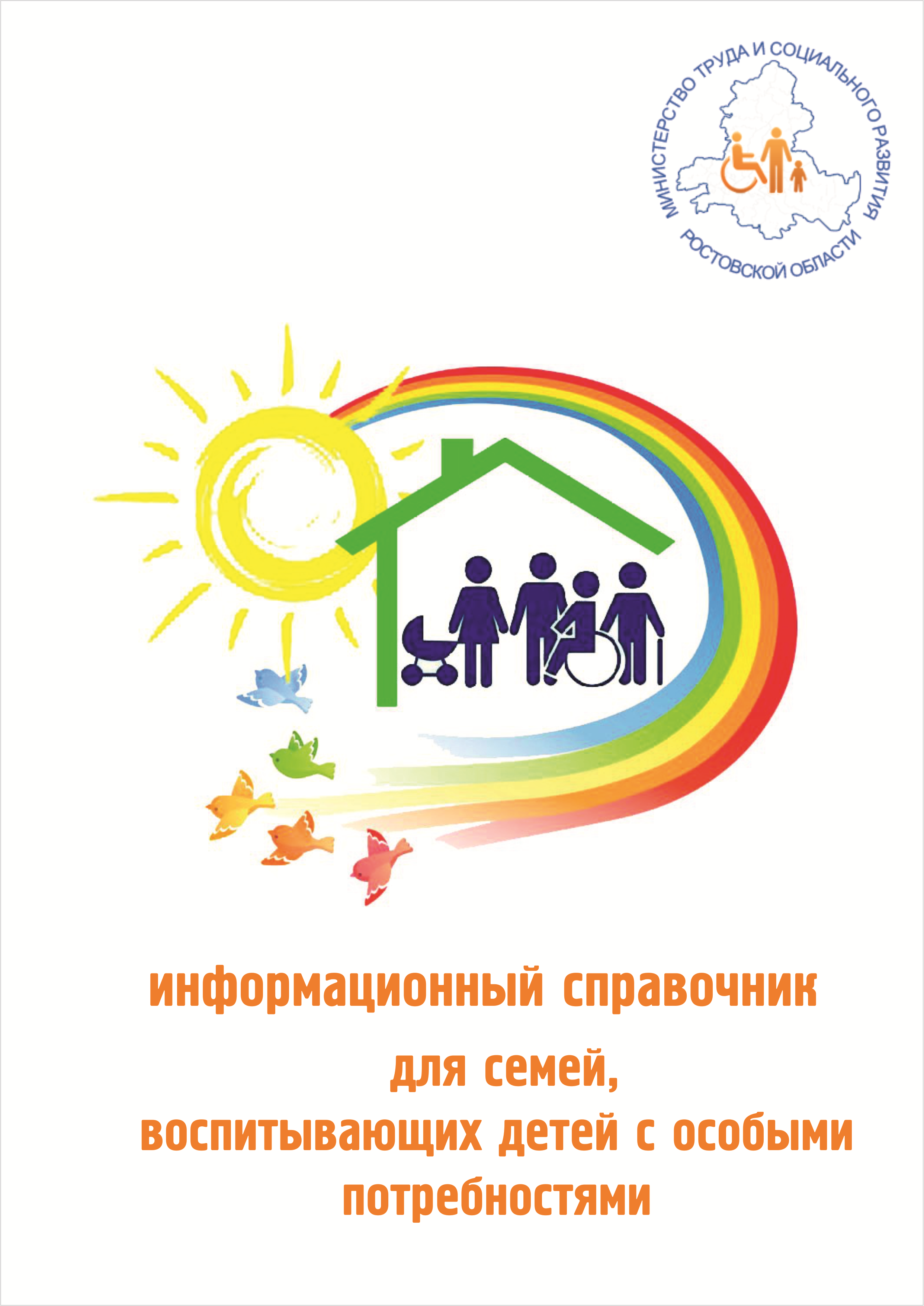 Уважаемые родители!Появление в семье ребенка ‒ большое счастье и огромная ответственность. К сожалению, рождение «особенных» детей заставляет родителей испытывать тревогу и страх даже перед словами «ограничение возможностей» или «инвалидность», хотя это всего лишь термины. Ограничения могут быть временными, а особенности зачастую удается привести к норме! Узнав об особенностях в развитии своего ребенка, Вы вступаете в жизнь полную серьезных решений, эмоциональных переживаний, необходимости взаимодействия с различными специалистами, поэтому Вам просто необходимы новые знания и навыки. Самое важное, чтобы ребенок был любимым, чтобы его окружали внимание и забота. Родители должны сделать все необходимое для того, чтобы их дети росли здоровыми, учились и развивались. И сегодня ответственность за это с родителями «особых» детей готово разделить государство.Законодательством Российской Федерации, Ростовской области предусмотрен целый комплекс мер поддержки семей, в которых воспитываются дети с повышенными потребностями. Но, к сожалению, не все родители об этом знают. Между тем, получение такой помощи является Вашим законным правом. Помните, что Вы не одни, Вам всегда готовы помочь!Несмотря на все особенности, Вашим детям дан великий дар ‒ жизнь! Радуйтесь каждому мигу общения, верьте в собственного ребенка, поддерживайте и разделяйте его успехи. Пусть каждый Ваш день станет содержательным, интересным и счастливым! А мы будем помогать Вам и радоваться нашим общим победам!Я от всей души желаю здоровья и благополучия всем детям и всем семьям! Убеждена, что все дети с «особыми» потребностями имеют просто безграничные возможности, которые не перестают удивлять нас, взрослых. В данном справочнике в кратком и доступном изложении представлена информация о том, какую помощь могут получить семьи, воспитывающие детей с «особыми» потребностями, собраны координаты организаций, в которые Вам, так или иначе, придется обращаться. Прийти Вам на помощь готовы десятки специалистов. Не бойтесь задавать вопросы, ведь от этого во многом зависит здоровье и счастье Вашего ребенка.Будем рады, если свои отзывы Вы пришлете на сайт министерства труда и социального развития Ростовской области, и тогда мы обязательно включим в следующее издание необходимую Вам информацию.Искренне надеемся, что информационный справочник поможет Вам разобраться в тонкостях законодательства и даст алгоритм конкретных действий, способный помочь в получении всесторонней государственной поддержки.С уважением, Елена Елисеева,министр труда и социального развития Ростовской областиСОДЕРЖАНИЕРАЗДЕЛ 1ПРОВЕДЕНИЕ МЕДИКО-СОЦИАЛЬНОЙ ЭКСПЕРТИЗЫСбор документов и оформление инвалидностиДля получения льгот и пособий Вы должны иметь документальное подтверждение того, что Вашему ребенку официально установлена категория «ребенок-инвалид». Эта категория устанавливается лицам до 18 лет в результате проведения медико-социальной экспертизы.Медико-социальная экспертиза проводится в порядке, предусмотренном постановлением Правительства Российской Федерации от 05.04.2022 № 588                       «О порядке и условиях признания лица инвалидом» и приказом Минтруда России от 30.12.2020 № 979н «Об утверждении порядка организации и деятельности федеральных учреждений медико-социальной экспертизы».Гражданин направляется на медико-социальную экспертизу медицинской организацией независимо от ее организационно-правовой формы в соответствии с решением врачебной комиссии медицинской организации при наличии данных, подтверждающих стойкое нарушение функций организма, обусловленное заболеваниями, последствиями травм или дефектами, после проведения всех необходимых диагностических, лечебных и реабилитационных мероприятий с письменного согласия гражданина (его законного или уполномоченного представителя) на направление и проведение медико-социальной экспертизы.Принятие решения врачебной комиссией медицинской организации о направлении гражданина на медико-социальную экспертизу и проведении медицинских обследований, необходимых для получения клинико-функциональных данных в зависимости от заболевания в целях проведения медико-социальной экспертизы, осуществляется не позднее 30 рабочих дней со дня принятия решения врачебной комиссией медицинской организации о подготовке такого направления.Форма направления на медико-социальную экспертизу и перечень медицинских обследований, необходимых для получения клинико-функциональных данных в зависимости от заболевания в целях проведения медико-социальной экспертизы, утверждены Министерством труда и социальной защиты Российской Федерации и Министерством здравоохранения Российской Федерации (приказы от 12.08.2022 № 488н/551н «Об утверждении формы направления на медико-социальною экспертизу медицинской организацией и порядка ее заполнения» и от 10.06.2021 № 402н/631н «Об утверждении перечня медицинских обследований, необходимых для получения клинико-функциональных данных в зависимости от заболевания в целях проведения медико-социальной экспертизы»).Форма согласия гражданина (его законного или уполномоченного представителя) на направление и проведение медико-социальной экспертизы утверждена Министерством здравоохранения Российской Федерации по согласованию с Министерством труда и социальной защиты Российской Федерации (приказ от 07.06.2022 «Об утверждении формы согласия гражданина (его законного или уполномоченного представителя) на направление и проведение медико-социальной экспертизы»).В согласии на направление и проведение медико-социальной экспертизы гражданин (его законный или уполномоченный представитель) указывает предпочтительную форму проведения медико-социальной экспертизы (с его личным присутствием или без его личного присутствия) и информирует о предпочтительном способе получения уведомления о проведении медико-социальной экспертизы.Медицинская организация несет гражданско-правовую ответственность за достоверность и полноту сведений, указанных в направлении на медико-социальную экспертизу, в соответствии с законодательством Российской Федерации.В случае отказа медицинской организации в направлении гражданина на медико-социальную экспертизу ему выдается заключение врачебной комиссии соответствующей медицинской организации, и гражданин (его законный или уполномоченный представитель) вправе подать жалобу на такое решение медицинской организации в орган, осуществляющий в отношении указанной медицинской организации функции учредителя, в территориальный орган Федеральной службы по надзору в сфере здравоохранения, если медицинская организация относится к государственной, муниципальной и частной системам здравоохранения на территории субъекта Российской Федерации и в Федеральную службу по надзору в сфере здравоохранения, если медицинская организация относится к системе здравоохранения федерального уровня.Направление на медико-социальную экспертизу формируется в медицинской информационной системе медицинской организации, ведомственной медицинской информационной системе или государственной информационной системе в сфере здравоохранения субъекта Российской Федерации и в форме электронного документа, подписанного усиленной квалифицированной электронной подписью уполномоченного лица медицинской организации, в течение 3 рабочих дней со дня формирования передается в бюро МСЭ посредством медицинских информационных систем медицинских организаций, государственных информационных систем в сфере здравоохранения субъектов Российской Федерации, единой государственной информационной системы в сфере здравоохранения или иных ведомственных информационных систем в федеральную государственную информационную систему «Единая автоматизированная вертикально-интегрированная информационно-аналитическая система по проведению медико-социальной экспертизы» (ФГИС ЕАВИИАС МСЭ).Медико-социальная экспертиза проводится по заявлению гражданина (его законного или уполномоченного представителя) без оформления направления на медико-социальную экспертизу в случаях необходимости выдачи дубликата справки; новой справки, подтверждающей факт установления инвалидности, в случае изменения фамилии, имени, отчества, даты рождения гражданина; при необходимости внесения исправлений в индивидуальную программу реабилитации или абилитации в связи с изменением персональных, антропометрических данных инвалида (ребенка-инвалида), уточнением характеристик ранее рекомендованных видов реабилитационных и (или) абилитационных мероприятий, технических средств реабилитации и услуг, а также в целях устранения технических ошибок (описка, опечатка, грамматическая или арифметическая ошибка либо подобная ошибка); при необходимости включения в индивидуальную программу реабилитации или абилитации ребенка-инвалида рекомендаций о товарах и услугах, предназначенных для социальной адаптации и интеграции в общество детей-инвалидов, на приобретение которых направляются средства (часть средств) материнского (семейного) капитала, взамен ранее выданной индивидуальной программы реабилитации или абилитации ребенка-инвалида. Форма заявления утверждена приказом Министерством труда и социальной защиты Российской Федерации от 23.05.2022 № 313н «Об утверждении формы заявления о проведении медико-социальной экспертизы».Бюро МСЭ уведомляет гражданина (его законного или уполномоченного представителя) о регистрации направления на медико-социальную экспертизу или заявления о проведении медико-социальной экспертизы по каналам телефонной связи, включая мобильную связь, или в форме документа на бумажном носителе заказным почтовым отправлением.По результатам рассмотрения поступивших документов, с учетом мнения гражданина (его законного или уполномоченного представителя), указанного в направлении на медико-социальную экспертизу, в заявлении о проведении медико-социальной экспертизы, принимается решение о форме проведения медико-социальной экспертизы, и гражданину (его законному или уполномоченному представителю) направляется уведомление о проведении медико-социальной экспертизы в форме документа на бумажном носителе заказным почтовым отправлением.В случае подачи гражданином заявления о проведении медико-социальной экспертизы в электронном виде с использованием федеральной государственной информационной системы «Единый портал государственных и муниципальных услуг (функций)» приглашение для проведения медико-социальной экспертизы направляется гражданину с использованием указанной информационной системы. Медико-социальная экспертиза проводится в бюро МСЭ (главном бюро) без личного присутствия гражданина, с личным присутствием гражданина, в том числе с выездом к гражданину по месту его нахождения. Медико-социальная экспертиза с личным присутствием гражданина проводится:а) в бюро МСЭ (главном бюро) при явке гражданина в бюро (главное бюро);б) по месту нахождения гражданина, если он не может явиться в бюро (главное бюро) по состоянию здоровья, что подтверждается заключением врачебной комиссии медицинской организации;в) по месту нахождения гражданина в организации социального обслуживания, оказывающей социальные услуги в стационарной форме социального обслуживания;г) по месту нахождения гражданина в исправительном учреждении, где гражданин отбывает наказание;д) по месту нахождения гражданина в медицинской организации, оказывающей гражданину медицинскую помощь в стационарных условиях.Медико-социальная экспертиза также может быть проведена заочно в случаях, предусмотренных постановлением Правительства Российской Федерации от 05.04.2022 № 588 «О порядке и условиях признания лица инвалидом». В случае если гражданин не может явиться в бюро по состоянию здоровья, что подтверждается заключением врачебной комиссии медицинской организации, медико-социальная экспертиза может проводиться на дому или в стационаре, где гражданин находится на лечении. В случае если в направлении на медико-социальную экспертизу указаны сведения о предпочтении гражданина (его законного или уполномоченного представителя) о проведении медико-социальной экспертизы без личного присутствия гражданина, то в следующих случаях, медико-социальная экспертиза проводится с личным присутствием гражданина:а) наличия в направлении на медико-социальную экспертизу сведений о соответствующем предпочтении гражданина (его законного или уполномоченного представителя);б) указания гражданином (его законным или уполномоченным представителем) соответствующего предпочтения в заявлении о проведении медико-социальной экспертизы или в заявлении об обжаловании решения бюро (главного бюро);в) невозможности удостовериться в полноте и достоверности сведений, содержащихся в представленных документах;г) выявления несоответствий между данными исследований и заключениями специалистов, направляющих гражданина на медико-социальную экспертизу, о степени выраженности стойких нарушений функций организма, обусловленных заболеваниями, последствиями травм и дефектами;д) необходимости обследования гражданина с применением специального диагностического оборудования, специальных медико-социальных экспертных методик и технологий для уточнения структуры и степени                                   выраженности ограничений жизнедеятельности, функциональных нарушений, реабилитационного потенциала;е) если целью медико-социальной экспертизы гражданина, ранее признанного инвалидом, является разработка индивидуальной программы реабилитации или абилитации инвалида (ребенка-инвалида), за исключением случаев необходимости изменения персональных данных инвалида (ребенка-инвалида) и устранения технических ошибок (описок, опечаток, грамматических или арифметических ошибок либо подобных ошибок);ж) если гражданин является получателем социальных услуг в организации социального обслуживания, оказывающей социальные услуги в стационарной форме социального обслуживания.Медико-социальная экспертиза проводится с письменного согласия гражданина (его законного или уполномоченного представителя) с даты регистрации в бюро МСЭ направления на медико-социальную экспертизу либо заявления гражданина (его законного представителя) о проведении медико-социальной экспертизы. Одновременно в бюро МСЭ предоставляется документ, удостоверяющий личность инвалида. В случае обращения законного (уполномоченного) представителя инвалида (ребенка-инвалида) дополнительно предоставляются: документ, удостоверяющий личность и документ, подтверждающий полномочия законного представителя. Заявление на проведение медико-социальной экспертизы также может быть подано через единый портал государственных услуг www.gosuslugi.ru.Условиями признания гражданина инвалидом являются:а) нарушение здоровья со стойким расстройством функций организма, обусловленное заболеваниями, последствиями травм или дефектами;б) ограничение жизнедеятельности (полная или частичная утрата гражданином способности или возможности осуществлять самообслуживание, самостоятельно передвигаться, ориентироваться, общаться, контролировать свое поведение, обучаться или заниматься трудовой деятельностью);в) необходимость в мерах социальной защиты, включая реабилитацию и абилитацию.Наличие одного из указанных условий не является основанием, достаточным для признания гражданина инвалидом.В случаях, требующих специальных видов обследования гражданина в целях установления структуры и степени ограничения жизнедеятельности, реабилитационного потенциала, а также получения иных дополнительных сведений, составляется программа дополнительного обследования, которая утверждается руководителем бюро (главного бюро) или уполномоченным им должностным лицом. Программа дополнительного обследования (ПДО) в зависимости от целей дополнительного обследования направляется:в медицинскую организацию;в главное бюро;в исполнительный орган субъекта Российской Федерации в сфере занятости, в исполнительный орган субъекта Российской Федерации в сфере социальной защиты, на которые возложено проведение обследования, предусмотренного программой дополнительного обследования.После получения данных, предусмотренных ПДО, специалисты бюро (главного бюро) принимают решение о признании гражданина инвалидом либо решение об отказе в признании его инвалидом.В зависимости от степени выраженности стойких расстройств функций организма, возникших в результате заболеваний, последствий травм или дефектов, гражданину, признанному инвалидом, устанавливается I, II или III группа инвалидности, а гражданину в возрасте до 18 лет ‒ категория «ребенок-инвалид».Инвалидность I группы устанавливается на 2 года, II и III групп ‒ на 1 год.Категория «ребенок-инвалид» устанавливается сроком на 1 год, 2 года, 5 лет, до достижения гражданином возраста 14 лет либо 18 лет.Основания, при которых устанавливается группа инвалидности без указания срока переосвидетельствования, а также категория «ребенок-инвалид» сроком на 5 лет, до достижения возраста 14 лет либо 18 лет определены постановлением Правительства Российской Федерации от 05.04.2022 № 588 «О порядке и условиях признания лица инвалидом».В случае несогласия с решением бюро МСЭ гражданин (его законный представитель) может обжаловать решение в главное бюро МСЭ в месячный срок на основании письменного заявления. Решение главного бюро может быть обжаловано в месячный срок в Федеральное бюро МСЭ также на основании письменного заявления.Решения бюро, главного бюро, Федерального бюро могут быть обжалованы в суд гражданином (его законным представителем) в порядке, установленном законодательством Российской Федерации.Сведения о признании гражданина инвалидом образуют в Федеральном реестре инвалидов запись об инвалиде. Сведения о признании гражданина инвалидом, сведения об индивидуальной программе реабилитации или абилитации и о рекомендованных в ней реабилитационных мероприятиях направляются из Федерального реестра инвалидов в личный кабинет гражданина на едином портале.Гражданину, не признанному инвалидом, выдается справка о результатах медико-социальной экспертизы, составленная по форме, утвержденной приказом Министерства труда и социальной защиты Российской Федерации от 21.06.2019 № 435н.Индивидуальная программа реабилитации/абилитацииребенка-инвалидаИндивидуальная программа реабилитации или абилитации инвалида (ребенка-инвалида) (далее – ИПРА) разрабатывается при проведении медико-социальной экспертизы гражданина исходя из комплексной оценки ограничений жизнедеятельности, вызванных стойким расстройством функций организма, реабилитационного потенциала на основе анализа его клинико-функциональных, социально-бытовых, профессионально-трудовых и психологических данных и утверждается руководителем бюро (главного бюро, Федерального бюро) или уполномоченным им должностным лицом.Порядок разработки и реализации ИПРА, а также их формы утверждены приказом Министерства труда и социальной защиты Российской Федерации                  от 13.07.2017 № 486н.ИПРА инвалида (ИПРА ребенка-инвалида) содержит реабилитационные или абилитационные мероприятия, предоставляемые инвалиду (ребенку-инвалиду) бесплатно в соответствии с федеральным перечнем реабилитационных мероприятий, технических средств реабилитации и услуг, предоставляемых инвалиду, утвержденным распоряжением Правительства Российской Федерации от 30.12.2005 № 2347-р (далее – Федеральный перечень), реабилитационные или абилитационные мероприятия, в оплате которых принимают участие сам инвалид либо другие лица и организации независимо от организационно-правовых форм и форм собственности, а также рекомендуемые товары и услуги, предназначенные для социальной адаптации и интеграции в общество детей-инвалидов за счет средств (части средств) материнского (семейного) капитала.Нуждаемость в мероприятиях по медицинской реабилитации определяется в случаях, когда инвалиду (ребенку-инвалиду), в соответствии с рекомендациями медицинской организации требуется динамическое наблюдение, лекарственная и/или немедикаментозная терапия и другие мероприятия, рекомендованные врачами медицинских организаций в направлении на медико-социальную экспертизу. Конкретизация отдельных видов данных мероприятий утвержденной формой ИПРА не предусмотрена.Нуждаемость в мероприятиях по реконструктивной хирургии определяются в соответствии с заключением врачебной комиссии медицинской организации по реконструктивной хирургии согласно перечню видов специализированной или высокотехнологичной медицинской помощи. Нуждаемость в протезировании и ортезировании определяется в соответствии с заключением врачей-специалистов в соответствующей области.Заключение о нуждаемости в санаторно-курортном лечении включается в ИПРА на основании рекомендаций медицинской организации в направлении на медико-социальную экспертизу при наличии медицинских показаний и отсутствии медицинских противопоказаний. Санаторно-курортное лечение предоставляется в рамках оказания государственной социальной помощи в виде набора социальных услуг. Нуждаемость в мероприятиях психолого-педагогической реабилитации для ребенка-инвалида, а именно в рекомендациях по условиям организации обучения, определяется на основании заключения ПМПК. Для детей-инвалидов, у которых ограничения способности к обучению не установлены, специальные условия для получения образования не определяются.Мероприятия профессиональной реабилитации (профессиональная ориентация, содействие в трудоустройстве с рекомендациями о противопоказанных и доступных видах труда) могут быть включены в ИПРА инвалидов старше 18 лет и детей-инвалидов в возрасте 14 лет и старше.  В разделе ИПРА «Мероприятия социальной реабилитации» определяется нуждаемость инвалида (ребенка-инвалида) в социально-средовой, социально-бытовой, социокультурной, социально-психологической реабилитации. Конкретизация отдельных видов данных мероприятий утвержденной формой ИПРА не предусмотрена.Рекомендации по оборудованию специальными средствами и приспособлениями жилого помещения, занимаемого инвалидом (ребенком-инвалидом) включаются в ИПРА инвалидам, имеющим стойкие расстройства функций опорно-двигательного аппарата, в том числе использующих кресла-коляски и иные вспомогательные средства передвижения, стойкие расстройства слуха, при необходимости использования вспомогательных средств, стойкие расстройства функции зрения, при необходимости использования собаки-проводника, иных вспомогательных средств, одновременно стойкие расстройства функции слуха и зрения, при необходимости использования вспомогательных средств.Обеспечение условий доступности для инвалидов жилых помещений и общего имущества в многоквартирном доме определяется положениями постановления Правительства Российской Федерации от 09.07.2016 № 649                     «О мерах по приспособлению жилых помещений и общего имущества в многоквартирном доме с учетом потребностей инвалидов» (в ред. постановления Правительства Российской Федерации от 10.02.2020 № 114). К техническим средствам реабилитации инвалидов (согласно Федеральному закону от 24.11.1995 № 181-ФЗ «О социальной защите инвалидов в Российской Федерации») относятся устройства, содержащие технические решения, в том числе специальные, используемые для компенсации или устранения стойких ограничений жизнедеятельности инвалида. Решение об обеспечении инвалидов техническими средствами реабилитации (далее – ТСР) и услугами за счет средств федерального бюджета принимается специалистами МСЭ при установлении медицинских показаний и противопоказаний с учетом заключения врачей-специалистов в соответствующей области. В настоящий момент действующим нормативным документом, регламентирующим вышеуказанные показания и противопоказания, является приказ Министерства труда и социальной защиты Российской Федерации                     от 27.04.2023 № 342н.Необходимость сопровождения инвалида к месту нахождения организации, в которую выдано направление для получения ТСР за счет средств федерального бюджета, указывается в ИПРА инвалидам, имеющим хотя бы одно из ограничений жизнедеятельности 3 степени, а также детям-инвалидам вне зависимости от степени ограничений жизнедеятельности.ТСР и услуги, предоставляемые инвалиду за счет средств бюджета Ростовской области включаются в ИПРА на основании рекомендаций медицинской организации в направлении на МСЭ в рамках перечня и показаний, утвержденных Правительством Ростовской области.В разделе ИПРА «ТСР и услуги по реабилитации или абилитации, предоставляемые инвалиду (ребенку инвалиду) за счет собственных средств инвалида либо средств других лиц или организаций независимо от организационно-правовых форм и форм собственности» могут быть рекомендованы ТСР и услуги, не входящие в Федеральный перечень. Включение ТСР и услуг в данный раздел осуществляется в соответствии с медицинскими показаниями (при отсутствии противопоказаний) с учетом рекомендаций врачей медицинских организаций при условии использования ТСР в целях компенсации или устранения имеющихся у инвалида стойких ограничений жизнедеятельности.Заключение о наличии медицинских показаний для приобретения инвалидом (ребенком-инвалидом) транспортного средства за счет собственных средств инвалида либо средств других лиц или организаций независимо от организационно-правовых форм и форм собственности в ИПРА делается в соответствии с действующими Перечнями от 1969 и 1970 годов.Товары и услуги, предназначенные для социальной адаптации и интеграции в общество ребенка-инвалида, на приобретение которых направляются средства (часть средств) материнского (семейного) капитала включаются в соответствующий раздел ИПРА с учетом рекомендаций врачей медицинских организаций в направлении на МСЭ, медицинских показаний и противопоказаний.Перечень товаров и услуг, предназначенных для социальной адаптации и интеграции в общество детей-инвалидов, определен распоряжением Правительства Российской Федерации от 30.04.2016 № 831р (с изм. от 23.12.2021 № 3778-р). Правила направления средств (части средств) материнского (семейного) капитала на приобретение товаров и услуг, предназначенных для социальной адаптации и интеграции в общество детей-инвалидов, путем компенсации затрат на приобретение таких товаров и услуг, определены постановлением Правительства Российской Федерации от 30.04.2016 № 380.Нуждаемость в помощи, оказываемой инвалиду (ребенку-инвалиду) в преодолении барьеров, мешающих ему в получении услуг на объектах социальной, инженерной и транспортной инфраструктур наравне с другими лицами указывается в ИПРА инвалидам, имеющим выраженные, значительно выраженные ограничения в передвижении, в том числе с использующим кресла-коляски; инвалидам, имеющим выраженные, значительно выраженные ограничения самообслуживания вследствие нарушения (отсутствия) функции верхних конечностей; инвалидам, имеющим стойкие выраженные и значительно выраженные расстройства функции зрения, стойкие расстройства слуха; инвалидам, имеющим интеллектуальные нарушения.ИПРА разрабатывается на срок, соответствующий сроку установленной группы инвалидности (категории «ребенок-инвалид»).ИПРА с 1 января 2021 года формируется только в форме электронного документа.При проведении медико-социальной экспертизы с личным присутствием гражданина ИПРА по желанию инвалида (его законного или уполномоченного представителя) может быть выдана ему на руки на бумажном носителе.При необходимости внесения дополнений в ИПРА инвалида оформляется новое направление на медико-социальную экспертизу и составляется новая ИПРА инвалида (ИПРА ребенка-инвалида).При необходимости внесения исправлений в ИПРА в связи с изменением персональных, антропометрических данных инвалида (ребенка-инвалида), уточнением характеристик ранее рекомендованных видов реабилитационных и (или) абилитационных мероприятий, технических средств реабилитации и услуг, а также в целях устранения технических ошибок (описка, опечатка, грамматическая или арифметическая ошибка либо подобная ошибка) инвалиду (ребенку-инвалиду) по его заявлению либо по заявлению его законного или уполномоченного представителя, поданному в установленном порядке, взамен ранее выданной ИПРА составляется новая ИПРА без оформления нового направления на медико-социальную экспертизу.При этом изменение иных сведений, указанных в ранее выданной индивидуальной программе реабилитации или абилитации, не осуществляется.При необходимости включения в ИПРА рекомендаций о товарах и услугах, предназначенных для социальной адаптации и интеграции в общество детей-инвалидов, на приобретение которых направляются средства (часть средств) материнского (семейного) капитала, ребенку-инвалиду по его заявлению либо по заявлению его законного или уполномоченного представителя, поданному в установленном порядке, взамен ранее выданной индивидуальной программы реабилитации или абилитации ребенка-инвалида составляется новая ИПРА ребенка-инвалида без оформления нового направления на медико-социальную экспертизу.Составление новой индивидуальной программы реабилитации или абилитации ребенка-инвалида с включением в нее рекомендаций о товарах и услугах осуществляется на основании решения бюро МСЭ (главного бюро, Федерального бюро) о нуждаемости ребенка-инвалида в приобретении товаров и услуг, принятого по результатам обследования ребенка-инвалида.В случае если в ИПРА вносятся рекомендации о товарах и услугах, относящихся к медицинским изделиям, бюро (главное бюро, Федеральное бюро) принимает решение о нуждаемости ребенка-инвалида в их приобретении на основании сведений об основном диагнозе, осложнениях и сопутствующем диагнозе (диагнозах) ребенка, полученных от медицинской организации в рамках программы дополнительного обследования.Инвалид (ребенок-инвалид), его законный или уполномоченный представитель может отказаться от получения ИПРА путем подачи в бюро МСЭ письменного заявления.В случае несогласия с решением бюро МСЭ о рекомендуемых реабилитационных или абилитационных мероприятиях инвалид (ребенок-инвалид) (его законный или уполномоченный представитель) вправе обжаловать данное решение в главное бюро МСЭ в месячный срок на основании письменного заявления. Решение главного бюро может быть обжаловано в месячный срок в Федеральное бюро МСЭ также на основании письменного заявления.Решения бюро, главного бюро, Федерального бюро в части рекомендованных реабилитационных или абилитационных мероприятий могут быть обжалованы в суд гражданином (его законным представителем) в порядке, установленном законодательством Российской Федерации.Выписка из ИПРА не позднее 3 дней с даты формирования ИПРА направляется бюро (главным бюро, Федеральным бюро) в исполнительные органы Ростовской области, органы местного самоуправления, организации, независимо от организационно-правовых форм и форм собственности, на которые возложено проведение реабилитационных или абилитационных мероприятий, предусмотренных ИПРА, посредством размещения соответствующих сведений в ФГИС «Федеральный реестр инвалидов».Выписки Федеральной государственной информационной системой «Федеральный реестр инвалидов» формируются в автоматическом режиме и направляются в исполнительные органы Ростовской области, и отделения Фонда пенсионного и социального страхования субъекта Российской Федерации, определенные исполнителями реабилитационных или абилитационных мероприятий в соответствии с ИПРА инвалида (ИПРА ребенка-инвалида).ИПРА является обязательной для исполнения соответствующими органами государственной власти, органами местного самоуправления, а также организациями независимо от организационно-правовых форм и форм собственности.Алгоритм действий родителей (законных представителей)после получения индивидуальной программы реабилитации/абилитацииРодитель (законный представитель) после получения ИПРА должен обратиться к указанным исполнителям, а именно: в территориальное отделение Фонда пенсионного и социального страхования Российской Федерации;по медицинской реабилитации/абилитации – в территориальные органы в сфере охраны здоровья;по профессиональной реабилитации/абилитации – в территориальные органы в сфере содействия занятости;по психолого-педагогической реабилитации/абилитации – в территориальные органы в сфере образования;по социальной реабилитации/абилитации:по обеспечению ТСР, предоставляемых ребенку-инвалиду за счет средств бюджета Ростовской области ‒ в территориальные органы в сфере социальной защиты населения; по обеспечению ТСР, предоставляемых ребенку-инвалиду за счет средств федерального бюджета – в территориальное отделение Фонда пенсионного и социального страхования Российской Федерации;по обеспечению физкультурно-оздоровительных, занятий спортом – в территориальные органы в сфере физической культуры и спорта;по направлению средств (части средств) материнского (семейного) капитала на приобретение товаров и услуг, предназначенных для социальной адаптации и интеграции в общество детей-инвалидов, путем компенсации затрат на приобретение таких товаров и услуг – в клиентскую службу территориального отделения Фонда пенсионного и социального страхования Российской Федерации по месту жительства ребенка-инвалида.Что дает установление статуса «ребенок-инвалид»?Именно официальный статус обеспечит Вам и Вашему ребенку гарантии и льготы. В Российской Федерации за счет средств федерального и регионального бюджетов оказывается государственная социальная помощь детям-инвалидам, их родителям (законным представителям). Им предоставляются пособия, пенсии, доплаты, надбавки, социальные и налоговые льготы. Решение о направлении на медико-социальную экспертизу для установления инвалидности принимает медицинская организация, в которой Вы (Ваш ребенок) наблюдается. При сборе документов, необходимых для оформления инвалидности, обратите внимание на срок действия направления, выданного врачом. Не затягивайте с подачей документов, иначе срок может истечь и Вам придется вновь обращаться за направлением.Структурные подразделения ФКУ «ГБ МСЭ по Ростовской области» Минтруда РоссииПодробную информацию о зонах обслуживания бюро-филиалов, Ф.И.О. руководителей экспертных составов и бюро-филиалов ФКУ «ГБ МСЭ по Ростовской области» Минтруда России можно получить на официальном сайте учреждения – www.61.gbmse.ruв в разделе «О нас».РАЗДЕЛ 22. ОСНОВНЫЕ ГОСУДАРСТВЕННЫЕ ГАРАНТИИДля родителей, воспитывающих детей-инвалидов, государство предусмотрело ряд дополнительных прав и льгот. Права и льготы, установленные государством, нацелены не только на поддержание семьи с «особым» ребенком, но и на создание возможностей для полноценного и качественного воспитания ребенка с повышенными потребностями.Основные документы, регламентирующие государственные гарантии детей-инвалидов:Федеральный закон от 24.11.1995 № 181-ФЗ «О социальной защите инвалидов в Российской Федерации»;Федеральный закон от 24.07.1998 № 124-ФЗ «Об основных гарантиях прав ребенка в Российской Федерации».Государственные гарантии детям-инвалидам:выплата социальной пенсии по инвалидности;предоставление ТСР;оказание медицинской помощи, предусматривающей оздоровление детей, профилактику, диагностику и лечение заболеваний, в том числе диспансерное наблюдение (в том числе бесплатное обеспечение всеми лекарственными средствами по назначению врача), медицинскую реабилитацию и санаторно-курортное лечение;воспитание и обучение детей-инвалидов с правом выбора родителем (законным представителем) образовательного маршрута, а также льготы при поступлении в ВУЗы Российской Федерации ‒ для этих целей специально выделены бюджетные места;право бесплатного проезда к месту лечения и обратно;социальное обслуживание;обеспечение жильем;обеспечение беспрепятственного доступа к информации;обеспечение беспрепятственного доступа к объектам социальной инфраструктуры.Государственные гарантии родителям (законным представителям) детей-инвалидов:пособие по уходу за ребенком-инвалидом;выход на пенсию по достижению 50 (55) лет;трудовые права и льготы;жилищные права и льготы: право на первоочередное получение жилых помещений, право на дополнительную жилую площадь, льготы при оплате коммунальных и других видов услуг по содержанию жилья;право на первоочередное получение земельного участка;право бесплатного проезда сопровождающего лица в общественном транспорте городского сообщения при сопровождении ребенка-инвалида;право бесплатного проезда сопровождающего лица к месту лечения и обратно;налоговые льготы;бесплатная юридическая помощь.2.1. Социальная пенсия ребенка-инвалидаДетям-инвалидам государство ежемесячно выплачивает социальную пенсию. Она устанавливается в твердом размере. Размер социальной пенсии индексируется ежегодно с 1 апреля с учетом темпов роста прожиточного минимума пенсионера за прошедший год. С 01.04.2023 размер социальной пенсии детям-инвалидам в Ростовской области составляет 17167,84 руб.Социальная пенсия по инвалидности назначается на основании сведений ФГИС ФРИ со дня признания гражданина инвалидом без истребования от него заявления о назначении социальной пенсии по инвалидности.Для подтверждения постоянного проживания на территории Российской Федерации лица, признанного инвалидом, направляется запрос в орган МВД России в рамках межведомственного взаимодействия.В случае поступления до истечения 5-ти рабочих дней сведений о регистрации по месту жительства, социальная пенсия по инвалидности назначается со дня установления инвалидности, имея в виду, что регистрация по месту жительства подтверждена на день установления инвалидности. Если регистрация по месту жительства произведена позднее дня установления инвалидности, социальная пенсия назначается со дня регистрации по месту жительства, т.е. со дня подтверждения постоянного проживания на территории Российской Федерации. В случае не поступления из органа МВД России в течения 5-ти рабочих дней указанных сведений, не позднее 5-го рабочего дня со дня поступления из ФГИС ФРИ сведений об инвалидности территориальный орган Фонда пенсионного и социального страхования Российской Федерации направляет уведомление об условиях, необходимых для назначения социальной пенсии по инвалидности, законному представителю ребенка - инвалида. В случае отсутствия у лица, признанного инвалидом, регистрации по месту жительства, социальная пенсия по инвалидности назначается в заявительном порядке со дня подачи заявления о назначении социальной пенсии по инвалидности непосредственно в клиентскую службу Фонда пенсионного и социального страхования Российской Федерации или МФЦ.Документы, необходимые для установления социальной пенсии:паспорт родителя (законного представителя);документ, удостоверяющий полномочия законного представителя (для опекуна);свидетельство о рождении ребенка;свидетельство о регистрации ребенка по месту жительства (для лиц, не достигших возраста 14 лет – справка, выданная ОУФМС, для лиц, достигших возраста 14 лет – паспорт гражданина Российской Федерации);документ о регистрации ребенка в системе обязательного пенсионного страхования (СНИЛС).Срок рассмотрения заявления о назначении социальной пенсии ребенку-инвалиду ‒ 10 дней. Если своевременно не предоставлен какой-либо документ, то срок рассмотрения считается от даты подачи недостающего документа. Поэтому, прежде чем обращаться в Фонд пенсионного и социального страхования Российской Федерации необходимо свериться со списком документов. Пенсия выплачивается ежемесячно способом, который был указан в заявлении: в виде перевода на карту или счет в банке, в ближайшем почтовом отделении, либо приносится на дом в назначенное время.Приостановление выплаты  пенсии производится в случае неявки инвалида в назначенный срок на переосвидетельствование в федеральное учреждение медико-социальной экспертизы ‒ на три месяца начиная с 1-го числа месяца, следующего за месяцем, в котором истек указанный срок. При переосвидетельствовании в течение этих трех месяцев, возобновление выплаты страховой пенсии производится в том же размере, в каком она выплачивалась на день приостановления выплаты пенсии. При этом неполученные суммы указанной пенсии, выплачиваются за все время, в течение которого выплата указанной пенсии была приостановлена.В случае прохождения лицом переосвидетельствования и подтверждения его инвалидности после истечения срока без уважительной причины, выплата страховой пенсии по инвалидности возобновляется со дня, с которого это лицо вновь признано инвалидом. В случае пропуска лицом срока переосвидетельствования по уважительной причине, определяемой МСЭ, и установления категории инвалидности за прошлое время выплата пенсии по инвалидности возобновляется со дня, с которого соответствующее застрахованное лицо вновь признано инвалидом, независимо от срока, прошедшего после приостановления выплаты пенсии по инвалидности. При этом неполученные суммы указанной пенсии, выплачиваются за все время, в течение которого выплата указанной пенсии была приостановлена (часть 2, часть 5 статьи 24 Федерального закона от 28.12.2013 № 400-ФЗ                        «О страховых пенсиях»).На основании Указа Президента Российской Федерации от 26.02.2013                     № 175 с 01.01.2013 предусмотрены ежемесячные выплаты неработающим трудоспособным лицам, осуществляющим уход за ребенком-инвалидом в возрасте до 18 лет или инвалидом с детства I группы.По состоянию на 01.06.2023 размер указанных выплат составляет:родителю (усыновителю) или опекуну (попечителю) ‒ 10000 рублей;другим лицам ‒ 1200 рублей.К социальной пенсии детям-инвалидам выплачивается ежемесячная денежная выплата (ЕДВ), которая по состоянию на 01.02.2023 года составляет 3540,76 руб.Денежный эквивалент ЕДВ зависит от состава набора социальных услуг. Состав и денежный эквивалент набора социальных услуг Набор социальных услуг (НСУ) предоставляет получателю (законному представителю ребенка-инвалида) ежемесячную денежную выплату и включает в себя средства на:лекарственные препараты для медицинского применения по рецептам, медицинские изделия по рецептам, специализированные продукты лечебного питания для детей-инвалидов;путевки на санаторно-курортное лечение для профилактики основных заболеваний;бесплатный проезд на пригородном железнодорожном транспорте, а также на междугородном транспорте к месту лечения и обратно.Размер НСУ с 01.02.2023 – 1469,74 рубля в месяц.Отказаться можно как от всего пакета целиком, так и от отдельных его частей.Законный представитель ребенка-инвалида самостоятельно принимает решение, в каком виде ему удобно получать социальные услуги: в натуральной форме или в денежном эквиваленте, и подает в территориальный орган ОСФР соответствующее заявление. При этом заявление о сделанном выборе достаточно подать один раз. После чего нет необходимости ежегодно подтверждать свое решение. Поданное заявление будет действовать, пока гражданин не изменит свой выбор. Только в этом случае ему нужно будет до 1 октября текущего года обратиться с соответствующим заявлением в территориальный орган Фонда пенсионного и социального страхования Российской Федерации. Поданное заявление будет действовать с 1 января следующего года. Обратиться с заявлением можно непосредственно в территориальный орган Фонда пенсионного и социального страхования Российской Федерации по месту жительства, месту пребывания либо фактического проживания, в том числе через многофункциональный центр предоставления государственных и муниципальных услуг, федеральную государственную информационную систему «Единый портал государственных и муниципальных услуг (функций)» или информационную систему Фонда пенсионного и социального страхования Российской Федерации («Личный кабинет застрахованного лица»).Родитель (законный представитель) должен понимать, что набор социальных услуг является частью ежемесячной денежной выплаты. Поэтому ЕДВ начисляется с учетом решения об отказе от получения набора социальных услуг полностью, одной из социальных услуг либо двух любых социальных услуг из этого набора. Другими словами, при получении НСУ в натуральной форме его стоимость вычитается из суммы ЕДВ. Если гражданин отказывается от получения набора социальных услуг (одной любой социальной услуги или двух любых социальных услуг) в пользу денежного эквивалента, их стоимость не вычитается из суммы ЕДВ.В случае отказа от набора социальных услуг (НСУ) в пользу денежного эквивалента ребенок-инвалид не лишается права обеспечения ребенка-инвалида всеми необходимыми лекарственными средствами в условия стационара. В НСУ не входят путевки на санаторно-курортное лечение по системе Министерства здравоохранения. 2.3. Предоставление технических средств реабилитацииФедеральный перечень ТСР определен следующими нормативно-правовыми актами:приказ Минтруда России от 13.02.2018 № 86н «Об утверждении классификации технических средств реабилитации (изделий) в рамках федерального перечня реабилитационных мероприятий, технических средств реабилитации и услуг, предоставляемых инвалиду, утвержденного распоряжением Правительства Российской Федерации от 30.12.2005 № 2347-р»;приказ Минтруда России от 27.04.2023 № 342н «Об утверждении перечня показаний и противопоказаний для обеспечения инвалидов техническими средствами реабилитации»;приказ Минтруда России от 05.03.2021 № 107н «Об утверждении сроков пользования техническими средствами реабилитации, протезами и протезно-ортопедическими изделиями». Обеспечение инвалидов ТСР осуществляется в соответствии с постановлением Правительства Российской Федерации от 07.04.2008 № 240                     «О порядке обеспечения инвалидов техническими средствами реабилитации и отдельных категорий граждан из числа ветеранов протезами (кроме зубных протезов), протезно-ортопедическими изделиями.Для получения ТСР законному представителю необходимо обратиться в территориальное управление социальной защиты населения Ростовской области по месту жительства, а в случае указания  в ИПРА получения ТСР в отделении Фонда пенсионного и социального страхования Российской Федерации по Ростовской области законному представителю необходимо обратиться в клиентскую службу отделения Фонда пенсионного и социального страхования Российской Федерации по Ростовской области по месту жительства. 2.3.1. Правила получения технических средств реабилитацииДетям-инвалидам гарантировано предоставление ТСР, предусмотренных специальным федеральным перечнем ТСР (статьи 10, 11.1 Федерального закона                   от 24.11.1995 № 181-ФЗ (ред. от 07.03.2017) «О социальной защите инвалидов в Российской Федерации»; распоряжение Правительства Российской Федерации              от 30.12.2005 № 2347-р).Если Вашему ребенку полагается ТСР, то для его получения потребуются:заявление;документ, удостоверяющий личность ребенка-инвалида (свидетельство о рождении (для детей до 14 лет), паспорт после 14 лет) и его законного представителя (паспорт);индивидуальная программа реабилитации/абилитации ребенка-инвалида (ИПРА).При представлении документов в отделение Фонда пенсионного и социального страхования Российской Федерации по Ростовской области в письменном виде лично по Вашей просьбе на втором экземпляре заявления проставляется отметка о принятии заявления и прилагаемых к нему документов, указываются фамилия, инициалы, должность и ставится подпись должностного лица клиентской службы отделения Фонда пенсионного и социального страхования Российской Федерации по Ростовской области, принявшего заявление и документы, а также дата их приема.Уполномоченный орган рассматривает заявление в 15-дневный срок, а в случае подачи указанного заявления инвалидом, нуждающимся в оказании паллиативной медицинской помощи (лицом, представляющим его интересы), в 7-дневный срок с даты его поступления и в письменной форме уведомляет законного представителя ребенка-инвалида о постановке на учет по обеспечению ТСР.Согласно статье 5 Федерального закона от 24.11.1995 № 181-ФЗ                          «О социальной защите инвалидов в Российской Федерации» органы государственной власти субъектов Российской Федерации в области социальной защиты и социальной поддержки инвалидов имеют право разрабатывать, утверждать и реализовывать региональные программы в области социальной защиты инвалидов, а также предоставлять дополнительные меры социальной поддержки инвалидам за счет средств бюджетов субъектов Российской Федерации.В Ростовской области действует перечень технических и тифлотехнических средств реабилитации, предоставляемых инвалидам с заболеванием опорно-двигательного аппарата, инвалидам по зрению, инвалидам по слуху (далее ‒ Областной перечень), утвержденный постановлением министерства труда и социального развития Ростовской области от 04.03.2014 № 1 «Об утверждении перечня технических и тифлотехнических средств реабилитации, предоставляемых инвалидам с заболеванием опорно-двигательного аппарата, инвалидам по зрению, инвалидам по слуху». В Областном перечне содержатся следующие ТСР:В соответствии с постановлением Правительства Ростовской области                   от 15.03.2012 № 186 «О порядке расходования средств областного бюджета на оказание услуг инвалидам» предоставление инвалидам средств реабилитации осуществляется в соответствии с индивидуальной программой реабилитации или абилитации инвалида, разрабатываемой государственными учреждениями медико-социальной экспертизы.Для постановки на учет в министерстве труда и социального развития Ростовской области заявителю необходимо обратиться в органы социальной защиты населения по месту жительства на территории Ростовской области для сдачи необходимого пакета документов:заявление;паспорт;индивидуальная программа реабилитации или абилитации инвалида (в ней обязательно должно быть указано наименование ТСР);справка, подтверждающая факт установления инвалидности.Очередность инвалидов по обеспечению ТСР формируется по дате постановки на учет в министерстве труда и социального развития Ростовской области.Выплата компенсации за самостоятельно приобретенные дополнительные ТСР действующим областным законодательством не предусмотрена.2.3.2. Компенсация средств на приобретение технических средств реабилитацииЕсли предусмотренное ИПРА техническое или иное средство либо услуга не могут быть предоставлены инвалиду или, если инвалид приобрел соответствующее средство, либо оплатил услугу за собственный счет, то ему выплачивается компенсация в размере, определенном приказом Минздравсоцразвития России              от 31.01.2011 № 57н (ред. от 24.10.2014) «Об утверждении порядка выплаты компенсации за самостоятельно приобретенное инвалидом ТСР и (или) оказанную услугу, включая порядок определения её размера и порядок информирования граждан о размере указанной компенсации».Компенсация выплачивается в размере стоимости приобретенного ТСР и (или) оказанной услуги, но не более размера стоимости ТСР и (или) услуги, предоставляемых уполномоченными органами в соответствии с ИПРА ребенка-инвалида, являющихся аналогичными ТСР, самостоятельно приобретенному за собственный счет, и (или) оплаченной за счет собственных средств услуге, на основании классификации ТСР (изделий), утвержденной приказом Министерства труда и социальной защиты Российской Федерации от 13.02.2018 № 86н, в рамках федерального перечня реабилитационных мероприятий, ТСР и услуг, предоставляемых инвалиду, утвержденного распоряжением Правительства Российской Федерации от 30.12.2005 № 2347-р.Размер компенсации определяется уполномоченным органом по результатам последней по времени осуществления закупки однородного технического средства реабилитации и (или) оказания однородной услуги, информация о которой размещена на официальном сайте Российской Федерации в информационно-телекоммуникационной сети «Интернет» для размещения информации о размещении заказов на поставки товаров, выполнение работ, оказание услуг (www.zakupki.gov.ru), проведенной уполномоченным органом в порядке, установленном законодательством Российской Федерации о контрактной системе в сфере закупок товаров, работ, услуг для обеспечения государственных и муниципальных нужд.2.3.3. Отказ от получения технических средств реабилитацииВ случае если предоставленные ТСР не подходят ребенку-инвалиду, родителям (законным представителям) необходимо написать мотивированный отказ с подробным указанием причин (не соответствует размер, отсутствует ортопедическая спинка или держатель головы и т.д.) со ссылками на ИПРА, медицинские документы (например, рекомендации ортопеда). Только в этом случае Вам должны предоставить ТСР соответствующие особенностям и ограничениям Вашего ребенка.2.3.4. Ремонт и замена технических средств реабилитацииРемонт ТСР осуществляется бесплатно, но для оценки необходимости ремонта или досрочной замены средства проводится медико-техническая экспертиза отделения Фонда пенсионного и социального страхования Российской Федерации по Ростовской области. Экспертиза проводится в срок не позднее 15 дней со дня получения заявления о проведении экспертизы. Родитель (законный представитель) ребенка-инвалида должен быть проинформирован о дате и месте осуществления медико-технической экспертизы. Родитель имеет право принять в ней участие (в заявлении о проведении экспертизы необходимо сообщить о своем желании принимать или не принимать участие в экспертизе). Ремонт ТСР осуществляется бесплатно на основании заявления, поданного родителем (законным представителем) ребенка-инвалида, в клиентскую службу отделения Фонда пенсионного и социального страхования Российской Федерации по Ростовской области по месту жительства, и заключения медико-технической экспертизы. Если родитель произвел ремонт ТСР за счет собственных средств, ему выплачивается компенсация. Решение о выплате компенсации принимается уполномоченным органом на основании поданного заявления о возмещении расходов по ремонту технического средства (изделия), заключения медико-технической экспертизы, а также документов, подтверждающих эти расходы. В случае, если имеется заключение о невозможности ремонта, то ТСР должно быть заменено до истечения срока службы бесплатно как неподлежащее ремонту. Замена ТСР, рекомендованного ребенку-инвалиду, производится по истечении срока пользования им, указанного в приказе Минтруда России от 05.03.2021 № 107н «Об утверждении Сроков пользования техническими средствами реабилитации, протезами и протезно-ортопедическими изделиями до их замены». Досрочная замена ТСР проводится по заключению медико-технической комиссии о невозможности его ремонта или в случае изменения медицинских показателей или по мере роста ребенка или других изменений осуществляется согласно приказа Минтруда России № 605н от 30.08.2019 «Об утверждении Порядка осуществления уполномоченным органом медико-технической экспертизы по установлению необходимости ремонта или досрочной замены технических средств реабилитации, протезов, протезно-ортопедических изделий и форме заключения медико-технической экспертизы по установлению необходимости ремонта или досрочной замены технических средств реабилитации, протезов, протезно-ортопедических изделий».2.4. Налоговые льготы для родителей (законных представителей)детей-инвалидов2.4.1. Льгота по налогу на имуществоС учетом статьи 407 Налогового кодекса Российской Федерации инвалидам I и II групп, инвалидам с детства предоставляется налоговая льгота в виде освобождения от его уплаты в отношении объекта налогообложения, находящегося в собственности налогоплательщика и не используемого налогоплательщиком в предпринимательской деятельности.При определении подлежащей уплате налогоплательщиком суммы налога налоговая льгота предоставляется в отношении одного объекта налогообложения каждого вида по выбору налогоплательщика вне зависимости от количества оснований для применения налоговых льгот.Налоговая льгота предоставляется в отношении следующих видов объектов налогообложения:квартира или комната;жилой дом;помещение или сооружение;хозяйственное строение или сооружение;гараж или машино-место.Физические лица, имеющие право на налоговые льготы, установленные законодательством о налогах и сборах, представляют в налоговый орган по своему выбору заявление о предоставлении налоговой льготы, а также вправе представить документы, подтверждающие право налогоплательщика на налоговую льготу. Подтверждение права налогоплательщика на налоговую льготу осуществляется в порядке, аналогичном порядку, предусмотренному пунктом                 3 статьи 361.1 Налогового кодекса Российской Федерации. Форма заявления о предоставлении налоговой льготы и порядок ее заполнения, формат представления такого заявления в электронной форме утверждаются федеральным органом исполнительной власти, уполномоченным по контролю и надзору в области налогов и сборов. Уведомление о выбранных объектах налогообложения, в отношении которых предоставляется налоговая льгота, представляется налогоплательщиком в налоговый орган по своему выбору до 1 ноября года, являющегося налоговым периодом, начиная с которого в отношении указанных объектов применяется налоговая льгота. Налогоплательщик, представивший в налоговый орган уведомление о выбранном объекте налогообложения, не вправе после 1 ноября года, являющегося налоговым периодом, представлять уточненное уведомление с изменением объекта налогообложения, в отношении которого в указанном налоговом периоде предоставляется налоговая льгота. При непредставлении налогоплательщиком, имеющим право на налоговую льготу, уведомления о выбранном объекте налогообложения налоговая льгота предоставляется в отношении одного объекта налогообложения каждого вида с максимальной исчисленной суммой налога. На официальном сайте Федеральной налоговой службы России www.nalog.ru размещен сервис «Справочная информация о ставках и льготах по имущественным налогам», который содержит информацию об установленных законами субъектов Российской Федерации и нормативными правовыми актами органов местного самоуправления ставках и льготах по имущественным налогам.2.4.2. Льгота по транспортному налогуВ соответствии со статьей 356 Налогового Кодекса Российской Федерации транспортный налог (ТН) устанавливается Налоговым кодексом и законами субъектов  Российской Федерации. Он взыскивается с владельцев автомобилей и других средств передвижения в бюджеты субъектов Российской Федерации. Областным законом от 10.05.2012 № 843-3С «О региональных налогах и некоторых вопросах налогообложения в Ростовской области» установлены дополнительные льготы социальной направленности в отношении семи категорий налогоплательщиков, в том числе инвалидам, имеющим на праве собственности легковые автомобили с мощностью двигателя до 100 лошадиных сил, независимо от того являются ли эти транспортные средства специально оборудованными для использования инвалидами.2.4.3. Льготы по налогу на доходы физических лицСтандартный налоговый вычет.Родители (законные представители), на обеспечении которых находится ребенок-инвалид, имеют право на получение стандартного налогового вычета за каждый месяц налогового периода в размере 12 000 рублей – на каждого ребенка в случае, если ребенок в возрасте до 18 лет является ребенком-инвалидом, или учащегося очной формы обучения, аспиранта, ординатора, интерна, студента в возрасте до 24 лет, если он является инвалидом I или II группы.Налоговый вычет за каждый месяц налогового периода распространяется на опекуна, попечителя, приемного родителя, супруга (супругу) приемного родителя, на обеспечении которых находится ребенок, в размере 6 000 рублей – на каждого ребенка в случае, если ребенок в возрасте до 18 лет является ребенком-инвалидом, или учащегося очной формы обучения, аспиранта, ординатора, интерна, студента в возрасте до 24 лет, если он является инвалидом I или II группы (подпункт 4 пункта 1 статьи 218 Налогового кодекса Российской Федерации).Налоговый вычет предоставляется в двойном размере единственному родителю (приемному родителю), усыновителю, опекуну, попечителю или может предоставляться в двойном размере одному из родителей по их выбору на основании заявления об отказе одного из родителей от получения налогового вычета. Вычет предоставляется на основании письменных заявлений и документов, подтверждающих право на данный налоговый вычет, предоставленных в бухгалтерию работодателя либо при подаче Налоговой декларации для возврата суммы удержанного налога за предыдущие три года. Налоговый вычет действует до месяца, в котором доход налогоплательщика (за исключением дивидендов), исчисленный нарастающим итогом с начала налогового периода превысил 350 000 рублей. Начиная с месяца, в котором указанный доход превысил 350 000 рублей, налоговый вычет, предусмотренный настоящим подпунктом, не применяется. Налогоплательщикам, имеющим право более чем на один стандартный налоговый вычет по данному пункту, предоставляется максимальный из соответствующих вычетов. Социальный налоговый вычет.В соответствии с подпунктом 2 пункта 1 статьи 219 Налогового кодекса Российской Федерации налоговый вычет предоставляется в сумме, уплаченной налогоплательщиком в налоговом периоде за свое обучение в образовательных учреждениях, ‒ в размере фактически произведенных расходов на обучение, а также в сумме, уплаченной налогоплательщиком-родителем за обучение своих детей в возрасте до 24 лет, налогоплательщиком-опекуном (налогоплательщиком-попечителем) за обучение своих подопечных в возрасте до 18 лет по очной форме обучения в образовательных учреждениях, – в размере фактически произведенных расходов на это обучение, но не более 50 000 рублей на каждого ребенка в общей сумме на обоих родителей (опекуна или попечителя). В соответствии с подпунктом 3 пункта 1 статьи 219 Налогового кодекса Российской Федерации налоговый вычет предоставляется в сумме, уплаченной налогоплательщиком в налоговом периоде за медицинские услуги, оказанные медицинскими организациями, индивидуальными предпринимателями, осуществляющими медицинскую деятельность, ему, его супругу (супруге), родителям, детям (в том числе усыновленным) в возрасте до 18 лет, подопечным в возрасте до 18 лет (в соответствии с перечнем медицинских услуг, утвержденным Правительством Российской Федерации), а также в размере стоимости лекарственных препаратов для медицинского применения (в соответствии с перечнем лекарственных средств, утвержденным Правительством Российской Федерации), назначенных им лечащим врачом и приобретаемых налогоплательщиком за счет собственных средств. Социальные налоговые вычеты, предоставляются при подаче налоговой декларации в налоговый орган налогоплательщиком по окончании налогового периода при представлении документов, подтверждающих его фактические расходы по уплате.2.5. Транспортные льготы2.5.1. Бесплатный проезд на междугородном транспортеДети-инвалиды имеют право на бесплатный проезд на междугородном транспорте к месту лечения и обратно по путевке, полученной в отделении Фонда пенсионного и социального страхования Российской Федерации по Ростовской области. Так же дети-инвалиды обеспечиваются бесплатным проездом к месту лечения и обратно при наличии медицинских показаний  в медицинские учреждения, подведомственные федеральным органам исполнительной власти, на основании заявления и талона № 2, форма которых утверждены приказом Министерства здравоохранения Российской Федерацией от 05.10.2005 № 617, и  к месту санаторно-курортного лечения по путевкам, предоставленным органами исполнительной власти субъектов Российской Федерации в сфере здравоохранения в санаторно-курортные организации, подведомственные федеральным органам исполнительной власти, и Федерального медико-биологического агентства. 2.5.2. Льготный проезд для детей-инвалидов и сопровождающих их лиц, по городским и внутрирайонным маршрутамВ соответствии с постановлением Правительства Ростовской области                   от 15.12.2011 № 232 отдельным категориям граждан из числа федеральных льготников, в том числе семьям, имеющим детей-инвалидов, зарегистрированным в Ростовской области, предоставляется право на льготный проезд на общественном транспорте по городским и внутрирайонным маршрутам на территории Ростовской области по электронному социальному проездному билету.Для выдачи электронного социального проездного билета федеральные льготники вправе обратиться с заявлением в орган социальной защиты населения или МФЦ. Вместе с заявлением предоставляются:паспорт заявителя или иной документ, удостоверяющий личность заявителя;документ о праве на льготы.Электронный социальный проездной билет ежемесячно пополняется федеральным льготником на сумму 303 рубля. Количество поездок не ограничено.Для льготного проезда лицам, сопровождающим детей-инвалидов, выдается один электронный социальный проездной билет, который пополняется на сумму, равную 2-кратной ежемесячной сумме пополнения (606 рублей).2.5.3. Проезд на железнодорожном транспорте в специальном купеВ ОАО «РЖД» действует технология, согласно которой оформление проездных документов пассажирам с ограничением способности к самостоятельному передвижению осуществляется в специализированные купе при наличии в составе поезда вагонов, предназначенных для перевозки инвалидов, в том числе детей-инвалидов. Сроки продажи проездных документов регламентируются приказом Минтранса России от 19.12.2013 № 473 (ред. от 14.11.2018) «Об утверждении Правил перевозок пассажиров, багажа, грузобагажа железнодорожным транспортом»:от 45 суток и до отправления поезда с пунктов формирования или оборота поезда;от 3 суток и до отправления поезда с промежуточных станций. Сроки продажи проездных документов (билетов) на места для инвалидов в поездах дальнего следования регламентируются Технологией резервирования мест и организации перевозки пассажиров на местах для инвалидов в поездах дальнего следования (утверждено распоряжением ОАО «РЖД» от 11.03.2014 № 622р (ред. от 18.01.2017) «Об утверждении и вводе в действие Технологии резервирования мест и организации перевозки пассажиров на местах в поездах дальнего следования»);от 45 (60) суток до отправления поезда с пунктов формирования и оборота поезда. В высокоскоростных поездах режим продажи проездных документов (билетов) с промежуточных станций устанавливается перевозчиком (в ред. распоряжения ОАО «РЖД» от 18.01.2017 № 101р).В указанные сроки оформляются проездные документы (билеты):на места для инвалидов в поездах дальнего следования пассажирам из числа инвалидов, использующих кресла-коляски и пассажирам, не имеющим инвалидности, но следующим при неотложных поездках в (из) лечебное учреждение;на места для инвалидов поездов Сапсан, следующих по маршруту «Москва ‒ Санкт-Петербург – Москва» всем пассажирам из числа инвалидов.За 10 суток до отправления поезда продажа билетов на места для инвалидов в поездах дальнего следования производится также пассажирам из числа инвалидов, пассажирам, следующим в (из) лечебные учреждения, в том числе которым по медицинским показаниям требуется исключение контактов с возможными носителями инфекционных заболеваний.В соответствии с указанной Технологией оформление проездных документов (билетов) инвалидам, использующим кресла-коляски, на места для инвалидов в поездах дальнего следования билетный кассир производит при предъявлении в билетную кассу документа, удостоверяющего личность, и ИПРА или иного документа с отметкой о необходимости обеспечения ТСР (инвалидной коляской), а пассажирам, не имеющим инвалидности, но следующим при неотложных поездках на носилках (колясках), а также пассажирам, следующим в (из) лечебные учреждения, которым по медицинским показаниям требуется исключение контактов с возможными носителями инфекционных заболеваний – по документам этих учреждений.В настоящее время в Российской Федерации курсирует более 100 вагонов со специальными купе, предназначенными для инвалидов-колясочников. Вагоны данного типа включены в составы фирменных поездов. Вход в такой вагон оборудован подъемником, с помощью которого пассажир, не покидая инвалидной коляски, может попасть внутрь как с высокой платформы, так и с низкой. Двухместное купе, предназначенное для инвалида и сопровождающего, шире стандартного. Спальная полка трансформируется в любое удобное больному пассажиру положение.Для слепых и слабовидящих низко расположенные выключатели, розетки и кнопки вызова проводника железнодорожного поезда снабжены табличками с рельефным текстом – для чтения «пальцами», и специальным звуковым устройством, сообщающим необходимую информацию. Автоматизированная система связи позволяет в экстренной ситуации вызвать проводника железнодорожного поезда.Туалет шире и больше по размерам, чем в обычных пассажирских железнодорожных вагонах, в нем установлены дополнительные поручни. Туалет в вагоне для инвалидов снабжен звуковым и световым табло для пассажиров, имеющих проблемы со зрением или слухом.Информацию о перечне поездов, в составах которых курсируют вагоны со специальными двухместными купе для перевозки инвалидов – колясочников, можно получить на сайте www.rzd.ru.Также приобрести билет в специальное купе можно и по бесплатному талону от отделения Фонда пенсионного и социального страхования Российской Федерации по Ростовской области.Билеты в специальное купе возможно приобрести при предъявлении всех необходимых документов (в оригинале либо нотариально заверенными).Получить более подробную информацию, а так же оставить заявку на место в специальном купе или на включение вагона со специализированным купе в поезд, схемой которого указанный вагон не предусмотрен, можно по линии Центра содействия мобильности ОАО «РЖД» 8-800-510-11-11 (круглосуточно).2.6. Компенсация страховых премийпо договору обязательного страхования гражданской ответственности владельцев транспортных средствВ соответствии с Федеральным законом от 25.04.2002 № 40-ФЗ «Об обязательном страховании гражданской ответственности владельцев транспортных средств», постановлением Правительства Российской Федерации от 30.12.2021 № 2579  инвалидам (в том числе детям-инвалидам), имеющим транспортные средства в соответствии с медицинскими показаниями, или их законным представителям предоставляется компенсация в размере 50 процентов от уплаченной ими страховой премии по договору обязательного страхования.Компенсация предоставляется на одно транспортное средство в течение текущего календарного года при условии использования транспортного средства лицом, имеющим право на компенсацию, и наряду с ним не более чем 2 водителями, указанными в договоре обязательного страхования.Компенсация предоставляется территориальными органами Фонда пенсионного и социального страхования Российской Федерации на основании полученных из федеральной государственной информационной системы «Федеральный реестр инвалидов» сведений о наличии медицинских показаний для приобретения инвалидом (в том числе ребенком-инвалидом) транспортного средства за счет собственных средств либо средств других лиц или организаций независимо от организационно-правовых форм, а также сведений, содержащихся в договоре обязательного страхования, полученных из автоматизированной информационной системы обязательного страхования гражданской ответственности владельцев транспортных средств, созданной в соответствии со статьей 30 Федерального закона от 25.04.2002 № 40-ФЗ «Об обязательном страховании гражданской ответственности владельцев транспортных средств».Компенсация предоставляется территориальными органами Фонда пенсионного и социального страхования Российской Федерации в беззаявительном порядке (проактивном режиме) либо на основании заявления о предоставлении компенсации, форма которого утверждается Фондом пенсионного и социального страхования Российской Федерации.2.7. Порядок выдачи опознавательного знака «Инвалид»С 1 июля 2020 года прекращена выдача федеральными учреждениями медико-социальной экспертизы опознавательного знака «Инвалид» для индивидуального использования (приказ Министерства труда и социальной защиты Российской Федерации от 14.11.2019 № 724н «Об утверждении Порядка размещения в федеральном реестре инвалидов сведений о транспортном средстве, управляемом инвалидом, или транспортном средстве, перевозящем инвалида и (или) ребенка-инвалида, а также использования и предоставления этих сведений и о признании утратившим силу приказа Министерства труда и социальной защиты Российской Федерации от 04.07.2018 № 443н «Об утверждении Порядка выдачи опознавательного знака «Инвалид» для индивидуального использования»).Сведения о транспортном средстве, управляемом инвалидом или перевозящем инвалида и имеющим право на бесплатное использование мест для парковки транспортных средств, будут размещаться в федеральном реестре инвалидов Фондом пенсионного и социального страхования Российской Федерации.Для регистрации транспортного средства инвалиду (его законному представителю) необходимо обратиться в Фонд пенсионного и социального страхования Российской Федерации через «личный кабинет» в федеральной государственной информационной системе «Федеральный реестр инвалидов», с использованием федеральной государственной информационной системы «Единый портал государственных и муниципальных услуг (функций)» в электронном виде или через многофункциональный центр предоставления государственных и муниципальных услуг (далее ‒ МФЦ).При подаче заявления через «личный кабинет» заполняются только сведения о транспортном средстве. Иные сведения заполняются автоматически Фондом пенсионного и социального страхования Российской Федерации.При подаче заявления через МФЦ указываются: сведения об инвалиде и его законном представителе (при наличии); сведения о транспортном средстве. Заявление должно быть подписано инвалидом либо его представителем. Заявление подается в отношении одного транспортного средства. При изменении сведений о транспортном средстве, необходимо подать новое заявление.2.8. Организация отдыха и оздоровления детейДействующим региональным законодательством предусмотрены меры поддержки по детскому отдыху в части предоставления бесплатной путевки отдельным категориям детей и (или) компенсации за самостоятельно приобретенные путевки в лагерь или санаторий.Предоставление бесплатных путевок в санаторные и оздоровительные лагеря осуществляется:детям-сиротам и детям, оставшимся без попечения родителей, находящимся в государственных образовательных организациях всех типов, в центрах помощи детям, оставшимся без попечения родителей, подведомственных министерству общего и профессионального образования Ростовской области;детям-сиротам и детям, оставшимся без попечения родителей, находящимся под опекой (попечительством) граждан, а также воспитывающимся в приемных семьях;детям-сироты и детям, оставшимся без попечения родителей, детям, находящимся в социально опасном положении, пребывающие в учреждениях социального обслуживания семьи и детей, оказывающих услуги в стационарной форме, подведомственных министерству труда и социального развития Ростовской области;детям, находящимся в социально опасном положении, проживающим в малоимущих семьях;детям из малоимущих семей;одаренным детям, проживающим в малоимущих семьях;детям лиц, призванных на военную службу по мобилизации в Вооруженные Силы Российской Федерации в соответствии с Указом Президента Российской Федерации от 21.09.2022 № 647.Компенсации за самостоятельно приобретенные путевки в санаторные и оздоровительные лагеря осуществляются:в размере 100 % стоимости путевки:родителям для детей из малоимущих семей стоимости путевки;законным представителям детей-сирот, и детей, оставшихся без попечения родителей, находящихся под опекой (попечительством), воспитывающихся в приемных семьях;родителям для детей лиц, призванных на военную службу по мобилизации в Вооруженные Силы Российской Федерации в соответствии с Указом Президента Российской Федерации от 21.09.2022 № 647;в размере 90 % стоимости путевки для детей из семей, среднедушевой доход которых не превышает 150 % величины прожиточного минимума;в размере 50 %  стоимости путевки для детей из семей вне зависимости от доходов семьи.Компенсация за самостоятельно приобретенные путевки производится в размере не более предельной стоимости путевки, рассчитанной Региональной службой по тарифам Ростовской области, утвержденной протоколом областной межведомственной комиссии по вопросам организации отдыха и оздоровления детей в Ростовской области.Выплата компенсации за самостоятельно приобретенную путевку осуществляется за общее количество дней пребывания ребенка в течение календарного года в организациях: не более 24 дней ‒ в санаторном лагере и не более 21 дня ‒ в оздоровительном лагереКомпенсация за самостоятельно приобретенные путевки предоставляется в текущем финансовом году и за отчетный финансовый год.На дату подачи заявления ребенок, родитель (законный представитель), который является заявителем, должны быть зарегистрированы по месту жительства на территории Ростовской области.Предоставление бесплатных путевок и выплата компенсаций осуществляется за отдых и оздоровление в организациях, состоящих в реестрах организаций отдыха детей и их оздоровления субъектов Российской Федерации, а также в организациях, включённых в Перечень санаторно-курортных учреждений согласно приказу Минтруда России № 301н, Минздрава России № 449н                             от 10.07.2013.С реестрами по основным курортным направлениям и Перечнем можно ознакомиться на официальном сайте минтруда области в разделе «Деятельность» подразделе «Отдых и оздоровление детей».В реестрах организаций отдыха детей и их оздоровления субъектов Российской Федерации содержится информация о доступности объектов детского отдыха и условиях пребывания.Для получения путевки или компенсации один из родителей ребенка обращается с заявлением в орган социальной защиты населения муниципального образования (для детей, проживающих в малоимущих семьях, и детей лиц, призванных на военную службу по мобилизации) по месту регистрации по месту жительства ребенка, либо в многофункциональный центр предоставления государственных и муниципальных услуг.Законные представители детей-сирот, и детей, оставшихся без попечения родителей, находящихся под опекой (попечительством), воспитывающихся в приемных семьях, а также родители одаренных детей, проживающих в малоимущих семьях, по вопросам получения бесплатных путевок и получения компенсации за самостоятельно приобретённые путевки в санаторные лагеря и оздоровительные лагеря обращаются в органы управления образованием муниципальных районов (городских округов).РАЗДЕЛ 33. ОКАЗАНИЕ МЕДИЦИНСКОЙ ПОМОЩИ3.1. Общие права при получении медицинских услугОсновным законом, регулирующим сферу здравоохранения в России, является Федеральный закон от 21.11.2011 № 323-ФЗ «Об основах охраны здоровья граждан в Российской Федерации».Каждый из нас имеет право на медицинскую помощь. В России установлено, что медицинская помощь может быть оказана как в бесплатной форме, так и в форме платных медицинских услуг. Объем бесплатной медицинской помощи определяется Правительством Российской Федерации ежегодно. В Ростовской области действует Территориальная программа, которая утверждена постановлением Правительства Ростовской области от 19.12.2022 № 1114 «О территориальной программе государственных гарантий бесплатного оказания гражданам медицинской помощи в Ростовской области на 2023 год и плановый период 2024 и 2025 годов».Оказание медицинской помощи детям-инвалидам оказывается медицинскими организациями в соответствии с постановлением Правительства Ростовской области от 19.12.2022 № 1114 при наличии полиса обязательного медицинского страхования. В соответствии с Федеральным законом от 14.07.2022 № 317-ФЗ                           «О внесении изменений в статьи 51 и 80 Федерального закона «Об основах охраны здоровья граждан в Российской Федерации» одному из родителей, иному члену семьи или иному законному представителю предоставляется право на бесплатное совместное нахождение с ребенком в медицинской организации при оказании ему медицинской помощи в стационарных условиях независимо от возраста ребенка в течение всего периода лечения.Обеспечение лекарственными средствамиВ соответствии с Федеральным законом от 17.07.1999 № 178-ФЗ                 «О государственной социальной помощи» дети-инвалиды имеют право на получение государственной социальной помощи в виде набора социальных услуг, в том числе обеспечения в соответствии со стандартами медицинской помощи необходимыми лекарственными препаратами, медицинскими изделиями, а также специализированными продуктами лечебного питания. Лекарственными препаратами, медицинскими изделиями, а также специализированными продуктами лечебного питания дети-инвалиды обеспечиваются по перечням, утвержденным распоряжениями Правительства Российской Федерации от 12.10.2019 № 2406-р «Об утверждении перечня жизненно необходимых и важнейших лекарственных препаратов, а также перечней лекарственных препаратов для медицинского применения и минимального ассортимента лекарственных препаратов, необходимых для оказания медицинской помощи», от 31.12.2018 № 3053-р «Перечень медицинских изделий, отпускаемых по рецептам на медицинские изделия при предоставлении набора социальных услуг», от 05.12.2022 № 3731-р «Об утверждении перечня специализированных продуктов лечебного питания для детей-инвалидов на 2023 год».С вышеуказанными Перечнями можно ознакомиться на информационных стендах, расположенных в медицинских организациях Ростовской области, а также в информационно-телекоммуникационной сети «Интернет». Согласно приказу Минздрава России от 24.11.2021 № 1094н                                 «Об утверждении Порядка назначения лекарственных препаратов, форм рецептурных бланков на лекарственные препараты, Порядка оформления указанных бланков, их учета и хранения, форм бланков рецептов, содержащих назначение наркотических средств или психотропных веществ, Порядка их изготовления, распределения, регистрации, учета и хранения, а также Правил оформления бланков рецептов, в том числе в форме электронных документов» выписка льготных рецептов на лекарственные препараты осуществляется лечащим врачом, исходя из состояния пациента на момент обращения, тяжести и характера заболевания. Для получения лекарственных препаратов по льготным рецептам пациент или его законный представитель обращается в пункт отпуска, прикрепленный к медицинской организации. Для получения дополнительной информации по вопросам льготного лекарственного обеспечения можно обращаться на «горячую линию» министерства здравоохранения Ростовской области по телефону: (863) 263-20-50.Стоматологическая помощь Стоматологическая помощь детям-инвалидам оказывается в рамках полиса обязательного медицинского страхования в государственных стоматологических поликлиниках и государственных медицинских организациях Ростовской области, имеющих «лицензию» на оказание данного вида помощи. При наличии показаний и отсутствии противопоказаний врачами  стоматологами детскими (врачами-стоматологами или зубными врачами) государственных стоматологических поликлиник и государственных медицинских организаций Ростовской области, оказывающих медицинскую помощь детям со стоматологическими заболеваниями по месту жительства, выдается направление по форме № 057/у - 04 в государственное бюджетное учреждение Ростовской области «Детская городская больница» в г. Таганроге или государственное бюджетное учреждение Ростовской области «Детская городская больница № 1» в г. Ростове-на-Дону. Окончательное решение о проведении лечения под общей анестезией принимается врачом – стоматологом детским и анестезиологом-реаниматологом государственного бюджетного учреждения Ростовской области «Детская городская больница» в г. Таганроге; государственного бюджетного учреждения Ростовской области «Детская городская больница № 1» в г. Ростове-на-Дону при первичном осмотре пациентов, прибывших по направлению.Порядок предоставления высокотехнологичноймедицинской помощиПорядок предоставления высокотехнологичной медицинской помощи (далее ‒ ВМП) детям-инвалидам осуществляется в соответствии с ежегодно принимаемым постановлением Правительства Российской Федерации № 2497              от  28.12.2022 «О Программе государственных гарантий бесплатного оказания гражданам медицинской помощи на 2023 год и плановый период 2024 и 2025 гг.» и приказом Министерства здравоохранения Российской Федерации от 02.10.2019 № 824н «Об утверждении Порядка организации оказания высокотехнологичной медицинской помощи с применением единой государственной информационной системы в сфере здравоохранения».На Комиссию министерства здравоохранения Ростовской области по отбору и направлению пациентов на оказание ВМП должна быть предоставлена медицинская документация в соответствии с действующим законодательством.Для определения показаний к направлению на лечение и подготовки документов в установленном порядке необходимо обратиться к лечащему врачу в поликлинику по месту жительства.Подготовленные документы, а именно:направление на госпитализацию для оказания ВМП;выписка из медицинской документации пациента за подписью руководителя медицинской организации по месту лечения и наблюдения пациента, содержащая результаты лабораторных, инструментальных и других видов исследований, подтверждающие установленный диагноз;письменное заявление пациента (его законного представителя, доверенного лица);согласие на обработку персональных данных гражданина (пациента);копии следующих документов: паспорт гражданина Российской Федерации  или свидетельства о рождении (для детей до 14 лет), полис обязательного медицинского страхования пациента, СНИЛС, свидетельство о регистрации (ф.8) для детей до 14 лет при отсутствии паспорта, справки  МСЭ, паспорта одного из родителей;Вышеперечисленный пакет документов необходимо направить в министерство здравоохранения Ростовской области на комиссию по ВМП.Прием документов на комиссию по ВМП осуществляется в министерстве здравоохранения Ростовской области по адресу: г. Ростов-на-Дону, ул. 1 Конной Армии, 33, ежедневно, кроме четверга, с 9:00 до 13:00. 3.5. Санаторно-курортное лечениеСанаторно-курортное лечение включает в себя медицинскую помощь, осуществляемую медицинскими организациями (санаторно-курортными организациями) в профилактических, лечебных и реабилитационных целях на основе использования природных лечебных ресурсов, в том числе в условиях пребывания в лечебно-оздоровительных местностях и на курортах.Санаторно-курортное лечение направлено: на активацию защитно-приспособительных реакций организма в целях профилактики заболеваний, оздоровления;на восстановление и (или) компенсацию функций организма, нарушенных вследствие травм, операций и хронических заболеваний, уменьшение количества обострений, удлинение периода ремиссии, замедление развития заболеваний и предупреждение инвалидности в качестве одного из этапов медицинской реабилитации (статья 40 Федерального закона от 21.11.2011 № 323-ФЗ                       «Об основах охраны здоровья граждан в Российской Федерации»).В соответствии с Федеральным законом от 17.07.1999 № 178-ФЗ                            «О государственной социальной помощи» обеспечение санаторно-курортным лечением инвалидов возложено на Фонд пенсионного и социального страхования Российской Федерации.Министерство здравоохранения Ростовской области, являясь органом исполнительной власти субъекта в сфере здравоохранения, руководствуется требованиями приказа Министерства здравоохранения и социального развития Российской Федерации от 27.03.2009 № 138-н «О порядке организации работы по распределению путевок и направлению больных из учреждений, оказывающих специализированную, в том числе высокотехнологичную, медицинскую помощь на лечение в санаторно-курортные учреждения, находящиеся в ведении Министерства здравоохранения и социального развития Российской Федерации». По линии минздрава Ростовской области заявки на санаторно-курортное лечение оформляются в единой электронной подсистеме мониторинга санаторно-курортного лечения Министерства здравоохранения Российской Федерации при наличии выписного эпикриза после получения ребенком специализированной и высокотехнологичной медицинской помощи в условиях стационара или в амбулаторно-поликлинических условиях федерального учреждения здравоохранения и РАМН.Заявки согласовываются федеральными санаториями при наличии свободных мест для долечивания пациента после лечения в федеральном медицинском центре. В подсистеме мониторинга санаторно-курортного лечения Минздрава России активны для введения заявок санатории по профилю: психоневрология, заболевания органов зрения, органов дыхания, органов пищеварения, заболевания кожи (послеожоговые рубцы), заболевания опорно-двигательного аппарата, отдельно – для детей-инвалидов с сахарным диабетом 1-го типа.При согласовании заявок федеральные санатории также руководствуются требованиями приказа Министерства здравоохранения Российской Федерации от 28.09.2020 № 1029н «Об утверждении Перечней медицинских показаний и противопоказаний для санаторно-курортного лечения». Этим же приказом руководствуются врачи-педиатры при заполнении справки ф. 070/у-04 «Справка на получение санаторно-курортной путевки». По линии министерства здравоохранения Ростовской области заявления на предоставление санаторно-курортной путевки детям-инвалидам принимаются санаторно-курортной отборочной комиссией педиатрического профиля (ГБУ РО «Областная детская клиническая больница», заведующая поликлиникой ‒ Станкевич Ирина Викторовна, тел. 8-863 297-06-79).Для подачи заявления на санаторно-курортное лечение в санаториях федерального подчинения в вышеназванную комиссию требуется предоставить:справку на получение путевки ф. 070/у (приказ Министерства здравоохранения и социального развития Российской Федерации от 22.11.2004             № 256 в редакции приказа Минздрава России от 15.12.2014 № 834н);выписку из федерального учреждения здравоохранения после получения специализированной и высокотехнологичной медицинской помощи в условиях стационара или после получения амбулаторно-поликлинической медицинской помощи в федеральных учреждениях здравоохранения и РАМН не более 6 месячной давности с рекомендациями санаторно-курортного лечения;ксерокопии: свидетельства о рождении (паспорта) ребенка, страхового медицинского полиса ребенка, СНИЛСа ребенка, справки о наличии инвалидности, СНИЛСа сопровождающего, паспорта сопровождающего.3.6. Восстановительное лечение. Медицинская реабилитацияМедицинская реабилитация ‒ комплекс мероприятий медицинского и психологического характера, направленных на полное или частичное восстановление нарушенных и (или) компенсацию утраченных функций пораженного органа либо системы организма, поддержание функций организма в процессе завершения остро развившегося патологического процесса или обострения хронического патологического процесса в организме, а также на предупреждение, раннюю диагностику и коррекцию возможных нарушений функций поврежденных органов либо систем организма, предупреждение и снижение степени возможной инвалидности, улучшение качества жизни, сохранение работоспособности пациента и его социальную интеграцию в общество.Медицинская реабилитация осуществляется в медицинских организациях и включает в себя комплексное применение природных лечебных факторов, лекарственной, немедикаментозной терапии и других методов (статья 40 Федерального закона от 21.11.2011 № 323-ФЗ «Об основах охраны здоровья граждан в Российской Федерации»). Реализация медицинской реабилитации для детей-инвалидов необходима с целью профилактики утяжеления инвалидности и поддержания достигнутого или имеющегося оптимального уровня здоровья, повседневного функционирования и качества жизни. В системе здравоохранения Ростовской области реабилитацию детей-инвалидов осуществляют отделения восстановительного лечения лечебно-профилактических учреждений, направление в которые можно получить у участкового педиатра или у врача-специалиста (невролога, ортопеда и т.д.). На реабилитацию принимаются пациенты при наличии показаний, определяемых лечащим врачом.Детские реабилитационные отделения имеются в структуре следующих медицинских организаций: ГБУ РО «ОДКБ»;ГБУ РО «Центр медицинской реабилитации № 1» г. Таганрога;ГБУ РО КДЦ «Здоровье» г. Ростова-на-Дону;ГБУ РО «ЦРБ» Аксайского района;ГБУ РО «Детская городская больница» г. Шахты;ГБУ РО «Детская городская больница» г. Новошахтинска;ГБУ РО «ЦРБ» в Миллеровском районе;ГБУ РО «ЦРБ» в Белокалитвинском районе;ГБУ РО «Детская городская больница» г. Волгодонска;ГБУ РО «Детская городская больница» г. Таганрога;ГБУ РО «ЦРБ» г. Каменск-Шахтинском;ГБУ РО «Детская городская поликлиника Железнодорожного района» г. Ростова-на-Дону.Кроме того, реабилитация детей с ограниченными возможностями здоровья и детей-инвалидов проводится в ООО ЦДиЮП «Мир» (Неклиновский район, с. Натальевка), включенного в систему обязательного медицинского страхования. В соответствии с приказом минздрава Ростовской области от 14.04.2016                № 605 «О порядке направления детей на медицинскую реабилитацию в ООО «Центр детских и юношеских программ «Мир» направления на реабилитацию детям и детям в сопровождении взрослых выдаются в ГБУ РО «ОДКБ» (заведующая поликлиникой ‒ Станкевич Ирина Викторовна, контактный телефон: (863) 297-06-79). РАЗДЕЛ 44. ЗАНЯТОСТЬ, ТРУДОВЫЕ ПРАВА И ЛЬГОТЫ 4.1. Трудовые права несовершеннолетних, в том числе детей-инвалидов В соответствии со статьей 224 Трудового кодекса Российской Федерации работодатель обязан создавать для инвалидов условия труда в соответствии с индивидуальной программой реабилитации и абилитации. В соответствии со статьей 92 Трудового кодекса Российской Федерации детям устанавливается сокращенная продолжительность рабочего времени:для работников в возрасте до шестнадцати лет - не более 24 часов в неделю;для работников в возрасте от шестнадцати до восемнадцати лет – не более 35 часов в неделю.Продолжительность ежедневной работы (смены) не может превышать:для работников в возрасте от пятнадцати до шестнадцати лет ‒ 5 часов; в возрасте от шестнадцати до восемнадцати лет ‒ 7 часов;для детей-инвалидов – в соответствии с медицинским заключением.В соответствии со статьей 23 Федерального закона от 24.11.1995 № 181-ФЗ «О социальной защите инвалидов в Российской Федерации» для инвалидов устанавливается сокращенная продолжительность рабочего времени с сохранением полной оплаты труда. Ежегодный отпуск не менее 30 календарных дней. В соответствии со статьей 13.2 Закона Российской федерации от 19.04.1991 № 1032-1 (ред. от 28.12.2022) «О занятости населения в Российской Федерации» работодателям, численность работников которых превышает 100 человек, законодательством субъекта Российской Федерации устанавливается квота для приема на работу инвалидов в размере от 2 до 4 процентов среднесписочной численности работников. Работодателям, численность работников которых составляет не менее чем 35 человек и не более чем 100 человек, законодательством субъекта Российской Федерации может устанавливаться квота для приема на работу инвалидов в размере не выше 3 процентов среднесписочной численности работников.При исчислении квоты для приема на работу инвалидов в среднесписочную численность работников не включаются работники, условия труда на рабочих местах которых отнесены к вредным и (или) опасным условиям труда по результатам специальной оценки условий труда.4.2. Содействие трудоустройству родителей(законных представителей) детей-инвалидовС целью создания условий для совмещения незанятыми родителями, воспитывающими детей-инвалидов, обязанностей по воспитанию детей с трудовой деятельностью органами Службы занятости населения Ростовской области оказываются следующие государственные услуги и реализуются мероприятия: *В соответствии с постановлением Правительства Российской Федерации            от 16.03.2022 № 376 «Об особенностях организации предоставления государственных услуг в сфере занятости населения в 2022 и 2023 годах» государственные услуги предоставляются также следующим категориям граждан, зарегистрированным в целях поиска подходящей работы:граждане, находящиеся под риском увольнения (граждане, планируемые к увольнению в связи с ликвидацией организации либо с прекращением деятельности индивидуального предпринимателя, сокращением численности или штата работников организации, индивидуального предпринимателя и возможным расторжением с ними трудовых договоров);граждане, переведенные по инициативе работодателя на работу в режим неполного рабочего дня (смены) и (или) неполной рабочей недели;граждане, состоящие в трудовых отношениях с работодателями, которые приняли решение о простое;граждане, состоящие в трудовых отношениях с работодателями, в отношении которых применены процедуры о несостоятельности (банкротстве);граждане, находящиеся в отпусках без сохранения заработной платы;граждане, испытывающие трудности в поиске работы (инвалиды, лица, освобожденные из учреждений, исполняющих наказание в виде лишения свободы, несовершеннолетние в возрасте от 14 до 18 лет, граждане предпенсионного возраста (в течение пяти лет до наступления возраста, дающего право на страховую пенсию по старости, в том числе назначаемую досрочно), беженцы и вынужденные переселенцы, граждане, уволенные с военной службы, и члены их семей, одинокие и многодетные родители, воспитывающие несовершеннолетних детей, детей-инвалидов, граждане, подвергшиеся воздействию радиации вследствие чернобыльской и других радиационных аварий и катастроф, граждане в возрасте от 18 до 25 лет, имеющие среднее профессиональное образование или высшее образование и ищущие работу в течение года с даты выдачи им документа об образовании и о квалификации).За дополнительной консультацией можно обратиться в службу занятости населения по месту жительства.4.3. Дополнительные оплачиваемые выходные дни для родителей(законных представителей) детей-инвалидовОдному из родителей (опекуну, попечителю) для ухода за детьми-инвалидами по его письменному заявлению предоставляются 4 (четыре) дополнительных оплачиваемых выходных дня в месяц, которые могут быть использованы одним из указанных лиц либо разделены ими между собой по их усмотрению. Дополнительные оплачиваемые выходные дни не предоставляются родителю (опекуну, попечителю) в период его очередного ежегодного оплачиваемого отпуска, отпуска без сохранения заработной платы, отпуска по уходу за ребенком до достижения им возраста 3 лет. При этом у другого родителя (опекуна, попечителя) сохраняется право на дополнительные оплачиваемые выходные дни.Дополнительные оплачиваемые выходные дни, не использованные в календарном месяце, на другой календарный месяц не переносятся.Оплата каждого дополнительного выходного дня производится в размере среднего заработка и порядке, который устанавливается федеральными законами. Порядок предоставления указанных дополнительных оплачиваемых выходных дней устанавливается Правительством Российской Федерации (статья 262 Трудового кодекса Российской Федерации). Женщинам, работающим в сельской местности, может предоставляться по их письменному заявлению один дополнительный выходной день в месяц без сохранения заработной платы (статья 263 Трудового кодекса Российской Федерации). При наличии в семье более одного ребенка-инвалида количество предоставляемых в календарном месяце дополнительных оплачиваемых выходных дней не увеличивается. Согласно части 1 статьи 262 Трудового кодекса Российской Федерации работодатель обязан предоставить дополнительные выходные дни по письменному заявлению работника, являющегося опекуном ребенка-инвалида. Несоблюдение работником процедуры оформления документов на предоставление дополнительных выходных дней не является основанием для увольнения за прогул.Форма заявления о предоставлении 4-х дней в соответствии с постановлением Правительства Российской Федерации от 13.10.2014 № 1048                   «О порядке предоставления дополнительных оплачиваемых выходных дней для ухода за детьми-инвалидами» утверждена приказом Министерства труда и социальной защиты Российской Федерации от 19.12.2014№ 1055н.С 01.09.2023 в соответствии с «Правилами предоставления дополнительных оплачиваемых выходных дней для ухода за детьми-инвалидами», утвержденными постановлением Правительства Российской Федерации от 06.05.2023 № 714                 «О предоставлении дополнительных оплачиваемых выходных дней для ухода за детьми-инвалидами», в течение календарного года одному из родителей (опекуну, попечителю) предоставляется по его письменному заявлению однократно до 24 дополнительных оплачиваемых выходных дней подряд в пределах общего количества неиспользованных дополнительных оплачиваемых выходных дней, право на получение которых он имеет в этом календарном году. Указанные дни предоставляются в пределах накопленных дополнительных оплачиваемых выходных дней в текущем календарном году по состоянию на дату, начиная с которой родитель (опекун, попечитель) будет их использовать. График предоставления указанных дней в случае использования более 4 дополнительных оплачиваемых дней подряд согласовывается родителем (опекуном, попечителем) с работодателем.4.4. Право неполной трудовой недели и рабочего дня для родителей (законных представителей) детей-инвалидовВ соответствии со статьей 93 Трудового Кодекса Российской Федерации работодатель обязан устанавливать неполный рабочий день (смену) или неполную рабочую неделю по просьбе одного из родителей (опекуна, попечителя), имеющего ребенка-инвалида в возрасте до восемнадцати лет, а также лица, осуществляющего уход за больным членом Неполное рабочее время устанавливается как при приеме на работу, установления инвалидности ребенку, так и впоследствии.При работе на условиях неполного рабочего времени оплата труда работника производится пропорционально отработанному им времени или в зависимости от выполненного им объема работ.Работа на условиях неполного рабочего времени не влечет для работников каких-либо ограничений продолжительности ежегодного основного оплачиваемого отпуска, исчисления трудового стажа и других трудовых прав.4.5. Оформление и оплата листка нетрудоспособности по уходу за ребенком-инвалидомПри необходимости ухода за больным ребенком работающему родителю или одному из членов семьи (опекуну, попечителю, иному родственнику) – застрахованному лицу, фактически осуществляющему уход, – оформляется листок нетрудоспособности. Пособие по временной нетрудоспособности в случае ухода за больным ребенком-инвалидом выплачивается за весь период лечения ребенка в амбулаторных условиях или совместного пребывания с ребенком в медицинской организации при оказании ему медицинской помощи в стационарных условиях, но не более чем за 120 календарных дней в календарном году по всем случаям ухода за этим ребенком. При уходе за больным ребенком, являющимся ВИЧ-инфицированным, пособие выплачивается за весь период совместного пребывания с ребенком в медицинской организации при оказании ему медицинской помощи, но только в стационарных условиях. При болезни, связанной с поствакцинальным осложнением, злокачественными новообразованиями, включая злокачественные новообразования лимфоидной, кроветворной и родственной им тканей, пособие по временной нетрудоспособности (при необходимости осуществления ухода за ребенком)выплачивается за весь период лечения ребенка в амбулаторных условиях или совместного пребывания с ребенком в медицинской организации при оказании ему медицинской помощи в стационарных условиях.4.6. Дополнительный отпуск без сохранения заработной платы родителям (законным представителям) детей-инвалидовРаботнику, имеющему ребенка-инвалида в возрасте до восемнадцати лет, коллективным договором могут устанавливаться ежегодные дополнительные отпуска без сохранения заработной платы в удобное для работника время продолжительностью до 14 календарных дней. Указанный отпуск по письменному заявлению работника может быть присоединен к ежегодному оплачиваемому отпуску или использован отдельно полностью либо по частям. Перенесение этого отпуска на следующий рабочий год не допускается (статья 263 Трудового кодекса Российской Федерации).Работодатель не имеет права расторгать трудовой договор по  инициативе работодателя (за исключением увольнения по основаниям, предусмотренным пунктами 1, 5 - 8, 10 или 11 части 1 статьи 81 или пунктом 2 статьи 336 Трудового кодекса Российской Федерации) с одинокой матерью, воспитывающей ребенка-инвалида в возрасте до восемнадцати лет или малолетнего ребенка, ребенка в возрасте до четырнадцати лет, с другим лицом, воспитывающим указанных детей без матери, с родителем (иным законным представителем ребенка), являющимся единственным кормильцем ребенка-инвалида в возрасте до восемнадцати лет, если другой родитель (иной законный представитель ребенка) не состоит в трудовых отношениях (часть 4 статьи 261 Трудового кодекса Российской Федерации).Запрещается требовать от лица, поступающего на работу, документы помимо предусмотренных статьей 65 Трудового кодекса Российской Федерации, иными федеральными законами, указами Президента Российской Федерации и постановлениями Правительства Российской Федерации. Соответственно никакой справки МСЭ и других документов о том, что ребенок-инвалид предоставлять не требуется, претензии работодателя о том, что ему не сообщили при поступлении на работу о наличии ребенка-инвалида, являются незаконными.В частности, такой родитель не может быть уволен в случае непрохождения аттестации, как не соответствующий занимаемой должности или выполняемой работе. Исключение из данного запрета составляют лишь случаи ликвидации предприятия или прекращения деятельности индивидуальным предпринимателем, либо совершения работником ряда виновных действий, увольнение за которые предусмотрено трудовым законодательством.Запрещается направлять в служебные командировки, привлекать к сверхурочной работе, работе в ночное время, выходные и нерабочие праздничные дни матерей и отцов, имеющих детей-инвалидов, и работников, осуществляющим уход за больными членами их семей в соответствии с медицинским заключением, допускается только с письменного согласия и при условии, что это не запрещено им в соответствии с медицинским заключением (статья 96, часть 3 статьи 259 Трудового кодекса Российской Федерации). Право отказа от командировки или выхода на работу в выходной имеют оба родителя одновременно. 4.7. Трудовой стаж и выход на пенсию родителей(законных представителей) детей-инвалидов Период ухода, осуществляемого трудоспособным лицом за ребенком-инвалидом (статья 11 Федерального закона от 28.12.2013 № 400-ФЗ «О страховых пенсиях») засчитывается в страховой стаж при расчете трудовой пенсии. Для этого родителю ребенка необходимо обратиться в территориальные органы Фонда пенсионного и социального страхования Российской Федерации для включения таких периодов в свой индивидуальный лицевой счет. Страховая пенсия по старости назначается ранее достижения возраста, установленного статьей 8 Федерального закона от 28.12.2013 № 400-ФЗ                          «О страховых пенсиях», при наличии величины индивидуального пенсионного коэффициента (ИПК) в размере не менее 16,2 (с последующим ежегодным увеличением на 2,4 до достижения величины ИПК 30) одному из родителей инвалидов с детства, воспитавшему их до достижения ими возраста 8 лет: мужчинам, достигшим возраста 55 лет, женщинам, достигшим возраста 50 лет, если они имеют страховой стаж соответственно не менее 20 и 15 лет; опекунам инвалидов с детства или лицам, являвшимся опекунами инвалидов с детства, воспитавшим их до достижения ими возраста 8 лет, страховая пенсия по старости назначается с уменьшением возраста, на один год за каждые 1,5 года опеки, но не более чем на 5 лет в общей сложности, если они имеют страховой стаж не менее 20 и 15 лет соответственно.4.8. Перечень Центров занятости населения Ростовской области, предоставляющих государственные услуги в области содействия занятости населения, в том числе гражданам, воспитывающим детей-инвалидовРАЗДЕЛ 55. ОБРАЗОВАНИЕ5.1. Предоставление образовательных услуг детям с ограниченными возможностями здоровья и детям-инвалидам в Ростовской областиПредоставление образовательных услуг обучающимся, в том числе детям с ограниченными возможностями здоровья и детям-инвалидам в Ростовской области осуществляется в соответствии с требованиями Федерального закона                 от 29.12.2012 № 273-ФЗ «Об образовании в Российской Федерации» (пункт 16 статьи 2, пункт 5.1 статьи 5, статья 79).Создание специальных условий получения образования для детей-инвалидов осуществляется на основании заключения психолого-медико-педагогической комиссии (далее ‒ ПМПК), на основании индивидуальной программы реабилитации/абилитации ребенка-инвалида.Обследование детей-инвалидов в ПМПК осуществляется в соответствии с требованиями приказа Минобрнауки России от 20.09.2013 № 1082                                  «Об утверждении положения о психолого-медико-педагогической комиссии», на основании приказа минобразования Ростовской области от 24.12.2020 № 1069                           «Об организации деятельности центральной психолого-медико-педагогической комиссии Ростовской области».В Ростовской области действуют 45 ПМПК, в том числе 1 центральная ПМПК на базе государственного бюджетного учреждения Ростовской области центр психолого-педагогической, медицинской и социальной помощи (далее – ГБУ РО ЦППМ и СП), 44 муниципальных комиссии.Подробная информация о деятельности центральной ПМПК размещена на официальном сайте ГБУ РО «Центр психолого-педагогической, медицинской и социальной помощи»: www.ocpprik.ru.Для получения образования детьми с ограниченными возможностями здоровья, в том числе детьми-инвалидами, в Ростовской области созданы следующие условия:1) Сеть из 29 государственных общеобразовательных организаций, реализующих адаптированные основные общеобразовательные программы для обучающихся с ограниченными возможностями здоровья, подведомственных минобразованию Ростовской области: для глухих, слабослышащих и позднооглохших, слепых и слабовидящих, детей с тяжелыми нарушениями речи, детей с нарушениями опорно-двигательного аппарата, детей с задержкой психического развития, для детей с расстройствами аутистического спектра, с умственной отсталостью (интеллектуальными нарушениями), с тяжелыми множественными нарушениями развития. Подробная информация размещена на официальном сайте минобразования Ростовской области по ссылке:  https://minobr.donland.ru/about/2739/ou/.Прием в указанные общеобразовательные организации осуществляется их руководителями на основании заявления родителей (законных представителей) и заключения ПМПК.Для обеспечения качества образования и психолого-педагогического сопровождения обучающихся с ограниченными возможностями здоровья на базе государственных общеобразовательных организаций работают региональные ресурсные центры:региональный ресурсный центр по сопровождению детей с расстройствами аутистического спектра (ГКОУ РО «Ростовская специальная школа-интернат              № 42»);региональный ресурсный центр для детей с нарушениями опорно-двигательного аппарата и ДЦП (ГКОУ РО «Волгодонская специальная школа-интернат «Восхождение»);региональный ресурсный центр для детей с нарушениями слуха «Импульс» (ГКОУ РО «Ростовская специальная школа-интернат № 48»);региональный ресурсный центр для детей с одновременными нарушениями слуха и зрения (слепоглухих детей) (ГКОУ РО «Ростовская специальная школа-интернат № 38»);9 центров для детей с тяжелыми и множественными нарушениями развития (ТМНР), обучающихся по специальным индивидуальным программам развития (СИПР).2) С 2009 года на базе ГКОУ РО «Ростовская санаторная школа-интернат  № 28» успешно функционирует Центр дистанционного образования детей-инвалидов, в котором действуют три филиала (в гг. Волгодонске, Зернограде, Новошахтинске). Подробная информация доступна на официальном сайте по ссылке: http://школа28-ростов.рф/pravila-priema.3) В рамках государственной программы Российской Федерации «Доступная среда» на 2011-2020 годы, государственной программы Ростовской области «Доступная среда», муниципальных программ «Доступная среда» созданы условия доступности для получения качественного образования детьми-инвалидами и детьми с ограниченными возможностями здоровья в 980 общеобразовательных школах и в 172 детских садах. Информация об указанных общеобразовательных организациях и созданных в них условиях доступности размещена на официальных сайтах муниципальных органов, осуществляющих управление в сфере образования, а также на портале: http://zhit-vmeste.ru. В муниципальных школах осуществляется инклюзивное обучение детей с ограниченными возможностями здоровья, детей-инвалидов, то есть совместно с нормотипичными сверстниками, а также в специальных классах. Информация об инклюзивных практиках размещена на официальных сайтах муниципальных органов, осуществляющих управление в сфере образования, на официальных сайтах муниципальных общеобразовательных организаций.4) Для обучающихся, которые по состоянию здоровья не могут посещать школу, в том числе детей-инвалидов, в государственных и в муниципальных образовательных организациях может быть организовано обучение на дому. Обучение на дому организуется на основании медицинского заключения и заявления родителей (законных представителей). Порядок регламентации и оформления отношений по организации обучения на дому утвержден постановлением минобразования Ростовской области от 21.12.2017 № 7, размещенном по ссылке: https://minobr.donland.ru/documents/active/34258/.5) Психолого-педагогическая помощь детям с ограниченными возможностями здоровья, детям-инвалидам, их семьям осуществляется в 20 центрах психолого-педагогической, медицинской и социальной помощи, в том числе в 1 государственном – ГБУ РО «Центр психолого-педагогической, медицинской и социальной помощи», и 19 – муниципальных. Перечень центров доступен по ссылке: https://minobr.donland.ru/documents/active/34277/.Подробная информация о ГБУ РО «Центр психолого-педагогической, медицинской и социальной помощи» размещена на официальном сайте: www.ocpprik.ru. Информация о муниципальных центрах размещена на официальных сайтах центров.Обеспечение условий качественного и безопасного питания обучающихся в образовательных организациях является одной из приоритетных задач в области. Организация питания школьников осуществляется в соответствии с требованиями Федерального закона от 29.12.2012 № 273-ФЗ «Об образовании в Российской Федерации» и Федеральным законом от 14.07.2022 № 299-ФЗ                       «О внесении изменений в статью 79 Федерального закона «Об образовании в Российской Федерации». Обучающиеся с ограниченными возможностями здоровья, не проживающие в организациях, осуществляющих образовательную деятельность, обеспечиваются учредителями таких организаций бесплатным двухразовым питанием за счет бюджетных ассигнований федерального бюджета, бюджетов субъектов Российской Федерации, местных бюджетов и иных источников финансирования. Кроме этого, законом для указанных лиц предусмотрена возможность замены бесплатного двухразового питания денежной компенсацией. Федеральный закон вступил в силу с 1 сентября 2022 года.Создание условий для обеспечения качественным и безопасным питанием обучающихся возлагается на организации, осуществляющие образовательную деятельность. Постановлением Правительства Ростовской области от 30.05.2018 № 365 «Об утверждении Порядка обеспечения питанием обучающихся за счет средств областного бюджета» установлены случаи и порядок обеспечения питанием обучающихся за счет средств областного бюджета. В соответствии с данным постановлением обучающиеся с ограниченными возможностями здоровья, проживающие в государственных общеобразовательных организациях, находятся на полном государственном обеспечении и обеспечиваются питанием, одеждой, обувью, мягким и жестким инвентарем, иные обучающиеся с ограниченными возможностями здоровья обеспечиваются бесплатным двухразовым питанием.Питание обучающихся в муниципальных общеобразовательных организациях производится на платной основе (за счет родительских средств) либо за счет средств местных бюджетов (для льготных категорий школьников). На уровне муниципальных образований принимаются нормативные акты, определяющие возможности обеспечения льготным питанием школьников, устанавливаются категории детей, подлежащих обеспечению льготным питанием.Дополнительные консультации по вопросам предоставления образовательных услуг детям-инвалидам можно получить в отделе специального образования и здоровьесбережения в сфере образования министерства общего и профессионального образования Ростовской области, контактный телефон:                     (863) 240 46 56.5.2. Перечень государственных общеобразовательных организаций, реализующих адаптированные основные общеобразовательные программы для обучающихся с ограниченными возможностями здоровья, расположенных на территории Ростовской области5.3. Перечень региональных ресурсных центров на базе государственных общеобразовательных организацийРАЗДЕЛ 6СОЦИАЛЬНАЯ ЗАЩИТА СЕМЕЙ С ДЕТЬМИ-ИНВАЛИДАМИ 6.1. Меры социальной поддержки семей, воспитывающих детей-инвалидовКомпенсация расходов на оплату жилых помещений икоммунальных услугВ соответствии со статьей 17 Федерального закона от 24.11.1995 № 181-ФЗ «О социальной защите инвалидов в Российской Федерации» семьям, имеющим детей-инвалидов, предусмотрена компенсация расходов на оплату жилых помещений и коммунальных услуг в размере 50 процентов:платы за наем и платы за содержание жилого помещения, включающей в себя плату за услуги, работы по управлению многоквартирным домом, за содержание и текущий ремонт общего имущества в многоквартирном доме, исходя из занимаемой общей площади жилых помещений государственного и муниципального жилищных фондов;платы за холодную воду, горячую воду, электрическую энергию, потребляемые при содержании общего имущества в многоквартирном доме, а также за отведение сточных вод в целях содержания общего имущества в многоквартирном доме независимо от вида жилищного фонда;платы за коммунальные услуги, рассчитанной исходя из объема потребляемых коммунальных услуг, определенного по показаниям приборов учета, но не более нормативов потребления, утверждаемых в установленном законодательством Российской Федерации порядке. При отсутствии указанных приборов учета плата за коммунальные услуги рассчитывается исходя из нормативов потребления коммунальных услуг, утверждаемых в установленном законодательством Российской Федерации порядке;оплаты стоимости топлива, приобретаемого в пределах норм, установленных для продажи населению, и транспортных услуг для доставки этого топлива ‒ при проживании в домах, не имеющих центрального отопления. Также детям-инвалидам, гражданам, имеющим детей-инвалидов, предоставляется компенсация расходов на уплату взноса на капитальный ремонт общего имущества в многоквартирном доме.Порядок предоставления мер социальной поддержки на оплату жилищно-коммунальных услугПорядок предоставления мер социальной поддержки федеральным льготникам, в том числе семьям, имеющим детей-инвалидов, определен постановлением Правительства Ростовской области от 09.12.2011 № 212 «О порядке расходования субвенций, поступающих в областной бюджет из федерального бюджета на финансовое обеспечение расходов по оплате жилищно-коммунальных услуг, оказываемых отдельным категориям граждан» (далее – Порядок). Согласно Порядку учет и подтверждение права граждан на предоставление компенсации расходов по оплате жилого помещения, в том числе на оплату взноса на капитальный ремонт общего имущества в многоквартирном доме, и коммунальных услуг осуществляют органы социальной защиты населения муниципальных образований Ростовской области по месту их регистрации по месту жительства.Для назначения выплат и льгот по месту жительства, как правило, требуются:заявление;паспорт;документы, подтверждающие факт регистрации ребенка;реквизиты счета в банке для перечисления выплаты.6.1.3. Оказание финансовой помощи в газификации жилья.В соответствии с Областным законом от 22.04.2008 № 11-ЗС                            «О предоставлении меры социальной поддержки по оплате расходов на газификацию домовладения (квартиры) отдельным категориям граждан» и  постановлением Правительства Ростовской области от 15.03.2012 № 188 «О расходовании средств областного бюджета на предоставление меры социальной поддержки по оплате расходов на газификацию домовладения (квартиры) отдельным категориям граждан» семьи, имеющие детей-инвалидов, имеют право на меру социальной поддержки по оплате расходов на газификацию домовладения (квартиры), в котором (в которой) они зарегистрированы по месту жительства.Предоставление меры социальной поддержки по оплате расходов на газификацию домовладения (квартиры) осуществляется в виде денежной компенсации в размере  понесенных затрат, но не выше 100 тысяч рублей на одно домовладение (квартиру). Для получения денежной компенсации в орган социальной защиты населения по месту жительства или МФЦ необходимо представить:заявление;паспорт;договор подряда на производство работ, связанных с газификацией, с приложением расчета стоимости работ либо ведомости объемов работ;документы об оплате приобретенного газового оборудования и приборов учета;документы об оплате выполненных работ, связанных с газификацией, с приложением акта выполненных работ;акт приемки законченного строительством объекта газораспределительной системы,номер лицевого счета в кредитной организации (банке).Денежная компенсация перечисляется на счет заявителя в кредитной организации (банке). Предоставление социальных услугНа территории Ростовской области регулирует отдельные отношения в сфере социального обслуживания граждан (далее ‒ социальное обслуживание) Областной закон от 03.09.2014 № 222-ЗС «О социальном обслуживании граждан в Ростовской области» в соответствии с Федеральным законом от 28.12.2013               № 442-ФЗ «Об основах социального обслуживания граждан в Российской Федерации».  В соответствии с Областным законом от 03.09.2014 № 222-ЗС                              «О социальном обслуживании граждан в Ростовской области» инвалиды, дети-инвалиды, семьи, в которых воспитываются дети-инвалиды, постоянно проживающие (имеющие регистрацию по месту жительства или месту пребывания) на территории Ростовской области имеют право на получение социальных услуг по следующим формам:предоставление социальных услуг в форме социального обслуживания на дому;предоставление социальных услуг в форме полустационарного социального обслуживанияпредоставление социальных услуг в форме стационарного социального обслуживанияОснованием для рассмотрения вопроса о предоставлении социальных услуг в выбранной форме социального обслуживания является поданное в письменной или электронной форме заявление гражданина или его законного представителя о предоставлении социального обслуживания либо обращение в его интересах иных граждан, обращение государственных органов, органов местного самоуправления, общественных объединений к поставщикам социальных услуг в орган социальной защиты граждан по месту жительства заявителя или в многофункциональный центр предоставления государственных и муниципальных услуг (далее – МФЦ) с использованием информационно-телекоммуникационной сети «Интернет», у которого имеется соглашение о взаимодействии с органом социальной защиты граждан. В заявлении о предоставлении социального обслуживания указывается номер индивидуального лицевого счета застрахованного лица в системе обязательного пенсионного страхования Российской Федерации. Заявление подается по форме, утвержденной Министерством труда и социальной защиты Российской Федерации. Заявление регистрируется в день его поступления.К заявлению о предоставлении социального обслуживания прилагаются следующие документы (при наличии): документ, удостоверяющий личность родителя (иного законного представителя) несовершеннолетнего; свидетельство о рождении ребенка либо паспорт – для ребенка, достигшего возраста 14 лет.медицинская карта с заключениями врачей-специалистов и заверенная медицинской организацией, осуществляющей медицинскую деятельность и входящую в государственную, муниципальную или частную систему здравоохранения;документ, выданный федеральной государственной организацией медико-социальной экспертизы, подтверждающий факт установления инвалидности.В случае обращения законного представителя получателя социальных услуг дополнительно представляются следующие документы:копия документа, удостоверяющего личность гражданина Российской Федерации, либо копия документа, удостоверяющего личность иностранного гражданина, либо лица без гражданства, включая вид на жительство и удостоверение беженца;копия документа, подтверждающего полномочия законного представителя.Документы, прилагаемые к заявлению о предоставлении социального обслуживания, могут быть представлены как подлинные, так и их копии. Копии документов заверяются органом социальной защиты граждан муниципального района (городского округа) по месту жительства заявителя или МФЦ после сверки их с подлинниками. Заявитель или его законный представитель вправе представить копии документов, заверенные в установленном порядке. Решение о признании гражданина нуждающимся в социальном обслуживании либо об отказе в социальном обслуживании принимается органом социальной защиты граждан по месту жительства (месту проживания) получателя социальных услуг в течение пяти рабочих дней со дня регистрации заявления. О принятом решении заявитель информируется в письменной и (или) электронной форме.Основанием для отказа являются:отсутствие обстоятельств, необходимых для признания гражданина нуждающимся в социальном обслуживании;представление недостоверных сведений;представление необходимых документов не в полном объеме;представление документов, не заверенных печатями, не имеющих надлежащих подписей должностных лиц, определенных законодательством;представление документов, в которых фамилии, имена и отчества физических лиц, адреса их места жительства указаны не полностью;представление документов с неразборчивым текстом;предоставление документов с подчистками, приписками, зачеркнутыми словами и иными не оговоренными исправлениями;представление документов, заполненных карандашом;представление документов с серьезными повреждениями, наличие которых не позволяет однозначно истолковать их содержание.В случае принятия решения о признании гражданина нуждающимся в социальном обслуживании органом социальной защиты граждан составляется индивидуальная программа предоставления социальных услуг, в которой указывается форма социального обслуживания, виды, объем, периодичность, условия и сроки предоставления социальных услуг, перечень рекомендуемых поставщиков социальных услуг. Индивидуальная программа составляется по форме, утвержденной Министерством труда и социальной защиты Российской Федерации.Индивидуальная программа предоставления социальных услуг Индивидуальная программа составляется исходя из потребности гражданина в социальных услугах, пересматривается в зависимости от изменения этой потребности, но не реже чем раз в три года. Пересмотр индивидуальной программы осуществляется с учетом результатов реализованной индивидуальной программы.Индивидуальная программа для получателя социальных услуг или его законного представителя имеет рекомендательный характер, для поставщика социальных услуг – обязательный характер.Индивидуальная программа составляется в двух экземплярах. Один экземпляр индивидуальной программы, подписанный органом социальной защиты граждан, передается получателю социальных услуг или его законному представителю в срок не более чем десять рабочих дней со дня регистрации заявления гражданина о предоставлении социального обслуживания. Второй экземпляр индивидуальной программы остается в органе социальной защиты граждан.В случае изменения места жительства получателя социальных услуг индивидуальная программа, составленная по прежнему месту жительства, сохраняет свое действие в объеме перечня социальных услуг по новому месту жительства.Социальное обслуживание осуществляется при условии добровольного согласия гражданина или его законного представителя на получение социальных услуг. Предоставление социальных услуг осуществляется на основании договора. Договор заключается в течение рабочего дня со дня предоставления индивидуальной программы поставщику социальных услуг и путевки, оформленной министерством труда и социального развития Ростовской области (при необходимости). Решение о зачислении на стационарное обслуживание оформляется распорядительным документом поставщика социальных услуг.Получатель социальных услуг или его законный представитель имеет право отказаться от социального обслуживания, социальной услуги. Отказ оформляется в письменной форме и вносится в индивидуальную программу.Отказ получателя социальных услуг или его законного представителя от социального обслуживания, социальной услуги освобождает орган социальной защиты граждан и поставщиков социальных услуг от ответственности за предоставление социального обслуживания, социальной услуги.Поставщики социальных услуг имеют право отказать в предоставлении социальной услуги получателю социальных услуг или его законному представителю в случае нарушения им условий договора, а также наличием медицинских противопоказаний. Предоставление социальных услуг осуществляется в соответствии с Перечнем социальных услуг по видам социальных услуг, предоставляемых поставщиками социальных услуг в Ростовской области, утвержденным Областным законом от 03.09.2014 № 222-ЗС «О социальном обслуживании граждан в Ростовской области» и в соответствии со стандартами социальных услуг, утвержденными постановлением Правительства Ростовской области                   от 27.11.2014 № 785 «Об утверждении Порядка предоставления социальных услуг».Поставщиками социальных услуг в Ростовской области предоставляется следующий перечень социальных услуг по видам социальных услуг: 1. Социально-бытовые услуги: 1) в полустационарной и стационарной формах социального обслуживания: а) предоставление площади жилых помещений; б) предоставление в пользование мебели;в) обеспечение питания; г) обеспечение мягким инвентарем (одежды, обуви, нательного белья и постельных принадлежностей); д) уборка жилых помещений; е) организация досуга и отдыха, в том числе обеспечение книгами, журналами, газетами, настольными играми; ж) стирка, глажка, ремонт нательного белья, одежды, постельных принадлежностей;з) кормление;и) помощь в выполнении санитарно-гигиенических процедур;к) предоставление транспорта для поездок;л) обеспечение сохранности личных вещей;м) предоставление возможности для соблюдения личной гигиены;2) в форме социального обслуживания на дому: а) покупка за счет средств получателя социальных услуг и доставка на дом продуктов питания, промышленных товаров первой необходимости, средств санитарии и гигиены, средств ухода и реабилитации, книг, газет, журналов; б) помощь в приготовлении пищи; в) кормление; г) оплата за счет средств получателя социальных услуг жилищно-коммунальных услуг, услуг связи, взноса за капитальный ремонт, уплачиваемого собственниками помещений в многоквартирном доме; д) сдача за счет средств получателя социальных услуг вещей в стирку, химчистку, ремонт, обратная их доставка; е) покупка за счет средств получателя социальных услуг топлива (в жилых помещениях без центрального отопления и (или) водоснабжения), топка печей, обеспечение водой; ж) организация помощи в проведении ремонта жилых помещений; з) обеспечение кратковременного присмотра за детьми; 3) во всех формах социального обслуживания: а) предоставление гигиенических услуг лицам, не способным по состоянию здоровья самостоятельно выполнять их; б) отправка за счет средств получателя социальных услуг почтовой корреспонденции. 2. Социально-медицинские услуги: 1) выполнение процедур, связанных с сохранением здоровья получателей социальных услуг (измерение температуры тела, артериального давления, контроль за приемом лекарств и другое); 2) проведение оздоровительных мероприятий; 3) систематическое наблюдение за получателями социальных услуг для выявления отклонений в состоянии их здоровья; 4) консультирование по социально-медицинским вопросам (поддержания и сохранения здоровья получателей социальных услуг, проведения оздоровительных мероприятий, наблюдения за получателями социальных услуг для выявления отклонений в состоянии их здоровья); 5) в полустационарной и стационарной формах социального обслуживания:а) содействие в проведение медико-социальной экспертизы;б) организация прохождения диспансеризации;в) содействие в получении медицинской помощи.3. Социально-психологические услуги: 1) социально-психологическое консультирование, в том числе по вопросам внутрисемейных отношений; 2) психологическая помощь и поддержка, в том числе гражданам, осуществляющим уход на дому за тяжелобольными получателями социальных услуг; 3) социально-психологический патронаж; 4) оказание психологической (экстренной психологической) помощи, в том числе гражданам, осуществляющим уход на дому за тяжелобольными получателями социальных услуг;5) психологическая диагностика в полустационарной и стационарной формах социального обслуживания.4. Социально-педагогические услуги: 1) обучение родственников тяжелобольных получателей социальных услуг практическим навыкам общего ухода за ними;2) организация помощи родителям или законным представителям детей-инвалидов, воспитываемых дома, в обучении таких детей навыкам самообслуживания, общения и контроля, направленных на развитие личности; 3) социально-педагогическая коррекция, включая диагностику и консультирование. 5. Социально-трудовые услуги: 1) проведение мероприятий по использованию остаточных трудовых возможностей и обучению доступным профессиональным навыкам; 2) оказание помощи в трудоустройстве; 3) организация помощи в получении образования и (или) профессии инвалидами (детьми-инвалидами) в соответствии с их способностями. 6. Социально-правовые услуги: 1) оказание помощи в оформлении и восстановлении документов получателей социальных услуг; 2) оказание помощи в получении юридических услуг. 7. Услуги в целях повышения коммуникативного потенциала получателей социальных услуг, имеющих ограничения жизнедеятельности, в том числе детей-инвалидов: 1) обучение инвалидов (детей-инвалидов) пользованию средствами ухода и ТСР; 2) проведение социально-реабилитационных мероприятий в сфере социального обслуживания; 3) обучение навыкам самообслуживания, поведения в быту и общественных местах.6.4. Предоставление социальных услуг несовершеннолетним с ограниченными возможностями здоровья, в том числе детям-инвалидам, учреждениями социального обслуживания населения Ростовской областиВ настоящее время в системе социальной защиты населения Ростовской области сформирована сеть государственных учреждений социального обслуживания населения, которая обеспечивает предоставление реабилитационных услуг детям-инвалидам и детям, испытывающим трудности в социальной адаптации, в возрасте от 3 до 18 лет.  Реабилитацию детей-инвалидов и детей с ограниченными возможностями здоровья в стационарной и полустационарной формах осуществляют реабилитационные центры для детей и подростков с ограниченными возможностями, а также отделения, находящихся в структуре социально-реабилитационных центров для несовершеннолетних и центров помощи семье и детям:государственное бюджетное учреждение социального обслуживания  населения Ростовской области «Центр комплексной реабилитации и абилитации для детей и подростков с ограниченными возможностями «Добродея» (стационарное отделение на 55 мест, отделение дневного пребывания на 10 мест);государственное бюджетное учреждение социального обслуживания населения Ростовской области «Реабилитационный центр для детей и подростков с ограниченными возможностями Каменского района» (стационарное отделение на 20 мест);государственное бюджетное учреждение социального обслуживания населения Ростовской области «Реабилитационный центр для детей и подростков с ограниченными возможностями Тарасовского района» (стационарное отделение на 20 мест);государственное бюджетное учреждение социального обслуживания населения Ростовской области «Социально-реабилитационный центр для несовершеннолетних г. Каменск-Шахтинского» (отделение дневного пребывания на 15 мест);государственное бюджетное учреждение социального обслуживания населения Ростовской области «Социально-реабилитационный центр для несовершеннолетних Орловского района» (отделение дневного пребывания на 10 мест);государственное бюджетное учреждение социального обслуживания населения Ростовской области «Социально-реабилитационный центр для несовершеннолетних с. Дубовское» (отделение дневного пребывания на10 мест);государственное бюджетное учреждение социального обслуживания населения Ростовской области «Социально-реабилитационный центр для несовершеннолетних г. Красного Сулина» (отделение дневного пребывания на 10 мест);государственное бюджетное учреждение социального обслуживания населения Ростовской области «Социально-реабилитационный центр для несовершеннолетних Азовского района» (отделение дневного пребывания на 15 мест)государственное бюджетное учреждение социального обслуживания населения Ростовской области «Центр социальной помощи семье и детям                         г. Донецка» (стационарное отделение на 30 мест);государственное бюджетное учреждение социального обслуживания населения Ростовской области «Центр социальной помощи семье и детям г. Азова – Дом семьи г. Азова» (отделение дневного пребывания на 10 мест).В стационарных условиях социальная реабилитация детей-инвалидов также осуществляется в государственных специализированных учреждениях социального обслуживания: государственное бюджетное учреждение социального обслуживания населения Ростовской области «Азовский детский дом-интернат для умственно отсталых детей», расположенный по адресу: 346780, Ростовская область, г. Азов, ш. Кагальницкое, 1 (e-mail: addi-01@mail.ru, тел.: (8-86342) 6-93-32 - факс, 6-86-75);государственное бюджетное учреждение социального обслуживания  населения Ростовской области «Зверевский детский дом-интернат для глубоко умственно отсталых детей», расположенный по адресу: 346340, Ростовская область, г. Зверево, ул. Качалова, 30, (e-mail: abcde20072007@yandex.ru,                          тел.: (8-86355) 4-13-97, 4-14-05).Основной задачей домов-интернатов является предоставление социальных услуг в стационарных условиях умственно отсталым и глубоко умственно отсталым детям в возрасте от 4 до 18 лет, частично или полностью утратившим способность к самообслуживанию и нуждающимся в постоянном постороннем уходе, создание им условий жизнедеятельности.Адреса и контактные телефоны учреждений социального обслуживания, предоставляющих социальные услуги несовершеннолетним с ограниченными возможностями здоровья, в том числе детям-инвалидам, можно найти на официальном сайте министерства труда и социального развития Ростовской области www.mintrud.donland.ru в разделе «Реестр поставщиков социальных услуг».6.5. Социальное сопровождениеСоциальное сопровождение – деятельность по оказанию содействия гражданам, в том числе родителям, опекунам, попечителям, иным законным представителям несовершеннолетних детей, нуждающихся в медицинской, психологической, педагогической, юридической, социальной помощи, не относящейся к социальным услугам, путем привлечения организаций, предоставляющих такую помощь, на основе межведомственного взаимодействия.По поручению Правительства Ростовской области от 25.01.2017 № 3 с целью внедрения в муниципальных образованиях Ростовской области единого подхода к предоставлению семьям с несовершеннолетними детьми медицинской, психологической, педагогической, юридической, социальной помощи, не относящейся к социальным услугам разработана Модельная программа по внедрению социального сопровождения семей с детьми в Ростовской области (далее – модельная программа), которая обязательна для исполнения всеми органами и учреждениями системы профилактики безнадзорности и правонарушений, муниципальными органами власти.Сопровождение семей с ребенком-инвалидом – это помощь в решении актуальных психологических, бытовых, медицинских, социальных и других проблем семьи; вовлечение родителей и взрослых членов семьи в деятельность по освоению (восстановлению) навыков самостоятельного преодоления трудностей; мотивация их на активное участие в запланированных мероприятиях, в результате которых происходит восстановление способности семьи к самостоятельной адаптации в изменяющихся условиях среды, а также предупреждение неблагоприятных социальных последствий для семьи, которые могут возникнуть в связи с инвалидностью ребенка. В настоящее время мероприятия по сопровождению семей, в том числе семей с детьми-инвалидами проводятся на всей территории Ростовской области.Для получения информации по социальному сопровождению рекомендуем обратиться в территориальные комиссии по делам несовершеннолетних и защите их прав по месту жительства (пребывания) или непосредственно в учреждения помощи семье и детям, подведомственные министерству труда и социального развития Ростовской области. Обращение в комиссии по делам несовершеннолетних и защите их прав (далее КДН и ЗП) не влечет за собой постановку семьи на профилактический учет КДН и ЗП. Согласно пункту 7.1 Модельной программы по социальному сопровождению семей в Ростовской области, утвержденной постановлением областной межведомственной комиссией по делам несовершеннолетних и защите их прав от 20.04.2017 № 2.3/25 к КДН и ЗП, действующие при администрациях городских округов, муниципальных районов, являются координаторами деятельности по социальному сопровождению семей.В состав КДН и ЗП, как правило, входят руководитель организации, осуществляющей социальное сопровождение семей с детьми в муниципальном образовании, и руководитель службы социального сопровождения. КДН и ЗП обеспечивают согласование действий государственных, муниципальных и некоммерческих организаций при рассмотрении конкретных вопросов, связанных с организацией социального сопровождения семей с детьми. Решение о постановке на социальное сопровождение, прекращении или продолжении социального сопровождения, утверждении индивидуальных программ социального сопровождения оформляется постановлением КДН и ЗП.6.6. Перечень учреждений социального обслуживания семьи и детей, расположенных на территории Ростовской области6.7. Услуга «Социальное такси»Услуга «Социальное такси», то есть сервиса такси с льготными тарифами, предоставляется получателям социальных услуг, признанных нуждающимися в предоставлении социальных услуг. Воспользоваться ею имеют право и дети-инвалиды с нарушениями функций опорно-двигательного аппарата. Транспортные средства, используемые при оказании данной услуги,  оборудованы специальными техническими средствами, такими как крепежи для колясок. Заказ такси осуществляется по индивидуальным заявкам инвалидов или их родственников. Воспользоваться услугой можно, чтобы добраться до социально-значимых объектов (медицинские организации, учреждения соцзащиты, клиентские службы отделения Фонда пенсионного и социального страхования Российской Федерации по Ростовской области по месту жительства, службы занятости, спорткомплексы, МФЦ и т.п.). Для уточнения телефонов службы заказа такси необходимо обратиться в территориальное управление социальной защиты населения по месту жительства.6.8. Бесплатная юридическая помощь в Ростовской областиСогласно статье 4 Областного закона от 24.12.2012 № 1017-ЗС                              «О бесплатной юридической помощи в Ростовской области» право на получение бесплатной юридической помощи в рамках государственной системы бесплатной юридической помощи имеют дети-инвалиды, а также их законные представители и представители, если они обращаются за оказанием бесплатной юридической помощи по вопросам, связанным с обеспечением и защитой прав и законных интересов таких детей. В соответствии с Областным законом от 24.12.2012 № 1017-ЗС  участниками государственной системы бесплатной юридической помощи на территории Ростовской области являются исполнительные органы Ростовской области, подведомственные им учреждения и адвокаты, являющиеся участниками государственной системы бесплатной юридической помощи.Бесплатную юридическую помощь в виде правового консультирования в устной и письменной форме по вопросам, относящимся к компетенции минтруда области и подведомственных ему учреждений детям-инвалидам и их законным представителям, представителям оказывают в порядке, установленном законодательством Российской Федерации для рассмотрения обращений граждан.Адвокаты, являющиеся участниками государственной системы бесплатной юридической помощи, осуществляют правовое консультирование в устной и письменной форме, в том числе граждан, указанных в пункте 4 части 1 статьи 4 Областного закона от 24.12.2012 № 1017-ЗС (дети-инвалиды, их законные представители) и составляют для них заявления, жалобы, ходатайства и другие документы правового характера, в соответствии со статьей 7 указанного Областного закона.Бесплатная юридическая помощь в виде составления заявлений, жалоб, ходатайств и других документов правового характера оказывается детям-инвалидам и их законным представителям, представителям по вопросам предоставления мер социальной поддержки при представлении следующих документов:письменное заявление об оказании бесплатной юридической помощи;паспорт или иной документ, удостоверяющий личность гражданина Российской Федерации;документ, подтверждающий отнесение его к категории «ребенок-инвалид»;документы, удостоверяющие личность и полномочия представителя.Информация об учреждениях, подведомственных министерству труда и социального развития Ростовской области, входящих в государственную систему бесплатной юридической помощи, а также перечень адвокатов, являющихся участниками государственной системы бесплатной юридической помощи, размещена в подразделе «Бесплатная юридическая помощь» раздела «Деятельность» на официальном сайте минтруда области в информационно-телекоммуникационной сети «Интернет» (http://mintrud.donland.ru). Согласно постановлению Правительства Ростовской области от 30.01.2013 № 37 по вопросам предоставления мер социальной поддержки бесплатную юридическую помощь оказывают также министерство здравоохранения Ростовской области, министерство общего и профессионального образования Ростовской области, министерство строительства, архитектуры и территориального развития Ростовской области, входящие в государственную систему бесплатной юридической помощи на территории Ростовской области. Информация об оказании бесплатной юридической помощи указанными исполнительными органами Ростовской области, подведомственными им учреждениями, размещена на их официальных сайтах в информационно-телекоммуникационной сети «Интернет».6.8.1. Список адвокатов,участвующих в деятельности государственной системыбесплатной юридической помощи на территории Ростовской областиРостовская область (за исключением г. Ростова-на-Дону)Список адвокатов, участвующих в деятельности государственной системы бесплатной юридической помощи на территории Ростовской области постоянно актуализируется правовым управлением при Губернаторе Ростовской области. Актуализированный список адвокатов размещается на официальном сайте Правительства Ростовской области (https://www.donland.ru/activity/427/),                              а также на официальном сайте минтруда области (https://mintrud.donland.ru/documents/active/63569/).6.8.2. Перечень учреждений, подведомственных министерству труда и социального развития Ростовской области, входящих в систему бесплатной юридической помощи и оказывающих бесплатную юридическую помощь6.9. Перечень благотворительных фондов Ростовской области, оказывающих помощь детям-инвалидам и детям с ограниченными возможностями здоровьяУважаемые родители, за поддержкой и помощью Вы всегда можете обратиться в следующие организации:Министерство труда и социального развития Ростовской областиАдрес: 344010, г. Ростов-на-Дону, ул. Лермонтовская, 161Сайт: www.mintrud.donland.ruТелефон горячей линии: (863) 234-00-99 Министерство общего и профессионального образования Ростовской областиАдрес министерства: 344082, г. Ростов-на-Дону, пер. Доломановский, 31, тел.: (863) 240-34-97Сайт: www.rostobr.ruE-mail: min@rostobr.ru Телефон «горячей линии» по вопросам приема в профессиональные образовательные организации области инвалидов и лиц с ограниченными возможностями здоровья: (863) 240-49-50 Телефон «горячей линии» по вопросу получения образования детьми с ограниченными возможностями здоровья и детьми-инвалидами: (863) 240-46-56Региональная служба по надзору и контролю в сфере образования Ростовской области (Ростобрнадзор)Адрес: 344002, г. Ростов-на-Дону, ул. Темерницкая, 44Сайт: www.rostobrnadzor.ruE-mail:rostobrnadzor@rostobrnadzor.ru «Телефон «горячей линии» по вопросам законности взимания платежей в общеобразовательных и дошкольных образовательных учреждениях: (863) 282-22-03Министерство здравоохранения Ростовской областиАдрес: 344029, г.Ростов-на-Дону, ул.1-й Конной Армии, 33, тел./факс: (863) 223-77-91Сайт: www.minzdrav.donland.ruE-mail: minzdrav@aaanet.ruТелефон «Горячей линии» по вопросам лекарственного обеспечения: (863) 263-20-50 (рабочие дни 9:00-13:00 и 14:00-18:00)Телефон «Горячей линии» по вопросам организации и качеству медицинской помощи в лечебных учреждениях области: (863) 242-41-09 (рабочие дни 10:00-12:00 и 15:00-17:00)Главное бюро медико-социальной экспертизы по Ростовской областиАдрес:344082 г. Ростов-на-Дону, пер. Доломановский д. 60, тел.: (863) 210-28-89Сайт: www.61.gbmse.ruЭлектронная почта:gbmse61@fbmse.ruГосударственная служба занятости населения Ростовской областиАдрес: 344082, г. Ростов-на-Дону, ул. Красноармейская, 36/62, тел.: (863) 244-23-03, факс: (863) 244-22-93Сайт: www.zan.donland.ruE-mail: sznro@donland.ruОтдел профессионального обучения и профессиональной ориентации: тел. (863) 244-22-78.  E-mail: prof.sznro@donland.ru Отдел трудоустройства и специальных программ занятости: тел.: (863) 244-22-89 Е-mail: trud.sznro@donland.ru Отделение социального фонда Российской Федерации по Ростовской областиАдрес: 344000, г. Ростов-на-Дону, ул. Варфоломеева, 261/81Сайт: sfr.gov.ruТелефоны горячей линии: 8-800-200-00-60 ‒ Единый контакт-центр взаимодействия с гражданамиУполномоченный по правам ребенка в Ростовской области Черкасова Ирина АлександровнаАдрес: 344068, г. Ростов-на-Дону, пр. М. Нагибина, 31-Б, тел.: (863) 280-06-03, 269-06-37, факс (863) 280-06-11Сайт: www.ombudsman.donland.ruE-mail: ombudsman@donland.ru Детский телефон доверия 8-800-200-01-22Мы будем рады, если справочник поможет Вам найти ответы на актуальные вопросы!РАЗДЕЛ 1 Проведение медико-социальной экспертизыРАЗДЕЛ 1 Проведение медико-социальной экспертизыСбор документов и оформление инвалидности6Индивидуальная программа реабилитации/абилитации ребенка-инвалида11Алгоритм действий родителей (законных представителей) после получения индивидуальной программы реабилитации/абилитации16Что дает установление статуса «ребенок-инвалид»?16Структурные подразделения ФКУ «ГБ МСЭ по Ростовской области» Минтруда России17РАЗДЕЛ 2Основные государственные гарантииРАЗДЕЛ 2Основные государственные гарантииСоциальная пенсия ребенка-инвалида20Состав и денежный эквивалент набора социальных услуг22Предоставление технических средств реабилитации24Правила получения технических средств реабилитации24Компенсация средств на приобретение технических средств реабилитации26Отказ от получения технических средств реабилитации27Ремонт и замена технических средств реабилитации27Налоговые льготы для родителей (законных представителей) детей-инвалидов 28Льгота по налогу на имущество28Льгота по транспортному налогу29Льгота по налогу на доходы физических лиц 30Транспортные льготы31Бесплатный проезд на междугородном транспорте31Льготный проезд на общественно транспорте по городским и внутрирайонным маршрутам31Проезд на железнодорожном транспорте в специальном купе32Компенсация страховых премий по договору обязательного страхования гражданской ответственности владельцев транспортных средствПорядок выдачи опознавательного знака «Инвалид»3434Организация отдыха и оздоровления детей35РАЗДЕЛ 3Оказание медицинской помощиРАЗДЕЛ 3Оказание медицинской помощиОбщие права при получении медицинских услуг37Обеспечение лекарственными средствами38Стоматологическая помощь 38Порядок предоставления высокотехнологичной медицинской помощи 39Санаторно-курортное лечение40Восстановительное лечение. Медицинская реабилитация41РАЗДЕЛ 4Занятость, трудовые права и льготыРАЗДЕЛ 4Занятость, трудовые права и льготы4.1. Трудовые права несовершеннолетних, в том числе детей-инвалидов434.2. Содействие трудоустройству родителей (законных представителей) детей-инвалидов434.3. Дополнительные оплачиваемые выходные дни для родителей (законных представителей) детей-инвалидов474.4. Право неполной трудовой недели/рабочего дня для родителей (законных представителей) детей-инвалидов 484.5. Оформление и оплата листа нетрудоспособности по уходу за ребенком-инвалидом484.6. Дополнительный отпуск без сохранения заработной платы родителям (законным представителям) детей-инвалидов494.7. Трудовой стаж и выход на пенсию родителей (законных представителей) детей-инвалидов504.8. Перечень Центров занятости населения Ростовской области, предоставляющих государственные услуги в области содействия занятости населения, в том числе гражданам, воспитывающим детей-инвалидов50РАЗДЕЛ 5ОбразованиеРАЗДЕЛ 5Образование5.1. Предоставление образовательных услуг детям с ограниченными возможностями здоровья и детям-инвалидам в Ростовской области545.2. Перечень учреждений специального (коррекционного) образования, расположенных на территории Ростовской области575.3. Перечень региональных ресурсных центров на базе государственныхобщеобразовательных организаций59РАЗДЕЛ 6Социальная защита семей с детьми-инвалидамиРАЗДЕЛ 6Социальная защита семей с детьми-инвалидами6.1. Меры социальной поддержки семей, воспитывающих детей-инвалидов64Компенсация расходов на оплату жилых помещений и коммунальных услуг64Порядок предоставления мер социальной поддержки на оплату жилищно-коммунальных услуг65 Оказание финансовой помощи в газификации жилья 66Предоставление социальных услуг66Индивидуальная программа предоставления социальных услуг686.4. Предоставление социальных услуг несовершеннолетним с ограниченными возможностями здоровья, в том числе детям-инвалидам, учреждениями социального обслуживания населения Ростовской области716.5. Социальное сопровождение736.6. Перечень учреждений социального обслуживания семьи и детей, расположенных на территории Ростовской области74Услуга «Социальное такси»806.8. Бесплатная юридическая помощь в Ростовской области816.8.1. Список адвокатов, участвующих в деятельности государственной системы бесплатной юридической помощи на территории Ростовской области826.8.2. Перечень учреждений, подведомственных министерству труда и социального развития Ростовской области, входящих в систему бесплатной юридической помощи и оказывающих бесплатную юридическую помощь916.9. Перечень благотворительных фондов Ростовской области, оказывающих материальную помощь детям-инвалидам и детям с ограниченными возможностями здоровья93Наименованиеструктурного подразделенияАдрес местонахождения структурного подразделенияКонтактный телефонЭкспертный состав № 1344082, г. Ростов-на-Дону,пер. Доломановский, 60(863) 210-28-58Экспертный состав № 2344082, г. Ростов-на-Дону,пер. Доломановский, 60(863) 210-29-32Экспертный состав № 3344082, г. Ростов-на-Дону,пер. Доломановский, 60(863) 210-29-23Экспертный состав № 4344082, г. Ростов-на-Дону,пер. Доломановский, 60(863) 210-29-64Экспертный состав № 5344082, г. Ростов-на-Дону,пер. Доломановский, 60(863) 210-29-25Экспертный состав № 6344082, г. Ростов-на-Дону,пер. Доломановский, 60(863) 210-29-26Экспертный состав № 7344082, г. Ростов-на-Дону,пер. Доломановский, 60(временно приостановлен)(863) 210-28-57Экспертный состав № 8344082, г. Ростов-на-Дону,пер. Доломановский, 60(863) 210-29-21Экспертный состав № 9344006, г. Ростов-на-Дону,пр. Шолохова, 86/91(863) 251-86-13Экспертный состав № 10344082, г. Ростов-на-Дону,пер. Доломановский, 60(863) 210-29-04Бюро № 1-филиал344082, г. Ростов-на-Дону,пер. Доломановский 60(863) 210-28-96Бюро № 2-филиал344082, г. Ростов-на-Дону,пер. Доломановский, 60(863) 240-62-75Бюро № 3-филиал344082, г. Ростов-на-Дону,пер. Доломановский, 60(863) 210-29-66Бюро № 4-филиал344007, г. Ростов-на-Дону,пр. Буденновский, 1/23(863) 282-22-26Бюро № 5-филиал344082, г. Ростов-на-Дону,пер. Доломановский, 60(863) 240-82-75Бюро № 6-филиал344006, г. Ростов-на-Дону,пр. Шолохова, 86/91(863) 253-81-88Бюро № 7-филиал344006, г. Ростов-на-Дону,пр. Шолохова, 86/91(863) 263-83-52Бюро № 8-филиал344006, г. Ростов-на-Дону,пр. Шолохова, 86/91 (временно приостановлен)(863) 253-82-84Бюро № 9-филиал344006, г. Ростов-на-Дону,пр. Шолохова, 86/91(863) 253-80-44Бюро № 10-филиал344006, г. Ростов-на-Дону,пр. Шолохова, 86/91(863) 253-80-81Бюро № 11-филиал344082, г. Ростов-на-Дону,пер. Доломановский, 60(863) 240-87-82Бюро № 12-филиал344082, г. Ростов-на-Донупер. Доломановский,60(863) 240-94-87Бюро № 14-филиал344007, г. Ростов-на-Дону,пр. Буденновский, 1/23(863) 262-38-76Бюро № 15-филиал344082, г. Ростов-на-Дону,пер. Доломановский, 60(863) 210-28-59Бюро № 16-филиал344006, г. Ростов-на-Дону,ул. Социалистическая,119(863) 263-71-33Бюро № 18-филиал344082, г. Ростов-на-Дону,пер. Доломановский 60(временно приостановлен)(863) 210-29-84Бюро № 19-филиал346500, г. Шахты, п. Артем,ул. Ленинского Комсомола, 63«а»(86362) 307-33Бюро № 20-филиал346500, г. Шахты, п. Артемул. Ленинского Комсомола, 63«а»(86362) 310-30Бюро № 21-филиал346500, г. Шахты, п. Артем,ул. Ленинского Комсомола, 63«а»(86362) 307-33Бюро № 22-филиал346500, г. Шахты,ул. Шевченко, 1538-989-620-63-03Бюро № 23-филиал346270, Шолоховский район,ст. Вешенская, Сосновый бор,1(86353) 712-91Бюро № 24-филиала346740, г. Азов,пер. Колонтаевский, 141(86342) 447-54Бюро № 25-филиал346730, г. Батайск,ул. Куйбышева, 136(86354) 212-48Бюро № 26-филиала346500, г. Шахты,ул. Шевченко, 1538-905-429-19-35Бюро № 27-филиал347000, г. Белая Калитва,ул. Г. Петровой, 1(86383) 263-55Бюро № 28-филиал346500, г. Шахты,ул. Шевченко, 1538-928-144-02-67Бюро № 31-филиал346330, г. Донецк,3 микрорайон, 25(86368) 252-08Бюро № 32-филиал347720, г. Зерноград,ул. Чкалова, 13(86359) 421-96Бюро № 33-филиал347460, п. Зимовники,ул. Дзержинского, 45 «а»(86376) 315-38Бюро № 34-филиал346800, г. Каменск-Шахтинский,ул. Сапрыкина, 7(86365) 739-04Бюро № 35-филиал347320, г. Цимлянскул. К.Маркса,13/20(86391) 219-73Бюро № 36-филиал347110, г. Константиновск,ул. Калинина, 118(86393) 216-27Бюро № 37-филиал346350, г. Красный Сулин,ул. Ленина, 10(86367) 538-55Бюро № 38-филиал346760, Целинский район, п. Целина, ул. Советская, 45(86371) 914-84Бюро № 39-филиал347110, г. Морозовск,ул. Кирова 23, кв.1(86384) 432-88Бюро № 40-филиал346830, Неклиновский район,с. Покровское, ул. Фрунзе, 88(86347) 211-39Бюро № 41-филиал347900, г. Таганрог,пер. Итальянский, 37(86343) 832-34Бюро № 42-филиал346410, г. Новочеркасск,ул. Просвещения, 98/105(86352) 366-46Бюро № 43-филиал346918, г. Новошахтинск,ул. Просвещения, 20/11(МБУЗ «ЦГБ», поликлиническое отделение №1, 2 эт., каб. 214)(86369) 262-75Бюро № 44-филиал346480, Октябрьский (с) район,п. Каменоломни, пер. Садовый, 238-928-125-41-61Бюро № 45-филиал347510, Орловский район, п. Орловский, ул. Транспортная, 8(86375) 321-46Бюро № 46-филиал347630, г. Сальск,ул. Кузнечная, 112(86372) 715-05Бюро № 47-филиал347900, г. Таганрогпер. Итальянский, 37(86343) 835-11Натуральная форма НСУДенежныйэквивалент, руб.Обеспечение в соответствии со стандартами медицинской помощи необходимыми лекарственными препаратами для медицинского применения по рецептам на лекарственные препараты, медицинскими изделиями по рецептам на медицинские изделия, а также специализированными продуктами лечебного питания для детей-инвалидов1132,03Предоставление при наличии медицинских показаний путевки на санаторно-курортное лечение, осуществляемое в целях профилактики основных заболеваний в санаторно-курортные организации, определенные в соответствии с законодательством Российской Федерации о контрактной системе в сфере закупок товаров, работ, услуг для обеспечения государственных и муниципальных нужд156,50Бесплатный проезд на пригородном железнодорожном транспорте, а также на междугородном транспорте к месту лечения и обратно162,59№п/пНаименование технических средств реабилитацииСрок эксплуатации, лет1Динамический параподиум взрослый, 180 см.62Динамический параподиум взрослый, 150 см.63Динамический параподиум детский, 125 см64Кровать медицинская функциональная65Педальный тренажер с электродвигателем 56Подъемник комнатный гидравлический77Подъемник для ванны электрический58Сидение для ванны со спинкой поворотное39Столик прикроватный 310Стул для душевой/ванной комнаты со спинкой с U-образным гигиеническим вырезом311Ноутбук512Мобильный телефон (смартфон) для пользования инвалидом по зрению713Мультиварка с голосовым помощником314Прибор для измерения уровня сахара в крови с речевым выходом (глюкометр)315Часы-будильник с речевым выходом с термометром 2№ п/пНаименование государственной услугиПолучательгосударственной услуги1Информирование о положении на рынке труда в Ростовской областинеопределенный круг лиц2Оказание бесплатной юридической помощи3Психологическая поддержка безработных граждан*граждане, признанные в установленном порядке безработными 4Социальная адаптация безработных граждан на рынке труда*граждане, признанные в установленном порядке безработными5Содействие началу осуществления предпринимательской деятельности безработных граждан, включая оказание гражданам, признанным в установленном порядке безработными, и гражданам, признанным в установленном порядке безработными и прошедшим профессиональное обучение или получившим дополнительное профессиональное образование по направлению органов службы занятости, единовременной финансовой помощи при государственной регистрации в качестве индивидуального предпринимателя, государственной регистрации создаваемого юридического лица, государственной регистрации крестьянского (фермерского) хозяйства, постановке на учет физического лица в качестве налогоплательщика налога на профессиональный доход*граждане, признанные в установленном порядке безработными в соответствии с законодательством Российской Федерации о занятости населения6Содействие безработным гражданам и гражданам, зарегистрированным в органах службы занятости в целях поиска подходящей работы, в переезде и безработным гражданам и гражданам, зарегистрированным в органах службы занятости в целях поиска подходящей работы, и членам их семей в переселении в другую местность для трудоустройства по направлению органов службы занятостиграждане, признанные в установленном порядке безработными в соответствии с законодательством Российской Федерации о занятости населения;граждане, зарегистрированные в органах службы занятости в целях поиска подходящей работ7Содействие гражданам в поиске подходящей работыграждане, зарегистрированные в целях поиска подходящей работы8Содействие работодателям в подборе необходимых работников работодатели или их уполномоченные представители 9Организация профессиональной ориентации граждан в целях выбора сферы деятельности (профессии), трудоустройства, прохождения профессионального обучения и получения дополнительного профессионального образованияграждане, зарегистрированные в целях поиска подходящей работы, безработные граждане; граждане, обратившиеся за получением государственной услуги 10Организация проведения оплачиваемых общественных работграждане, зарегистрированные в целях поиска подходящей работы, в том числе находящиеся под риском увольнения;граждане, признанные в установленном порядке безработными11Организация временного трудоустройства несовершеннолетних граждан в возрасте от 14 до 18 лет в свободное от учебы время, безработных граждан, испытывающих трудности в поиске работы, безработных граждан в возрасте от 18 до 25 лет, имеющих среднее профессиональное образование или высшее образование и ищущих работу в течение года с даты выдачи им документа об образовании и о квалификации* несовершеннолетние граждане в возрасте от 14 до 18 лет, зарегистрированные в целях поиска подходящей работы; граждане, испытывающие трудности в поиске работы и признанные в установленном порядке безработными: инвалиды, лица, освобожденные из учреждений, исполняющих наказание в виде лишения свободы; лица предпенсионного возраста (за два года до наступления возраста, дающего право выхода на страховую пенсию по старости, в том числе досрочно, назначаемую страховую пенсию по старости); беженцы и вынужденные переселенцы; уволенные с военной службы и члены их семей; одинокие и многодетные родители, воспитывающие несовершеннолетних детей, детей-инвалидов; подвергшиеся воздействию радиации вследствие чернобыльской и других радиационных аварий и катастроф; граждане в возрасте от 18 до 25 лет, имеющие среднее профессиональное образование или высшее образование и ищущие работу в течение года с даты выдачи им документа об образовании и о квалификации12Организация профессионального обучения и дополнительного профессионального образования безработных граждан, включая обучение в другой местности *граждане, признанные в установленном порядке безработными 13Организация сопровождения при содействии занятости инвалидовнезанятые инвалиды, зарегистрированные в органах службы занятости населения с целью поиска подходящей работы, нуждающиеся в оказании индивидуальной помощи в виде организации сопровождения при трудоустройстве, с учетом рекомендаций, содержащихся в индивидуальной программе реабилитации или абилитации, разрабатываемой федеральным учреждением медико-социальной экспертизы, и рекомендаций федерального учреждения медико-социальной экспертизы о нуждаемости инвалида в сопровождении при содействии занятости, выданной по результатам анализа характера и условий труда в предлагаемых инвалиду вакансиях№ п/пНаименование организацииАдресТелефонАдресэлектроннойпочты1ГКУ РО«Центр занятости населениягорода Ростова-на-Дону»344082,г. Ростов-на-Дону,ул. Красноармейская,д. 36/62(863)244-23-05rostov@czn-rostov.ru2ГКУ РО«Центр занятости населениягорода Азова»346780, г. Азов,ул. Ленинградская,д. 65(86342)4-12-29arczn@azov.donpac.ru3ГКУ РО«Центр занятости населениягорода Батайска»346880,г. Батайск,ул. Энгельса, д. 160(86354)5-83-14bat_gczn@bataysk.donpac.ru4ГКУ РО«Центр занятости населениягорода Белая Калитва»347042,г. Белая Калитва,ул. Энтузиастов, д. 11а(86383)2-52-41bkczn@kalitva.donpac.ru5ГКУ РО«Центр занятости населениягорода Волгодонска»347360,г. Волгодонск,ул. Пионерская, д. 111(86392)6-14-92cznvd@donland. ru6ГКУ РО«Центр занятости населениягорода Гуково»347871,г. Гуково,ул. Карла Маркса, д. 91(86361)5-29-45gkvszn@gukovo.donpac.ru7ГКУ РО«Центр занятости населениягорода Зверево»346311,г. Зверево,ул. Обухова, д. 7(86355)4-38-55zverevoczn@donland.ru8ГКУ РО«Центр занятости населениягорода Донецка»346330, г. Донецк,пр. Мира, д. 67(86368)2-23-44dnkszn@donetsk.donpac.ru9ГКУ РО«Центр занятости населениягорода Красный Сулин»346350,г. Красный Сулин,ул. Ленина, д. 10(86367)5-23-73krszan@donlan.ru10ГКУ РО«Центр занятости населениягорода Каменск-Шахтинский»347800,г. Каменск-Шахтинский,ул. Гагарина, д. 80(86365)7-18-42cznkamensk@.donland.ru11ГКУ РО«Центр занятости населениягорода Миллерово»346130,г. Миллерово,ул. Вокзальная, д. 28(86385)2-05-58mczn@donland.   ru12ГКУ РО«Центр занятости населениягорода Новошахтинска»346918,г. Новошахтинск,ул. Советская, д. 10(86369)2-03-56novczn.novshah@donland.ru13ГКУ РО«Центр занятости населениягорода Новочеркасска»346400,г. Новочеркасск,ул. Красноармейская, д. 40/67(86352)2-71-51cznnovoch@donland.ru14ГКУ РО«Центр занятости населениягорода Сальска»347630,г. Сальск,ул. Ленина, д. 17(86372)5-05-98salskczn@donland.ru; salskczn@yandex.ru15ГКУ РО«Центр занятости населениягорода Таганрога»347939,г. Таганрог,ул. им. Сергея Шило,д. 202а(8634)38-78-78tagszn@itt.net.ru16ГКУ РО«Центр занятости населениягорода Шахты»346500,г. Шахты,ул. Ленина, д. 194а(8636)22-45-79czn-shakhty@donland.ru17ГКУ РО«Центр занятости населенияАксайского района»346720,г. Аксай, ул. Садовая, д. 14а(86350)5-61-71aczn@donland.ru18ГКУ РО«Центр занятости населенияБагаевского района»346610,ст. Багаевская,ул. Подройкина, д. 24(86357)3-22-41bgczn@donland.ru19ГКУ РО«Центр занятости населенияБоковского района»346250, ст. Боковская,пер. Чкалова, д. 37(86382)3-10-83bokszn@donpac.ru20ГКУ РО«Центр занятости населенияВерхнедонского района»346170,ст. Казанская,ул. Комсомольская,д. 45а(86364)3-17-93vdonczn@donland.ru21ГКУ РО«Центр занятости населенияВеселовского района»347780,п. Веселый,ул. Октябрьская, д. 97(86358)6-52-52vesczn@mail.ru22ГКУ РО«Центр занятости населенияВолгодонского района»347350,ст. Романовская,ул. 40 лет Победы,д. 12(86394)7-02-86rostdepzan@vttc.donpac.ru23ГКУ РО«Центр занятости населенияДубовского района»347410,с. Дубовское,пер. Герцена, д. 16(86377)5-15-79dbzn@vttc.donpac.ru24ГКУ РО«Центр занятости населенияЕгорлыкского района»347660,ст. Егорлыкская,пер. Грицика, д. 78(86370)2-15-78egorczn@egor.donpac.ru25ГКУ РО«Центр занятости населенияЗаветинского района»347430, с. Заветное,ул. Пушкина, д. 4(86378)2-16-59zavczn@vttc.donpac.ru26ГКУ РО«Центр занятости населенияЗерноградского района»347740,г. Зерноград,ул. Ленина, д. 41(86359)3-65-17zent@zern.donpac.ru27ГКУ РО«Центр занятости населенияЗимовниковского района»347460,пос. Зимовники,пер. 87 Стрелковой дивизии, д. 20а(86376)3-28-61zimczn@zima.donpac.ru28ГКУ РО«Центр занятости населенияКагальницкого района»347700,ст. Кагальницкая,пер. Буденновский,д. 30(86345)9-64-30czn-kgl@kagl.donpac.ruczn-kgl@mail.ru29ГКУ РО«Центр занятости населенияКаменского района»347850,п. Глубокий,ул. Артема,д. 202/204(86365)9-54-98cznkam_r@donland.ru30ГКУ РО«Центр занятости населенияКашарского района»346200,сл. Кашары,ул. Ленина, д. 57(86388)2-19-49cznkash@mail.ru31ГКУ РО«Центр занятости населенияКонстантиновского района»347250,г. Константиновск,ул. Красноармейская,д. 33(86393)2-30-26cznkonst@donland.ru32ГКУ РО«Центр занятости населенияКуйбышевского района»346940,с. Куйбышево,ул. Миусская, д. 46(86348)3-19-02kuybczn@donland.ru33ГКУ РО«Центр занятости населенияМартыновского района»346660,сл. Б. Мартыновка,ул. Ленина, д. 61(86395)2-19-52cznmart@rambler.ru34ГКУ РО«Центр занятости населенияМатвеево-Курганского района»346970,п. Матвеев Курган,ул. Комсомольская,д. 88а(86341)3-16-56mkczn@ttn.ru35ГКУ РО«Центр занятости населенияМилютинского района»347120,ст. Милютинская,пер. Дербенцева, д. 11(86389)2-16-20mczn.milutka@donland.ru36ГКУ РО«Центр занятости населенияМорозовского района»347210,г. Морозовск,ул. Тюленина, д. 4а(86384)2-27-41morozovczn@donland.ru37ГКУ РО«Центр занятости населенияМясниковского района»346800,с. Чалтырь,ул. 7-я линия, д. 1а(86349)2-26-87mrcz@chalt.donpac.ru38ГКУ РО«Центр занятости населенияОбливского района»347140,ст. Обливская,ул. Красноармейская,д. 42(86396)2-29-20obliv_szn@oblivka.donpac.ru39ГКУ РО«Центр занятости населенияОрловского района»347510,п. Орловский,ул. Пионерская, д. 43а(86375)3-14-21oszn.orlovsky@donland.ru40ГКУ РО«Центр занятости населенияПесчанокопского района»347570,с. Песчанокопское,пл. Ленина, д. 2(86373)9-11-93peschanczn@donland.ru41ГКУ РО«Центр занятости населенияПролетарского района»347540,г. Пролетарск,ул. Первомайская,д. 69б(86374)9-91-22prolczn@donland.ru42ГКУ РО«Центр занятости населенияРемонтненского района»347480,с. Ремонтное,ул. Советская, д. 58(86379)3-19-93remczn@donland.ru43ГКУ РО«Центр занятости населенияРодионово-Несветайского района»346580,сл. Родионово-Несветайская,ул. Пушкинская, д. 8(86340)3-09-79rodnescz@rodionov.donpac.ru44ГКУ РО«Центр занятости населенияСемикаракорского района»346630,г. Семикаракорск,ул. Закруткина, д. 93(86356)4-26-73szn@semikar.donpac.ru45ГКУ РО«Центр занятости населенияТарасовского района»346050, п. Тарасовский,ул. Ленина/ул. Советская,д. 120/д. 2(86386)3-23-78trsczn@donland.ru46ГКУ РО«Центр занятости населенияТацинского района»347060,ст. Тацинская,ул. Ленина, д. 66(86397)2-11-58tacczn@tacina.donpac.ru47ГКУ РО«Центр занятости населенияУсть-Донецкого района»346550,р.п. Усть-Донецкий,ул. Строителей, д. 83а(86351)9-18-8269czn161 @donland.ru48ГКУ РО«Центр занятости населенияЦелинского района»347760,п. Целина,ул. Советская, д. 47а(86371)9-17-62celinczn@celina.donpac.ru49ГКУ РО«Центр занятости населенияЦимлянского района»347320,г. Цимлянск,ул. Ленина, д. 52а(86391)5-06-202-29-33cmlczn@rdr.ru50ГКУ РО«Центр занятости населенияЧертковского района»346000,п. Чертково,ул. Розы Люксембург,д. 106а(86387)2-13-11chczn@chert.donpac.ru51ГКУ РО«Центр занятости населенияШолоховского района»346270,ст. Вешенская,ул. Советская, д. 82(86353)2-18-74czan@veshki.donpac.ru№ п/пНаименование учреждения ФИО руководителяАдрес, контактные телефоны1ГКОУ РО «Азовская специальная школа № 7»Попова Инна Петровна346780, г. Азов,ул. Васильева, 92,(86342) 6-87-52 ‒ факс6-07-456-94-65 ‒ директор2ГКОУ РО «Волгодонская специальная школа-интернат «Восхождение»Белоусова Татьяна Яковлевна347540, г. Волгодонск,ул. Первомайская, 75,(86392) 1-25-44 ‒ факс1-25-44 ‒ директор3ГКОУ РО «Волгодонская специальная школа-интернат № 14»Загребельная Ольга Анатольевна347540, г. Волгодонск,ул. Маршала Кошевого, 8,(86392) 2-88-86 ‒ факс4ГКОУ РО «Гуковская специальная школа-интернат № 11»Дьяченко Татьяна Петровна346340 г. Гуково,ул. Герцена, 115,(86361) 5-22-72 ‒ факс5-22-105ГКОУ РО «Гуковская специальная школа-интернат № 12»Сейфулина Ирина Рифатовна346340, г. Гуково,ул. Комсомольская, 75,(86361) 5-86-11 ‒ факс6ГКОУ РО «Донецкая специальная школа-интернат»Лобанова Наталья Владимировна346330, г. Донецк,ул. Некрасова, 1,(86368) 2-72-95 ‒ факс2-72-94 ‒ директор7ГКОУ РО «Зерноградская специальная школа-интернат»РешетнякЛюдмилаЮрьевна347443, г. Зерноград,ул. Мира, 10,(86359) 3-89-244-12-36 ‒ директор8ГКОУ РО «Казанская специальная школа-интернатДолженкова Светлана Анатольевна346140 Верхнедонской район, ст. Казанская,ул. Трудовая, 6а,(86364) 3-14-629ГКОУ РО «Каменская специальная школа-интернат № 15»Лещинская Татьяна Анатольевна346300,г. Каменск-Шахтинский,ул. Пивоварова , 70(86365) 7-50-42 ‒ факс10ГКОУ РО «Каменская специальная школа-интернат»Пискунова Маргарита Юрьевна346300, г. Каменск-Шахтинский, ул. Пивоварова, 98,(86365) 7-47-18 ‒ факс11ГКОУ РО «Колушкинская специальная школа-интернат»Землянская Людмила Григорьевна346050, Тарасовский район, с. Колушкино,ул. Лесная, 8,(86386) 3-76-79 ‒ факс12ГКОУ РО «Красносулинская специальная школа-интернат № 1»Маликова Наталья Анатольевна436370 г. Красный Сулин,п. Южный,пер. Фондовый,16,(86367) 5-71-11 ‒ факс13ГКОУ РО «Матвеево-Курганская специальная школа-интернатЗинченко Вячеслав Викторович346970, Матвеево-Курганский район,п. Матвеев Курган,ул. 40 лет Пионерии, 3,(86341) 3-25-59 ‒ факс14ГКОУ РО «Николаевская специальная школа-интернат»Острянская Анна Алексеевна346680, Константиновский район, ст. Николаевская,ул. Гагарина, 43,(86393) 5-11-81 ‒ факс5-12-46 ‒ директор15ГКОУ РО «Новочеркасская специальная школа-интернат № 1»Мирошникова Вера Викторовна346430, г. Новочеркасск,п. Октябрьский,ул. Спортивная, 111,(86352) 3-30-72 ‒ факс3-23-24 ‒ директор16ГКОУ РО «Новочеркасская специальная школа-интернат № 33»Климченко Ирина Евгеньевна346430, г. Новочеркасск,ул. Тополиная, 60,(86352) 6-80-4817ГКОУ РО «Орловская специальная школа-интернат»Краснощекова Алевтина Григорьевна347510, Орловский район,п. Орловский,пер. Октябрьский,119,(86375) 3-29-23 ‒ факс18ГКОУ РО «Пролетарская специальная школа-интернат»Грачева Евгения Васильевна344025, г. Пролетарск,ул. Рокоссовского,11,(86374) 9-96-16 ‒ факс19ГКОУ РО «Развиленская специальная школа-интернатПензар Валентина Михайловна347570, Песчанокопский район, с. Развильное,ул. Первомайская, 56а,(8-86373) 9-22-41 ‒ факс20ГКОУ РО «Ростовский областной центр образования неслышащих учащихся»Шипитько Ольга Петровна344022, г. Ростов-на-Дону, ул. Суворова, 127/27,(863) 263-31-30 ‒ факс263-64-35 ‒ директор21ГКОУ РО «Ростовская специальная школа-интернат № 38»Безрякова Ольга Николаевна344091, г. Ростов-на-Дону, пр. Стачки, 235/2, (863) 222-18-77 ‒ факс223-04-45 ‒ директор22ГКОУ РО «Ростовская специальная школа-интернат № 41»Козлова Елена Васильевна344065, г. Ростов-на-Дону, пер. Днепровский, 119,(863) 223-41-70 ‒ факс23ГКОУ РО «Ростовская специальная школа-интернат № 42»Дорохина Алла Владимировна344112, г. Ростов-на-Дону, ул. Леваневского, 34,(863) 254-89-33 ‒ факс254-48-00 ‒ директор24ГКОУ РО «Ростовская специальная школа-интернат № 48Маетная Раиса Ивановна344022, г. Ростов-на-Дону, ул. Суворова, 81,(863) 263-31-35 ‒ факс25ГКОУ РО «Таганрогская специальная школа № 1»Жарова Татьяна Александровна347923, г. Таганрог, ул. Инструментальная 41/1,(8634) 64-86-13 ‒ факс26ГКОУ РО «Таганрогская специальная школа № 19»Лепшова Лариса Александровна347924, г. Таганрог,ул. Черняховского 4/1,(8634) 67-97-92 ‒ факс27ГКОУ РО «Тацинская специальная школа-интернат»Иванова Галина Дмитриевна347060, ст. Тацинская,ул. Волкова, 67,(86397) 2-26-64 ‒ факс3-01-0728ГБОУ РО «Цимлянская школа-интернат»Кочергина Любовь Анатольевна347320, г. Цимлянск, ул. К. Маркса, 10,(86391) 2-13-98‒ факс29ГКОУ РО «Шахтинская специальная школа-интернат № 16»Нархова Елена Александровна346500 г. Шахты,пер. Тюменский, 72,(8636) 22-59-39 ‒ факс№ п/пНаименование учреждения ФИО руководителяАдрес, контактные  телефоныРабота ресурсного центра/ кабинета (при наличии)1ГКОУ РО Волгодонская школа-интернат № 14347380, Ростовская область, г. Волгодонск, ул. Маршала Кошевого, 8Загребельная Ольга АнатольевнаРесурсный центр по комплексному сопровождению детей и лиц старше 18 лет с тяжелыми множественными нарушениями в развитии.            Закрепленные территории: г. Волгодонск, районы: Волгодонской, Дубовский, Зимовниковский, Константиновский, Мартыновский, Заветинский, Семикаракорский, Тацинский, Цимлянский. Ответственный ‒ Домошенко Ксения Юрьевна (8-988-565-80-15). Информация о Ресурсном центре: https://интернат-14.рф/index.php/resursnyj-tsentr2ГКОУ РО Гуковская школа-интернат № 12347 879, Ростовская область, г. Гуково, ул. Комсомольская, 75Сейфулина Ирина РифатовнаРесурсный центр профессиональной ориентации обучающихся с ограниченными возможностями здоровья.  Закреплённые территроии г.Гуково. Ответственный ‒ Бокова Ольга Евгеньевна (8-863-61-5-86-11). Информация о Ресурсном центре: http://inter12gukovo.ru/resourse_center Ресурный центр по комплексному сопровождению детей и лиц старше 18 лет с тяжёлыми множественными нарушениями в развитии.       Закреплённые территории: гг.Гуково,  Новошахтинск,Зверево, Новочеркасск, районы: Родионово-Несветайский, Красносулинский, Верхнедонской.                                             Ответственный ‒ Ольховик Людмила Николаевна (8-900-135-11-76). Информация о Ресурсном центре: http://inter12gukovo.ru/resursnyy-tsentr-po-tmnr3ГКОУ РО Донецкая школа-интернат346330, Ростовская область, г. Донецк, ул. Некрасова, 1Лобанова Наталья ВладимировнаРесурный центр по комплексному сопровождению детей и лиц старше 18 лет с тяжёлыми множественными нарушениями в развитии.        Закреплённые территории: гг.Донецк, Каменск-Шахтинский, районы: Кашарский, Каменский, Чертковский, Шолоховский, Миллеровский, Тарасовский.                        Ответственный ‒ Кундрюцкая Наталья Сергеевна (8-918-577-42-00). Информация о Ресурсном центре: http://donschkool-gkou.ru/index/resursnyj_centr_tmnr/0-2644ГКОУ РО Матвеево-Курганская школа-интернат346970, Ростовская область, п. Матвеев Курган,  ул.40 лет Пионерии,3Зинченко Вячеслав ВикторовичРесурсный центр по сопровождению обучения детей с тяжелыми множественными нарушениями развития. Закрепленные территории: районы Матвеево-Курганский, Куйбышевский, Мясниковский.                    Ответственный ‒ Филимонова Ирина Анатольевна (8-928-764-06-57). Информация о ресурсном центре: http://mkinter.ucoz.ru/index/resursnyj_centr/0-500 5ГКОУ РО Николаевская специальная школа-интернат347272,Ростовская область, ст. Николаевская, ул. Гагарина 43Острянская Анна АлексеевнаРесурсный центр по сопровождению профориентации и инклюзивного образования обучающихся с ОВЗ (умственной ответственностью, РАС) в т.ч. инвалидностью, в образовательных организациях сельских районов Ростовской области (закрепленные территории: Константиновский, Семикаракорский, Мартыновский районы). Ответственный ‒ Иванова Любовь Владимировна (8-951-493-14-90). Информация о ресурсном центре: http://nikinternat.ru/resursnyj-czentr/6ГКОУ РО Пролетарская школа-интернат347544, Ростовская область, г. Пролетарск, ул. Рокоссовского, 11Грачева Евгения ВасильевнаРесурсный центр по комплексному сопровождению  детей и лиц старше 18 лет с тяжелыми множественными нарушениями в развитии. Закрепленные территории: районы Весёловский, Орловский, Песчанокопский, Пролетарский (с), Ремонтненский, Сальский, Егорлыкский, Целинский.  Ответственный ‒ Поляничко Алексей Николаевич (8-938-106- 81-04). Информация о ресурсном центре: https://ski-proletarsk.ru/index.php/resursnyj-tsentr7ГКОУ РО «Ростовская специальная школа-интернат № 38»344091, г. Ростов-на-Дону, пр. Стачки, 235/2Безрякова Ольга НиколаевнаРесурсный кабинет по сопровождению детей с нарушениями слуха и зрения (заведующий кабинетом ‒ Кобзарева Оксана Федоровна, 89508607920). Информация о ресурсном кабинете: http://school-internat38.ru/resursnyj-kabinet8ГКОУ РО Ростовская школа-интернат № 41344065, г. Ростов-на-Дону, пер. Днепровский, 119Козлова Елена ВасильевнаРесурсный центр по сопровождению обучения детей с тяжелыми множественными нарушениями развития. Закреплённые территории: гг. Ростов-на-Дону,  Батайск.                          Ответственный ‒ Хусаинова Полина Николаевна (8-928-127-73-83). Информация о ресурсном центре: https://school41.rostov-obr.ru/item/1215053 9ГКОУ РО Ростовская школа-интернат № 42344112, г. Ростов-на-Дону, ул. Леваневского, 34Дорохина Алла ВладимировнаРегиональный ресурсный центр по сопровождению детей с расстройствами аутистического спектра.          Закрепленные территории: Ростовская область.                                      Руководитель ‒ Володина Инна Сергеевна (8-999-695-62-46).           Информация о ресурсном центре: http://ski42.ru/resursnyj-tsentr 10ГКОУ РО «Ростовская специальная школа-интернат № 48»344006, г. Ростов-на-Дону, ул. Суворова, д. 81Маетная Раиса ИвановнаРесурсный центр по сопровождению детей с нарушениями слуха «Импульс». Закреплённые территории: Ростовская область.                                      Руководитель ‒ Асатрян Ирина Артушевна (8-909-435-27-36).                              Информация о ресурсном центре: https://internat48.ru/resursnyj-tsentr/resursnyj-tsentr-po-soprovozhdeniyu-detej-posle-kokhlearnoj-implantatsii.html11ГКОУ РО Шахтинская специальная школа-интернат № 16346504, Ростовская область, г. Шахты,                                  
пер. Тюменский, 72Нархова Елена АлександровнаРесурсный центр по комплексному сопровождению детей и лиц старше 18 лет с   тяжелыми множественными нарушениями в развитии (ТМНР) в Ростовской области. Закреплённые территории:  г. Шахты, районы Белокалитвинский, Боковский, Советский   Усть-Донецкий, Милютинский,  Морозовский, Обливский, Октябрьский (с).                                          Ответственный ‒ Коцюбинская Татьяна Григорьевна (8-918-530-01-12). Информация о ресурсном центре: http://s-i16.ru/index.php/resursnyj-tsentr1.html 12ГКОУ РО                               Азовская школа № 7346780 Ростовская область, г. Азов, ул. Васильева, 92ПоповаИнна ПетровнаРегиональный Ресурсный центр по комплексномусопровождению детей и лиц старше 18 лет с ТМНР.        Закрепленные территории: г. Азов, районы Азовский, Аксайский, Зерноградский, Багаевский, Кагальницкий.                      Ответственный ‒ Бабенко Жанна Владимировна, заместиитель директора по КР (8-951-535-90-05)                                                                        Информация о Ресурсном центре: https://shkola7-azov.ru/resursnyj-czentr-tmnr/ 13ГКОУ РО «Таганрогская специальная школа № 19»347924 г. Таганрог,                   ул Черняховского, 4-1Лепшова Лариса АлександровнаРегиональный Ресурсный центр по комплексномусопровождению детей и лиц старше 18 лет с ТМНР. «Толерантность. Милосердие. Надежда. Равенство». Закрепленные территории: г. Таганрог, Неклиновский район  Ответственный ‒ Дмитриева Наталья Ивановна, заместиитель директора по УВР                                                                           (8-928-102-17-61).                                                                        Информация о Ресурсном центре: http://taganrog19school.ru/resursnyiy-tsentr/14ГКОУ РО «Ростовская санаторная школа-интернат № 28»3444019, Ростов-на-Дону, ул. 14-я линия, 64/69Воронько Татьяна ЛеонидовнаЦентр дистанционного обучения детей-инвалидов.  Руководитель ‒ Осипова Вера Александровна№п/пНаименование учрежденияАдресКонтактные телефоны1Государственное бюджетное учреждение социального обслуживания  населения Ростовской области «Центр социальной помощи семье и детям – Дом семьи г. Азова»346782, Ростовская область,г. Азов, пр-кт Зои Космодемьянской, 90-а domsemi@rambler.ru(86342) 4-21-62 ‒ факс4-33-932Государственное бюджетное учреждение социального обслуживания населения Ростовской области «Центр социальной помощи семье и детям Аксайского района»346702, Ростовская область, Аксайский район,ст. Ольгинская,ул. Кузнецкая, 17centrpomoshi2008@yandex.ru(86350) 3-84-53 ‒ факс4-93-103Государственное бюджетное  учреждение социального обслуживания населения Ростовской области «Центр социальной помощи семье и детям г. Донецка»346341, Ростовская область,г. Донецк, 3 микрорайон, 25cccccpp@rambler.ru(86368) 2-58-91 ‒ факс2-54-11, 2-55-224Государственное бюджетное учреждение социального обслуживания населения Ростовской области «Центр социальной помощи семье и детям г. Ростова-на-Дону»344011, Ростовская область,г. Ростов-на-Дону,пер. Островского, 105fsac2011@ yandex.ru(863) 267-05-15 ‒ факс267-05-045Государственное бюджетное учреждение социального обслуживания населения Ростовской области «Центр социальной помощи семье и детям Семикаракорского района»346630, Ростовская область, Семикаракорский район, г. Семикаракорск,ул. Ленина, 167natalya_levsha@mail.ru(86356) 4-25-65,4-31-58 ‒ факс6Государственное бюджетное учреждение социального обслуживания населения Ростовской области «Центр социальной помощи семье и детям Советского района»347180, Ростовская область, Советский район,ст. Советская, ул. Горева, 11sov_csp2011@mail.ru(86363) 2-31-46 ‒ факс2-35-537Государственное бюджетное учреждение социального обслуживания населения Ростовской области «Социально-реабилитационный центр для несовершеннолетних Багаевского района»346610, Ростовская область, Багаевский район,ст. Багаевская,ул. Кооперативная, 11srcbagaev@yandex.ru(86357) 3-54-25 ‒ факс8Государственное бюджетное учреждение социального обслуживания населения Ростовской области «Социально-реабилитационный центр для несовершеннолетних Белокалитвинского района»347044, Ростовская область, Белокалитвинский район, г. Белая Калитва,ул. Машиностроителей, 39srcbk@yandex.rusrc_1@aaanet.ru(86383) 2-68-40 ‒ факс9-03-41, 9-02-409Государственное бюджетное учреждение социального обслуживания населения Ростовской области «Социально-реабилитационный центр для несовершеннолетних сл. Большая Мартыновка»346600, Ростовская область, Мартыновский район, сл. Большая Мартыновка,ул. Ленина, 64srcz@bk.rumzsps@donpac.ru(86395) 2-14-62 ‒ факс2-19-56, 2-13-5510Государственное бюджетное учреждение социального обслуживания населения Ростовской области «Социально-реабилитационный центр для несовершеннолетних Веселовского района»347780, Ростовская область, Веселовский район,х. Проциков, ул. Верхняя, 22srcves@yandex.ru(86358) 6-56-06 ‒ факс 6-89-5511Государственное бюджетное учреждение социального обслуживания населения  Ростовской области «Социально-реабилитационный центр для несовершеннолетнихг. Волгодонска»347380, Ростовская область, г. Волгодонск,пр-кт Курчатова, 28VSRC@rambler.ru(86392) 9-03-57 - факс 9-04-62, 9-00-9212Государственное бюджетное учреждение социального обслуживания населения Ростовской области «Социально-реабилитационный центр для несовершеннолетних г. Гуково»347871, Ростовская область,г. Гуково, ул. Саратовская, 11 Socreabil11@rambler.ru(86361) 5-73-88,5-68-47, 5-67-88,5-79-07 ‒ факс13Государственное бюджетное учреждение социального обслуживания населения Ростовской области «Социально-реабилитационный центр для несовершеннолетних с. Дубовское»347410, Ростовская область, Дубовский район,с. Дубовское,пер. Восстания, 22 src08@yandex.ru(86377) 2-01-16 ‒ факс  5-13-0914Государственное бюджетное учреждение социального обслуживания населения Ростовской области «Социально-реабилитационный центр для несовершеннолетних Егорлыкского района»347660, Ростовская область, Егорлыкский район,ст. Егорлыкская,пер. Первомайский, 149reabilitaciya.centr@rambler.ru(86370) 2-15-05 ‒ факс2-37-1715Государственное бюджетное учреждение социального обслуживания населения Ростовской области «Социально-реабилитационный центр для несовершеннолетних Заветинского района»347430, Ростовская область, Заветинский район,с. Заветное,пер. Короткова, 20victor--b@mail.ru(86378) 2-27-20 - факс2-18-2916Государственное бюджетное учреждение социального обслуживания населения Ростовской области «Социально-реабилитационный центр для несовершеннолетних Зерноградского района»347740, Ростовская область, Зерноградский район,г. Зерноград,ул. Советская, 20-аgurosrc@mail.ru(86359) 4-23-49 ‒ факс 5-09-4417Государственное бюджетное учреждение социального обслуживания населения Ростовской области «Социально-реабилитационный центр для несовершеннолетних г. Каменск-Шахтинского»347805, Ростовская область,г. Каменск-Шахтинский,пер. Красноармейский, 57 kamsofia2@ yandex.ru(86365) 7-56-46 ‒ факс, 3-43-44, 3-19-2018Государственное бюджетное учреждение социального обслуживания населения Ростовской области «Социально-реабилитационный центр для несовершеннолетних Кашарского района»346211, Ростовская область, Кашарский район,сл. Верхнемакеевка,ул. Советская, 33srckashary@rambler.ru(86388) 3-07-35 ‒ факс 2-22-5319Государственное бюджетное учреждение социального обслуживания населения Ростовской области «Социально-реабилитационный центр для несовершеннолетних Константиновского района»347250, Ростовская область, Константиновский район,г. Константиновск,ул. Донская, 29 src@konst.donpac.ru(86393) 2-41-20 ‒ факс8-951-495-53-8520Государственное бюджетное учреждение социального обслуживания населения Ростовской области «Социально-реабилитационный центр для несовершеннолетних г. Красного Сулина»346350, Ростовская область,г. Красный Сулин,ул. Комарова, 6/3 SRCKS@mail.ru(86367) 5-63-11 ‒ факс5-63-08, 5-60-9821Государственное бюджетное учреждение социального обслуживания населения Ростовской области «Социально-реабилитационный центр для несовершеннолетних  Куйбышевского района»346940, Ростовская область, Куйбышевский район,с. Куйбышево,ул. Куйбышевская, 34-аkuibsrc@pbox.ttn.rukuibsrc@yandex.ru(86348) 3-15-52 ‒ факс22Государственное бюджетное учреждение социального обслуживания населения Ростовской области «Социально-реабилитационный центр для несовершеннолетних Азовского района»346744, Ростовская область, Азовский район,с. Кулешовка,ул. Пролетарская, 17 src.kuleshovka@mail.ru(86342) 98-0-86 ‒ факс 98-0-8823Государственное бюджетное учреждение социального обслуживания населения Ростовской области «Социально-реабилитационный центр для несовершеннолетних Миллеровского района»346130, Ростовская область, Миллеровский район,г. Миллерово,ул. Захарова, 7 srcmillerovo@mail.ru(86385) 2-01-78,2-69-68 ‒ факс24Государственное бюджетное учреждение социального обслуживания населения Ростовской области «Социально-реабилитационный центр для несовершеннолетних Неклиновского района»346830, Ростовская область, Неклиновский район,с. Покровское,ул. Свердлова, 250gurosrc-nekl@yandex.ru(86347) 2-00-32 ‒ факс 2-08-5625Государственное бюджетное учреждение социального обслуживания населения Ростовской области «Социально-реабилитационный центр для несовершеннолетнихг. Новошахтинска»346909, Ростовская область,г. Новошахтинск,ул. Парковая, 6novguro@mail.ru(86369) 5-06-36 ‒ факс26Государственное бюджетное учреждение социального обслуживания населения Ростовской области «Социально-реабилитационный центр для несовершеннолетних Орловского района»347510, Ростовская область, Орловский район,п. Орловский,пер. П. Конной Армии, д. 3 GU_SRC@ORLOVSKY.DONPAC.RU(86375) 3-39-88 ‒ факс27Государственное бюджетное учреждение социального обслуживания населения Ростовской области «Социально-реабилитационный центр для несовершеннолетних Песчанокопского района»347570, Ростовская область, Песчанокопский район,с. Песчанокопское,ул. Калинина, 53 gurosrc777@yandex.ru(86373) 2-04-34 ‒ факс 9-94-6128Государственное бюджетное учреждение социального обслуживания населения Ростовской области «Социально-реабилитационный центр для несовершеннолетних Пролетарского района»347540, Ростовская область, Пролетарский район,г. Пролетарск,пр-кт 50 лет Октября, 31-а soc_reb_2@mail.ru(86374) 9-90-27 ‒ факс29Государственное бюджетное учреждение социального обслуживания населения Ростовской области «Социально-реабилитационный центр для несовершеннолетних Сальского района»347630, Ростовская область, Сальский район, г. Сальск,ул. Станиславского, 120 kolok06@mail.ru(86372) 5-31-95 ‒ факс5-31-98, 5-34-8030Государственное бюджетное учреждение социального обслуживания населения Ростовской области «Социально-реабилитационный центр для несовершеннолетних Тацинского района»347081, Ростовская область, Тацинский район,п. Быстрогорский,ул. Армейская, 48- аcentrtacinadonpac1@rambler.ru(86397) 3-31-78 ‒ факс31Государственное бюджетное учреждение социального обслуживания населения Ростовской области «Социально-реабилитационный центр для несовершеннолетних Цимлянского района»347320, Ростовская область, Цимлянский район,г. Цимлянск,ул. Ломоносова, 2-аsrccimla@mail.ru(86391) 5-14-02,5-03-51 ‒ факс2-71-8132Государственное бюджетное учреждение социального обслуживания населения Ростовской области «Социально-реабилитационный центр для несовершеннолетних Чертковского района»346009, Ростовская область, Чертковский район,с. Маньково-Калитвенское, пер. Почтовый, 55 src6138@yandex.ru(86387) 4-60-12,4-60-13 ‒ факс33Государственное бюджетное учреждение социального обслуживания  населения Ростовской области «Центр комплексной реабилитации и абилитации для детей и подростков с ограниченными возможностями «Добродея»346527, Ростовская область,г. Шахты,ул. Текстильная, 27 dobrodeya@inbox.ru(86362) 4-14-66 - факс4-16-6434Государственное бюджетное учреждение социального обслуживания населения Ростовской области «Реабилитационный  центр для детей и подростков с ограниченными возможностями Каменского района»347842, Ростовская область, Каменский район,п. Чистоозерный,ул. Ленина, 24 kamsrc@rambler.ru(86365) 2-26-18 ‒ факс35Государственное бюджетное учреждение социального обслуживания населения Ростовской области «Реабилитационный  центр для детей и подростков с ограниченными возможностями Тарасовского района»346050, Ростовская область, Тарасовский район,пос. Тарасовский,пер. Дружбы, 3 tarrc@tarasov.donpac.ru(86386) 3-11-90 - факс,3-14-7836Государственное бюджетное учреждение социального обслуживания населения Ростовской области «Социальный приют для детей и подростковг. Батайска»346881, Ростовская область,г. Батайск,пер. Чкалова, 37priut_bat@mail.ru(86354) 5-40-65 ‒ факс37Государственное бюджетное учреждение социального обслуживания населения Ростовской области «Социальный приют для детей и подростков Зимовниковского района»347474, Ростовская область, Зимовниковский район,х. Хуторской,ул. Спортивная, 9priutzima@.yandex.ru(86376) 3-44-56,3-44-95 ‒ факс38Государственное бюджетное учреждение социального обслуживания населения Ростовской области «Социальный приют для детей и подростков Морозовского района»347210, Ростовская область, Морозовский район,г. Морозовск,ул. Ворошилова, 157rostok@morozov.donpac.ru(86384) 4-36-55 ‒ факс,5-04-9439Государственное бюджетное учреждение социального обслуживания населения Ростовской области «Социальный приют для детей и подростков Октябрьского района «Огонек»346480, Ростовская область, Октябрьский район,р.п. Каменоломни,ул. Мокроусова, 44-аOGONYOK@Kamenolomni.donpac.ru(86360) 2-29-24 ‒ факс,2-35-0740Государственное бюджетное учреждение социального обслуживания населения Ростовской области «Социальный приют для детей и подростков Ремонтненского района»347480, Ростовская область, Ремонтненский район,п. Денисовский,ул. Ленинская, 2 muso_remont@mail.ru(86379) 3-74-66 ‒ факс,3-72-6341Государственное бюджетное учреждение социального обслуживания населения Ростовской области «Социальный приют для детей и подростков г. Ростова-на-Дону»344064, Ростовская область,г. Ростов-на-Дону,ул. Алмазная, 10, стр. 1srcrostov@mail.ru863) 247-59-28,248-39-08,248-49-0742Государственное бюджетное учреждение социального обслуживания населения Ростовской области «Социальный приют для детей и подростков г. Таганрога»347932, Ростовская область,г. Таганрог,ул. Ватутина, 87 DETI2022@yandex.ru(8634) 64-53-42 ‒ факс,64-48-35, 64-97-08,33-66-5743Государственное бюджетное учреждение социального обслуживания населения  Ростовской области «Комплексный центр социального обслуживания населения Боковского района»346250, Ростовская область, Боковский район,ст. Боковская,ул. Школьная, 4bkcson@mail.ru(86382) 3-14-57 ‒ факс3-17-4944Государственное бюджетное учреждение социального обслуживания населения Ростовской области «Центр психолого-педагогической помощи населению ст. Вешенской Шолоховского района»346270, Ростовская область, Шолоховский район,ст. Вешенская,ул. Шолохова, 60-а cppps@veshki.donpac.ru(86353) 2-10-24 ‒ факс№ п/пФИОАдресв г. Ростове-на-ДонуТелефонГрафикприема гражданКИРОВСКИЙ РАЙОНКИРОВСКИЙ РАЙОНКИРОВСКИЙ РАЙОНКИРОВСКИЙ РАЙОНКИРОВСКИЙ РАЙОН1Чекарамит Елена Владимировна344002,г. Ростов-на-Дону,ул. Социалистическая, 92/40244-19-248-903-436-69-39Lena-chek@mail.ruЧт. 14.00-16.002Хаутиева Кейпа Даудовна344006,г. Ростов-на-Дону,пр. Ворошиловский, 12/85,  к.6Б8-928-161-30-91 keypakhaut@mail.ruВт. 10.00-12.00 Чт. 10.00-12.00ОКТЯБРЬСКИЙ РАЙОНОКТЯБРЬСКИЙ РАЙОНОКТЯБРЬСКИЙ РАЙОНОКТЯБРЬСКИЙ РАЙОНОКТЯБРЬСКИЙ РАЙОН3Личкин Ренат Алексеевич344011,г. Ростов-на-Дону,ул. Лермонтовская, 71/1048-919-896-37-55Сб. 11.00-12.00ВОРОШИЛОВСКИЙ РАЙОНВОРОШИЛОВСКИЙ РАЙОНВОРОШИЛОВСКИЙ РАЙОНВОРОШИЛОВСКИЙ РАЙОНВОРОШИЛОВСКИЙ РАЙОН4Лысенко Федор Владимирович344023,г. Ростов-на-Дону,ул. Ленина, 136-А252-92-058-989-611-97-62Fdor.lysenko.86@bk.ruПн. 10.00-12.00Ср. 10.00-12.00Пт. 10.00-14.005Гончарова Зоя Васильевна344023,г. Ростов-на-Дону,ул. Ленина, 136-А252-92-058-951-520-72-34zoyarostov@rambler.ruПн. 12.00-15.00Ср. 12.00-15.006Борисенко Юлия Викторовна344023,г. Ростов-на-Дону,ул. Ленина, 136-А252-92-058-961-400-04-40Advocate.borisenko@gmail.comВт. 12.00-15.00Чт. 12.00-15.007Корсун Александра Сергеевна344068,г. Ростов-на-Дону,пр. М. Нагибина, 33а, оф.2058-908-509-55-06 korsun.aleksandra@yandex.ruСр. 12.00-14.008Пискунов Сергей Сергеевич344068,г. Ростов-на-Дону,пр. М. Нагибина, 45/2, оф.6347939,Ростовская область,г. Таганрог,ул. Чехова, 353/5, оф.1ф.8-863-245-03-98 8-908-170-11-94 piskunovss-advokat@rambler.ruф.8-863-245-03-98 8-918-583-57-73 piskunovss-advokat@rambler.ruВт. 17.00-19.00 Чт. 17.00-19.00Вт. 09.00-12.00 Чт. 09.00-12.009Сефиханов Рустам Айвазович344068,г. Ростов-на-Дону, пр. М. Нагибина, 438-961-270-11-81Пн. 10.00-20.00 Ср. 10.00-20.00 Пт. 10.00-20.0010Негуляева Людмила Николаевна344068,г. Ростов-на-Дону,пер. Оренбургский,24, оф.248-989-618-22-69 neguliaeva.l@yandex.ruВт. 11.00-16.00 Чт. 11.00-16.00ЖЕЛЕЗНОДОРОЖНЫЙ РАЙОНЖЕЛЕЗНОДОРОЖНЫЙ РАЙОНЖЕЛЕЗНОДОРОЖНЫЙ РАЙОНЖЕЛЕЗНОДОРОЖНЫЙ РАЙОНЖЕЛЕЗНОДОРОЖНЫЙ РАЙОН11Аксенова Юлия Никитична344101,г. Ростов-на-Дону, ул. Профсоюзная, 29/22, литер А236-26-00 8-939-865-08-81 abpartner2014@mail.ruПн. 10.00-13.0012Гетманов Владимир Викторович344101,г. Ростов-на-Дону, ул. Профсоюзная, 29/22, литер А236-26-00 8-939-865-08-80 abpartner2014@mail.ruСр. 14.00-18.0013Акопян Наринэ Артуровна344101,г. Ростов-на-Дону, ул. Профсоюзная, 29/22, литер А236-26-00 8-939-865-08-79 abpartner2014@mail.ruПт. 10.00-13.0014Скориков Александр Александрович344116,г. Ростов-на-Дону,ул. Литвинова, 4, оф.1148-928-229-79-06 odon-sa@mail.ruПн. 17.00-20.00 Ср. 17.00-20.00Сб. 17.00-20.00СОВЕТСКИЙ РАЙОНСОВЕТСКИЙ РАЙОНСОВЕТСКИЙ РАЙОНСОВЕТСКИЙ РАЙОНСОВЕТСКИЙ РАЙОН15Диденко Анна Викторовна344015,г. Ростов-на-Дону,ул. Малиновского, 74/68, кв.30220-20-178-928-769-25-50dideanna@yandex.ruПн. 10.00-13.00Чт. 10.00-13.0016Касьянова Татьяна Геннадьевна344091,г. Ростов-на-Дону,ул. 2-я Краснодарская, 80/14224-43-018-903-434-92-09tkasianova@list.ruПн. 10.00-16.00Вт. 10.00-16.00Ср. 14.00-18.00Чт. 14.00-18.0017Коваленко Анна Александровна344091,г. Ростов-на-Дону,ул. 2-я Краснодарская, 80/14224-43-018-918-516-25-71Пн. 09.00-13.00Ср. 09.00-13.00Пт. 09.00-13.0018Ахмед Анна Сергеевна344090,г. Ростов-на-Дону,ул. Жмайлова, 38-928-904-80-57 anna.akhmed@mail.ruЧт. 08.30-15.3019Царегородцева Наталья Сергеевна344091,г. Ростов-на-Дону,ул. 2-я Краснодарская, 80/14224-43-018-951-515-95-37Kns48173@gmail.comПн.- Вт.09.00-17.00ПЕРВОМАЙСКИЙ РАЙОНПЕРВОМАЙСКИЙ РАЙОНПЕРВОМАЙСКИЙ РАЙОНПЕРВОМАЙСКИЙ РАЙОНПЕРВОМАЙСКИЙ РАЙОН20Кунаев Сергей Сергеевич344029,г. Ростов-на-Дону,пр. Сельмаш, 7 «Б»200-23-388-918-55-75-660kunaev1974@mail.ruПн. 9.00-12.00Пт. 9.00-12.0021Солод Владимир Юрьевич344029,г. Ростов-на-Дону, ул. Селиванова, д. 49, оф.78-951-834-24-238-989-712-94-96 exsolod@mail.ruПн. - Пт.10.00-17.0022Каспарова Ольга Валерьевна344020,г. Ростов-на-Дону,ул. Курчатова, 50,оф. 204294-47-918-918-554-47-91Advokatkasparova@yandex.ru, 2944791@bk.ruСр. 10.00-13.00Пт. 10.00-13.0023Цыганова Виктория Сергеевна344056,г. Ростов-на-Дону,пер. Сахалинский, 45/199235-94-458-988-235-94-45 advocatrostov.victory@mail.ruПн. - Пт.09.30-18.0024Бестужева Кристина Дмитриевна344056,г. Ростов-на-Дону, пер. Сахалинский, 45/199235-94-458-952-572-80-37 advokatrostov_best@mail.ruПн. - Пт.09.30-18.0025Качанов Николай Андреевич344056,г. Ростов-на-Дону, пер. Сахалинский, 45/199235-94-458-952-572-80-37 advokatrostov.nk@gmail.comПн. - Пт.09.30-18.0026Абрамов Павел Аркадьевич344056,г. Ростов-на-Дону, пер. Сахалинский, 45/199235-94-45 8-928-111-50-44 rostovadvokat@gmail.comПн. - Пт.09.30-18.00ПРОЛЕТАРСКИЙ РАЙОНПРОЛЕТАРСКИЙ РАЙОНПРОЛЕТАРСКИЙ РАЙОНПРОЛЕТАРСКИЙ РАЙОНПРОЛЕТАРСКИЙ РАЙОН27Дубенцов Григорий Сергеевич344019,г. Ростов-на-Дону,7-я линия, 128-905-455-35-37aka.gsd@mail.ruПн. - Вс.09.00-18.00, перерыв13.00-14.0028Петраш Андрей Александрович344072,г. Ростов-на-Донупр. 40-летия Победы, 43, оф.18-903-431-32-57advokat.Petrash@gmail.comПн. - Сб.10.00-18.0029Микаелян Елизавета Сергеевна344019,г. Ростов-на-Дону,ул. Каяни, 18, оф.4048-928-900-33-36 advokat-es@mail.ruВт. 12.00-16.00 Чт. 12.00-16.0030Крячко Михаил Александрович344019,г. Ростов-на-Дону,ул. Каяни, д.18, оф.308346880,Ростовская область,г. Батайск,ул. Карла Маркса, 348-903-463-47-77 89034634777@mail.ruСр. 12.00-15.00 Сб. 12.00-15.00Чт. 10.00-12.00Сб. 09.00-11.00ЛЕНИНСКИЙ РАЙОНЛЕНИНСКИЙ РАЙОНЛЕНИНСКИЙ РАЙОНЛЕНИНСКИЙ РАЙОНЛЕНИНСКИЙ РАЙОН31Киреева Юлия Витальевна344002,г. Ростов-на-Дону, ул. Станиславского, 48/248-950-855-44-22kireeva.yuliya@gmail.comСб. 10.00-13.0032Ганага Михаил Михайлович344082,г. Ростов-на-Дону,ул. Станиславского, 8А-10/11-13, оф. 67Б/67В8-928-174-51-10 614806@apromail.ruПн. 11.00-15.00 Ср. 11.00-15.00 Пт. 11.00-15.0033Чуднова Ольга Владимировна344082,г. Ростов-на-Дону,ул. Станиславского, 8А-10/11-13, оф. 67Б/67В8-938-148-00-60 615881@apromail.ruПн. 10.00-15.00 Вт. 10.00-15.00 Чт. 10.00-15.0034.Гончаренко Григорий Геннадиевич344082,г. Ростов-на-Дону,ул. Станиславского, 8А-10/11-13, оф. 67Б/67В8-918-857-81-69 advokatrostov.goncharenko@gmail.comПн. 09.00-17.00 Ср. 09.00-17.00 Пт. 09.00-17.0035Задорожная Татьяна Витальевна344007,г. Ростов-на-Дону,ул. Семашко, 71240-95-168-952-560-00-12zadorozhnaya45@mail.ruВт. 14.00-18.00Сб. 10.00-13.0036Калюжный Александр Андреевич344082,г. Ростов-на-Дону, ул. Станиславского, 8А-10/11-13, оф. 67Б/67В8-928-112-58-56 kalyuzhnyy.first@mail.ruСр. 10.00-17.0037Голинченко Екатерина Валерьевна344082,г. Ростов-на-Дону, ул. Пушкинская, 1/368-952-583-85-41 615734@apromail.ruВт. 12.00-14.0038Агапова Юлия Александровна344082,г. Ростов-на-Дону,ул. Горького, 60, оф.38-989-707-53-36 yu.agapowa@yandex.ruПн. - Пт.10.00-18.0039Григорян Ваге Зорикович344082,г. Ростов-на-Дону,ул. Станиславского, 8А-10/11-13, оф. 67Б/67В8-937-739-99-95 advokat.61grigoryan@gmail.comПн. 10.00-17.00 Ср. 10.00-17.00 Пт. 10.00-17.0040Каминская Марина Викторовна344082,г. Ростов-на-Дону,ул. Станиславского, 8А-10/11-13, оф. 67Б/67В8-989-610-22-26 marik7916@mail.ruПн.- Ср.10.00-17.0041Малова Елена Геннадьевна344082,г. Ростов-на-Дону,пер. Халтуринский, 4, оф.88-918-514-89-93 barrister-elena@yandex.ruВт. 10.00-12.00 Чт. 10.00-12.0042Титенко Григорий Геннадьевич344082,г. Ростов-на-Дону, ул. Станиславского, 8А-10/11-13, оф. 67Б/67В8-928-110-38-47 615794@apromail.ruПн. 11.00-15.00 Ср. 11.00-15.00 Пт. 11.00-15.00 43Отунчиев Омурбек Болотович344082,г. Ростов-на-Дону, ул. Станиславского, 8А-10/11-13, оф. 67Б/67В8-988-899-14-40advokat.otunchiev@gmail.comПн. 10.00-16.00Ср. 10.00-16.00Пт. 10.00-16.0044Мамай Ольга Викторовна344082,г. Ростов-на-Дону, ул. Станиславского, 8А-10/11-13, оф. 67Б/67В8-918-573-00-30614806@apromail.ruВт. 12.00-16.00 Чт. 12.00-16.0045Каирова Зарина Сергеевна344082,г. Ростов-на-Дону, ул. Станиславского, 8А-10/11-13, оф. 67Б/67В8-918-552-29-75kairovazarina05@mail.ruПн. 11.00-15.00Ср. 11.00-15.00Пт. 11.00-15.00№ п/пФИОАдресТелефонГрафикприема гражданАЗОВСКИЙ РАЙОНАЗОВСКИЙ РАЙОНАЗОВСКИЙ РАЙОНАЗОВСКИЙ РАЙОНАЗОВСКИЙ РАЙОН1Астахов Юрий Николаевич346780,Ростовская область,г. Азов,ул. Московская, 428-86342-4-02-738-918-517-58-75Пн. 09.00-13.00Сб. 09.00-12.00г. БАТАЙСКг. БАТАЙСКг. БАТАЙСКг. БАТАЙСКг. БАТАЙСК2Данкеева Ольга Владимировна346880,Ростовская область,г. Батайск, ул. Рабочая, 1108(86354)2-32-058-928-120-42-77Olga-dankeeva@yandex.ruПн. 10.00-13.00БЕЛОКАЛИТВИНСКИЙ РАЙОН и г. БЕЛАЯ КАЛИТВАБЕЛОКАЛИТВИНСКИЙ РАЙОН и г. БЕЛАЯ КАЛИТВАБЕЛОКАЛИТВИНСКИЙ РАЙОН и г. БЕЛАЯ КАЛИТВАБЕЛОКАЛИТВИНСКИЙ РАЙОН и г. БЕЛАЯ КАЛИТВАБЕЛОКАЛИТВИНСКИЙ РАЙОН и г. БЕЛАЯ КАЛИТВА3Ермолов Николай Владимирович347042,Ростовская область,г. Белая Калитва,ул. Калинина, 298-86383-2-68-378-919-886-38-04nikolay8219@yandex.ruПн. 09.00-13.00Ср. 14.00-17.004Пугачёва Елена Николаевна347042,Ростовская область,г. Белая Калитва,ул. Энгельса, 1028-928-183-75-45 pugacheva1111@mail.ruВт. 10.00-12.00 Чт. 10.00-12.005Борисова Анастасия Николаевна347042,Ростовская область,г. Белая Калитва,ул. Энгельса, 1028-928-136-99-39 bori-anastasiy@yandex.ruВт. 10.00-12.00 Чт. 10.00-12.006Якименко Наталья Владимировна347042,Ростовская область,г. Белая Калитва, ул. Калинина, 298-86383-2-68-378-989-711-49-51Natalivladikina@mail.ruВт. 09.00-13.007Дыченкова Светлана Викторовна347042,Ростовская область,г. Белая Калитва,ул. Поселок Стандартный, 198-928-144-93-23 sv_dichka@mail.ruПн.- Пт.10.00-13.00ВЕРХНЕДОНСКОЙ РАЙОНВЕРХНЕДОНСКОЙ РАЙОНВЕРХНЕДОНСКОЙ РАЙОНВЕРХНЕДОНСКОЙ РАЙОНВЕРХНЕДОНСКОЙ РАЙОН8Димитрова Зоя Леонидовна346170,Ростовская область, Верхнедонской район, ст. Казанская,ул. Советская, 268-903-437-81-36Вт. 09.00-12.00г. ВОЛГОДОНСКг. ВОЛГОДОНСКг. ВОЛГОДОНСКг. ВОЛГОДОНСКг. ВОЛГОДОНСК9Лець Наталья Валерьевна347382,Ростовская область,г. Волгодонск, пр. Курчатова, 238-8639-26-54-838-905-478-9-479nlets@bk.ruВт. 9.00-13.00Пт. 9.00-13.0010Надолинский Игорь Константинович347382, Ростовская область,г. Волгодонск, пр. Курчатова, 238-8639-26-54-838-928-133-03-36nadolinskii_igor@mail.ruПн. 9.00-13.00Ср. 9.00-13.0011Любиченко Анастасия Валерьевна347360,Ростовская область,г. Волгодонск,пер. Донской, 428-928-100-56-56 shvec.nastena88@mail.ruПн. 10.00-15.00 Вт.10.00-15.00Чт.10.00-15.0012Ерофеева Светлана Владимировна347360,Ростовская область,г. Волгодонск,ул. Морская, 100, кв. 48-918-539-97-18 svetlana.erofeeva@mail.ruПн. 14.00-18.00 Ср. 14.00-18.00 Пт. 14.00-18.00г. ГУКОВОг. ГУКОВОг. ГУКОВОг. ГУКОВОг. ГУКОВО13Кулькова Татьяна Сергеевна347871,Ростовская область,г. Гуково, ул. Некрасова, 67, пом.18-905-457-16-59kulkova.69@mail.ruПн. 10.00-15.00Пт. 10.00-15.0014Альбинович Лариса Гарегиновна347871,Ростовская область,г. Гуково, ул. Мира, 138-903-488-50-45Вт. 09.00-13.00Чт. 14.00-18.00ДУБОВСКИЙ РАЙОНДУБОВСКИЙ РАЙОНДУБОВСКИЙ РАЙОНДУБОВСКИЙ РАЙОНДУБОВСКИЙ РАЙОН15Кудряшов Вахтанг Тарасович347410,Ростовская область,с. Дубовское, ул. Герцена, 278-86376-3-31-878-989-618-37-66613424@apromail.ruСр. 10.00-12.00Чт. 10.00-12.00ЕГОРЛЫКСКИЙ РАЙОНЕГОРЛЫКСКИЙ РАЙОНЕГОРЛЫКСКИЙ РАЙОНЕГОРЛЫКСКИЙ РАЙОНЕГОРЛЫКСКИЙ РАЙОН16Геворкян Арман Каренович347660,Ростовская область, ст. Егорлыкская,пер. Карла Маркса, 1078-908-500-20-06 arman2010.91@mail.ruЧт. 10.00-12.00ЗЕРНОГРАДСКИЙ РАЙОНЗЕРНОГРАДСКИЙ РАЙОНЗЕРНОГРАДСКИЙ РАЙОНЗЕРНОГРАДСКИЙ РАЙОНЗЕРНОГРАДСКИЙ РАЙОН17Марахин Александр Александрович347740,Ростовская область,г. Зерноград,ул. Чкалова, 198-908-172-63-34marakhin@mail.ruПн. - Пт.09.00-12.0018Константиновская Анжела Александровна347740,Ростовская область,г. Зерноград, пер. им.Краснопольского, 3а, пом. 68-928-123-44-638-952-56-777-39constangela@mail.ruПн. - Пт.09.00-13.00ЗИМОВНИКОВСКИЙ РАЙОНЗИМОВНИКОВСКИЙ РАЙОНЗИМОВНИКОВСКИЙ РАЙОНЗИМОВНИКОВСКИЙ РАЙОНЗИМОВНИКОВСКИЙ РАЙОН19Бабкова Татьяна Михайловна347460,Ростовская область, п. Зимовники, ул. Ленина, 1628-86376-3-31-878-909-424-08-01 babkova2021@bk.ruПн. 9.00-12.0020Шалдыкин Виталий Викторович347460,Ростовская область, п. Зимовники, ул. Ленина, 1628-86376-3-31-878-909-403-33-13612275@apromail.ruСр. 10.00-15.00Пт. 10.00-15.0021Дьяченко Виктор Анатольевич347460,Ростовская область, п. Зимовники, ул. Ленина, 1628-86376-3-31-878-928-173-22-45Пн. 09.00-12.00г. КАМЕНСК-ШАХТИНСКИЙг. КАМЕНСК-ШАХТИНСКИЙг. КАМЕНСК-ШАХТИНСКИЙг. КАМЕНСК-ШАХТИНСКИЙг. КАМЕНСК-ШАХТИНСКИЙ22Дерябкин Олег Иванович347800,Ростовская область,г. Каменск-Шахтинский,ул. К. Маркса, 11, к.38-86365-7-26-168-928-921-90-25 Advocat.oid63@gmail.comВт. 15.00-17.00 Чт. 15.00-17.0023Симонов Владимир Иванович347805,Ростовская область,г. Каменск-Шахтинский, пер. Крупской, 63.8-918-571-04-598-86365-5-00-09Vladimir.simonov.1955@mail.ruПт. 16.00-18.00КРАСНОСУЛИНСКИЙ РАЙОНКРАСНОСУЛИНСКИЙ РАЙОНКРАСНОСУЛИНСКИЙ РАЙОНКРАСНОСУЛИНСКИЙ РАЙОНКРАСНОСУЛИНСКИЙ РАЙОН24Резанкин Сергей Валерьевич346350,Ростовская область,г. Красный Сулин,ул. Победы, 13346350,Ростовская область,г. Красный Сулин,ул. Ленина 9-б (МФЦ)8-86367-5-34-368-905-522-31-26advopro@bk.ruВт. 10.00-16.00Чт. 10.00-16.00Пн. 10.00-12.00Ср. 10.00-12.0025Гончаренко Константин Николаевич346350,Ростовская область,г. Красный Сулин,ул. Победы, 138-903-436-39-788-989-700-03-71advopro@bk.ruВт. 09.00-11.0026Землякова Татьяна Павловна346350,Ростовская область,г. Красный Сулин,ул. Победы, 138-905-486-70-71Пт. 09.00.16.0027Миронова Жанна Александровна346350,Ростовская областьг. Красный Сулин,ул. Победы, 138-905-453-54-44 filimon8000@mail.ruПн. 10.00-15.00КУЙБЫШЕВСКИЙ РАЙОНКУЙБЫШЕВСКИЙ РАЙОНКУЙБЫШЕВСКИЙ РАЙОНКУЙБЫШЕВСКИЙ РАЙОНКУЙБЫШЕВСКИЙ РАЙОН28Титова Виктория Юрьевна346940,Ростовская область, с. Куйбышево, ул. Цветаева, 18-928-166-37-97titova.advokat@yandex.ruПн. 10.00-14.00 Вт. 10.00-14.00Чт. 10.00-14.00НЕКЛИНОВСКИЙ РАЙОННЕКЛИНОВСКИЙ РАЙОННЕКЛИНОВСКИЙ РАЙОННЕКЛИНОВСКИЙ РАЙОННЕКЛИНОВСКИЙ РАЙОН29Алипова Кристина Евгеньевна346830,Ростовская область, Неклиновский район,с. Покровское,пер. Красный, 328-908-518-55-06kristinaalipova@mail.ruПн. 10.00-16.00Ср. 10.00-16.0030Величко Василий Евгеньевич346830,Ростовская область, Неклиновский район,с. Покровское,ул. Ленина, 2868-952-603-51-57 8-900-128-81-00 advokatvelichko@mail.ruВт.16.00-18.00г. НОВОЧЕРКАССКг. НОВОЧЕРКАССКг. НОВОЧЕРКАССКг. НОВОЧЕРКАССКг. НОВОЧЕРКАССК31Пищейко Игорь Федорович346400,Ростовская область, г. Новочеркасск,ул. Кривопустенко, 4,346400Ростовская область, ул. Дворцовая, 11 (МФЦ)8-951-491-37-738-903-464-14-7679514913773@yandex.ruПн. 13.00-15.00Ср. 13.00-15.00Чт. 13.00-15.00Пт. 13.00-15.00г. НОВОШАХТИНСКг. НОВОШАХТИНСКг. НОВОШАХТИНСКг. НОВОШАХТИНСКг. НОВОШАХТИНСК32Бутиков Игорь Леонтьевич346901,Ростовская область,г. Новошахтинск,ул. К. Маркса, 39, кв.18-906-41-41-7398-86369-2-60-11 butikoff@mail.ruПн. - Пт.09.00-18.00ОБЛИВСКИЙ РАЙОНОБЛИВСКИЙ РАЙОНОБЛИВСКИЙ РАЙОНОБЛИВСКИЙ РАЙОНОБЛИВСКИЙ РАЙОН33Домбаян Аркадий Владимирович347140,Ростовская область, ст. Обливская,ул. К. Либкнехта, 258-918-585-94-278-938-100-19-46ark.dombajan@yandex.ruПн. - Пт.09.00-16.00ПРОЛЕТАРСКИЙ РАЙОНПРОЛЕТАРСКИЙ РАЙОНПРОЛЕТАРСКИЙ РАЙОНПРОЛЕТАРСКИЙ РАЙОНПРОЛЕТАРСКИЙ РАЙОН34Углов Василий Иванович347540,Ростовская область,г. Пролетарск,ул. Ленина, 90/278-951-510-93-80Вт. 09.00-17.0035Нурбагомедов Нурбагомед Курбанович347540,Ростовская область,г. Пролетарск,ул. Ленина, 758-928-959-00-05nurbagomedn@mail.ruВт. 11.00-13.00 Чт. 14.00-17.00 Пт. 15.00-16.00САЛЬСКИЙ РАЙОНСАЛЬСКИЙ РАЙОНСАЛЬСКИЙ РАЙОНСАЛЬСКИЙ РАЙОНСАЛЬСКИЙ РАЙОН36Крылов Евгений Евгеньевич347630,Ростовская область,г. Сальск,ул. Кирова, 34, к. 58-951-829-06-59 evgen-sled@yandex.ruПн. - Пт.09.00-17.00СЕМИКАРАКОРСКИЙ РАЙОНСЕМИКАРАКОРСКИЙ РАЙОНСЕМИКАРАКОРСКИЙ РАЙОНСЕМИКАРАКОРСКИЙ РАЙОНСЕМИКАРАКОРСКИЙ РАЙОН37Бережная Татьяна Геннадьевна346630,Ростовская область, г. Семикаракорск,пр. Закруткина, 45, кв.28-951-516-00-048-8635-64-00-4061116@apromail.ruВт. 14.00-16.00Чт. 14.00-16.00г. ТАГАНРОГг. ТАГАНРОГг. ТАГАНРОГг. ТАГАНРОГг. ТАГАНРОГ38Серебряков Денис Александрович347939,Ростовская область,г. Таганрог,ул. Чехова, 353/5, к.58-951-516-66-78serden18@mail.ruПн. 09.00-13.00Сб. 09.00-13.0039Никифоров Юрий Петрович347900,Ростовская область,г. Таганрог,пер. А. Глушко, 198-904-446-80-44yurynikiforov1@gmail.comВт. 14.00-16.00Чт. 14.00-14.0040Кутовой Данила Анатольевич347900,Ростовская область,г. Таганрог,пер. А. Глушко, 198-8634-314-5618-918-546-94-49d.a.kutovoy@yandex.ruВт. 14.00-16.00Чт. 14.00-14.0041Петрунин Николай Викторович347900,Ростовская область,г. Таганрог,ул. Октябрьская, 188-8634-31-09-79 8-951-822-42-26advokat_petrunin@mail.ruВт. 09.00-12.00 Чт. 09.00-12.0042Савина Елена Борисовна347900,Ростовская область,г. Таганрог,ул. Дзержинского,6, 2 эт., каб. 78-961-409-73-33 8-928-907-06-70 yub.sb@bk.ruПн. - Пт.10.00-15.0043Корякин Павел Александрович347900,Ростовская область,г. Таганрог,ул. Октябрьская, 188-8634-31-09-798-961-403-92-69koriakinpavel7@gmail.comСр. 14.00-16.00 Пт. 14.00-16.0044Лозбенева Ольга Владимировна347900,Ростовская область,г. Таганрог,ул. Октябрьская, 188-8634-31-09-79 8-918-517-41-34Пн.14.00-16.-00 Пт. 09.00-12.0045Симонян Эдуард Размикович347900,Ростовская область,г. Таганрог,пер. Гоголевский, 58-909-425-32-60 eduard.simonyan@mail.ruВт. 09.00-17.00 Пт. 09.00-17.00г. ШАХТЫг. ШАХТЫг. ШАХТЫг. ШАХТЫг. ШАХТЫ46.Сорока Татьяна Викторовна346500,Ростовская область,г. Шахты,пер. Черенкова,7, каб.28-919-878-00-50advokatsoroka470@gmail.comПн. - Пт.9.00-13.0047Шабатура Ольга Алексеевна346500,Ростовская область,г. Шахты,пр. Победы Революции, 2-Б, оф.2128-928-166-15-60olisa.olisa79@gmail.comПн. - Пт.10.00-18.0048Василенко Александра Ивановна346500,Ростовская область,г. Шахты,пер. Черенкова, 78-906-184-01-31 614409@apromail.ruСр. 10.00-15.00№п/пНаименование учреждения1Государственное автономное учреждение социального обслуживания населения Ростовской области «Ростовский дом-интернат №2 для престарелых и инвалидов»2Государственное бюджетное учреждение социального обслуживания населения Ростовской области «Новочеркасский дом-интернат для престарелых и инвалидов»3Государственное бюджетное учреждение социального обслуживания населения Ростовской области «Таганрогский дом-интернат для престарелых и инвалидов №2»4Государственное бюджетное учреждение социального обслуживания населения Ростовской области «Ново-Егорлыкский дом интернат для престарелых и инвалидов»5Государственное бюджетное учреждение социального обслуживания населения Ростовской области «Зерноградский психоневрологический интернат»6Государственное бюджетное учреждение социального обслуживания населения Ростовской области «Ростовский психоневрологический интернат №1»7Государственное бюджетное учреждение социального обслуживания населения Ростовской области «Новочеркасский психоневрологический интернат»8Государственное автономное учреждение социального обслуживания населения Ростовской области «Шахтинский психоневрологический интернат»9Государственное бюджетное учреждение социального обслуживания населения Ростовской области «Горненский психоневрологический интернат»10Государственное бюджетное учреждение социального обслуживания населения Ростовской области «Зверевский психоневрологический интернат» 11Государственное бюджетное учреждение социального обслуживания населения Ростовской области «Белокалитвинский психоневрологический интернат»12Государственное бюджетное учреждение социального обслуживания населения Ростовской области «Сальский психоневрологический интернат»13Государственное автономное учреждение социального обслуживания населения Ростовской области «Комплексный социальный центр по оказанию помощи лицам без определенного места жительства  г. Ростова-на-Дону»14Государственное бюджетное учреждение социального обслуживания населения Ростовской области «Комплексный социальный центр по оказанию помощи лицам без определенного места жительства г. Шахты»15Государственное бюджетное учреждение социального обслуживания населения Ростовской области «Комплексный социальный центр по оказанию помощи лицам без определенного места жительства г. Волгодонска»16Государственное бюджетное учреждение социального обслуживания населения Ростовской области «Центр социальной помощи семье и детям Аксайского района»17Государственное бюджетное учреждение социального обслуживания населения Ростовской области «Центр социальной помощи семье и детям г. Ростова-на-Дону»18Государственное бюджетное учреждение социального обслуживания населения Ростовской области «Центр социальной помощи семье и детям - Дом семьи г. Азова»19Государственное бюджетное учреждение социального обслуживания населения Ростовской области «Центр социальной помощи семье и детям Семикаракорского района»20Государственное бюджетное учреждение социального обслуживания населения Ростовской области «Центр социальной помощи семье и детям г. Донецка»21Государственное бюджетное учреждение социального обслуживания населения Ростовской области «Центр комплексной реабилитации и абилитации для детей и подростков с ограниченными возможностями «Добродея»»22Государственное бюджетное учреждение социального обслуживания населения Ростовской области «Реабилитационный центр для детей и подростков с ограниченными возможностями Тарасовского района»23Государственное бюджетное учреждение социального обслуживания населения Ростовской области «Социальный приют для детей и подростков г. Ростова-на-Дону»24Государственное бюджетное учреждение социального обслуживания населения Ростовской области «Социально-реабилитационный центр для несовершеннолетних Багаевского района»25Государственное бюджетное учреждение социального обслуживания население Ростовской области «Социально-реабилитационный центр для несовершеннолетних Веселовского района»26Государственное бюджетное учреждение социального обслуживания населения Ростовской области «Социально-реабилитационный центр для несовершеннолетних Заветинского района»27Государственное бюджетное учреждение социального обслуживания населения Ростовской области «Социально-реабилитационный центр для несовершеннолетних Кашарского района»28Государственное бюджетное учреждение социального обслуживания населения Ростовской области «Социально-реабилитационный центр для несовершеннолетних Куйбышевского района»29Государственное бюджетное учреждение социального обслуживания населения Ростовской области «Социально-реабилитационный центр для несовершеннолетних Пролетарского района»30Государственное бюджетное учреждение социального обслуживания населения Ростовской области «Социально-реабилитационный центр для несовершеннолетних Сальского района»31Государственное бюджетное учреждение социального обслуживания населения Ростовской области «Социально-реабилитационный центр для несовершеннолетних Тацинского района»32Государственное бюджетное учреждение социального обслуживания населения Ростовской области «Социально-реабилитационный центр для несовершеннолетних г. Волгодонска»33Государственное бюджетное учреждение социального  обслуживания населения Ростовской области «Социально-реабилитационный центр для несовершеннолетних г. Гуково»34Государственное бюджетное учреждение социального обслуживания населения Ростовской области «Социально-реабилитационный центр для несовершеннолетних г. Каменск-Шахтинского»35Государственное бюджетное учреждение социального обслуживания населения Ростовской области «Социально-реабилитационный центр для несовершеннолетних г. Новошахтинска»36Государственное бюджетное учреждение социального обслуживания населения Ростовской области «Социально-реабилитационный центр для несовершеннолетних сл. Большая Мартыновка»37Государственное бюджетное учреждение социального обслуживания населения Ростовской области «Социально-реабилитационный центр для несовершеннолетних г. Красного Сулина»38Государственное бюджетное учреждение социального обслуживания населения Ростовской области «Зверевский детский дом-интернат для глубоко умственно отсталых детей»№ п/пНаименование фондаАдрес, контактные телефоны1Благотворительный фонд имени Святой великомученицы Анастасии Узорешительницыг. Ростов-на-Дону, пер. Газетный, 47,Тел: +7 (863) 261-89-99Сайт:  www.blfond.ru2Благотворительный фонд «Помоги детям»г. Ростов-на-Дону, ул. Социалистическая, 3/8, оф.22,Тел: +7 (863)296-02-82Сайт: www.pomogidetiam.ru3Благотворительный фонд «Дарина»(помощь онкобольным)г. Ростов-на-Дону, ул. Заводская, 20,+7 (863) 229-08-70Сайт: www.darina-rostov.ru4Отдел по Церковной благотворительности и социальному служению Ростовской-на-Дону Епархии Русской Православной церкви, Московского Патриархатаг. Ростов-на-Дону, ул. Орбитальная, 1 «б»,Тел.: +7 (863) 247-29-12,+7 (928) 270-89-62, +7 (928) 279-89-65Сайт: www.rostov-blago.ru5Благотворительный фонд «Я без мамы»г. Ростов-на-Дону, пр-т. Стачки, 190/16Тел.: +7 (863) 220-56-60Сайт: www.netmamy.ru6Русфонд в Ростовской областиТел.: +7 (863) 226-57-14,Сайт: www.rusfond.ru/rostov7Благотворительный фонд помощи детям-инвалидам с ДЦП и их семьям «Вместе с нами»г. Ростов-на-Дону, ул. Серафимовича, 58А,Тел.: +7 (863) 226-57-14Сайт:  www.twus.ru8Ростовская региональная общественная благотворительная организация «МИЛОСЕРДИЕ-на-Дону»г. Ростов-на-Дону, ул. Лелюшенко, 15,Тел.: +7 (863) 247-29-12Сайт: www.miloserdie-na-donu.r9Азовский городской общественный благотворительный фонд помощи детям-инвалидам «Будущее детям»Ростовская область, г. Азов, ул. Московская, 23,Тел.: +7 (86342) 4-22-08,www.azov-fond-deti.ru10Благотворительный фонд «Делись добром»Ростовская область, г. Батайск, ул. Энгельса, 353 Е, оф. 19,Тел.: +7 (918) 897-38-38Сайт: www.делись-добром.рф11Благотворительный фонд Святителя Николая Чудотворца по оказанию помощи нуждающимсяг. Ростов-на-Дону, пр. Ворошиловский, 82/4, 9 этаж,Тел.: +7 (863) 303-56-59Сайт: www.fondpribylova.ru12Благотворительный фонд «Наш Таганрог»Ростовская область, г. Таганрог, ул. Ленина, 217-1Тел.: +7 (918) 556-27-9013Волгодонский городской некоммерческий фонд поддержки семьи и детства им. Н.М. БурдюговаРостовская область, г. Волгодонск, ул. Энтузиастов, 25Тел.: (8-8639) 24-13-37, 24-13-90Сайт: www.фондбурдюгова.рф14Ростовская городская общественная организация инвалидов «НАДЕЖДА» (помощь членам организации)г. Ростов-на-Дону, ул.14-я линия, 74/1,Тел.: +7 (918) 529-16-68, +7 (904) 500-14-45,+7 (918) 553-53-78,+7 (928) 618-65-07Сайт: www.rgooi-nadezhda.ru15Ростовская региональная  благотворительная общественная организация «Время Добра»г. Ростов-на-Дону, пр. Стачки, 25,Тел.: +7 (903) 463-58-22,+7 (908) 175-12-26Сайт: www.времядобра.рф16Ростовское отделение благотворительного фонда «Я есть!»г. Ростов-на-Дону, ул. Семашко, д. 48 а., ул. Красноармейская, д. 72,Тел.:  +7 (961) 313-42-41,+7 (905) 156-10-84Сайт: yaest.ru